закладу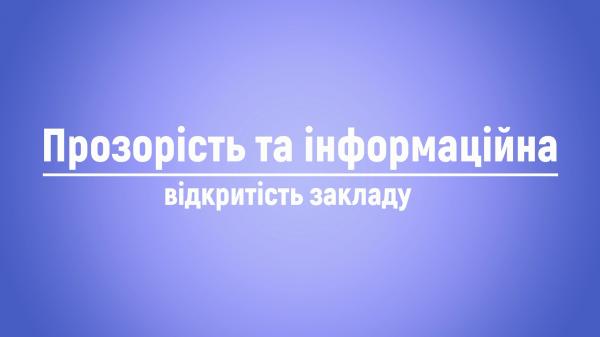                   Відповідно до Статті 30 Закону України "Про освіту"  «Прозорість та інформаційна відкритість закладу освіти»Черченська гімназія імені братів Лепких забезпечує відкритий доступ до такої інформації та документів:статут закладу освіти;ліцензії на провадження освітньої діяльності;структура та органи управління закладу освіти;кадровий склад закладу освіти згідно з ліцензійними умовами;освітні програми, що реалізуються в закладі освіти, та перелік освітніх компонентів, що передбачені відповідною освітньою програмою;територія обслуговування, закріплена за закладом освіти його засновником (для закладів дошкільної та загальної середньої освіти);ліцензійний обсяг та фактична кількість осіб, які навчаються у закладі освіти;мова (мови) освітнього процесу;наявність вакантних посад, порядок і умови проведення конкурсу на їх заміщення (у разі його проведення);матеріально-технічне забезпечення закладу освіти (згідно з ліцензійними умовами);результати моніторингу якості освіти;річний звіт про діяльність закладу освіти;правила прийому до закладу освіти; Статут Черченської гімназії імені братів Лепких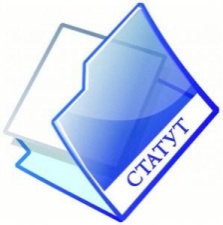            Стратегія   розвитку закладу на 2020-2025рр.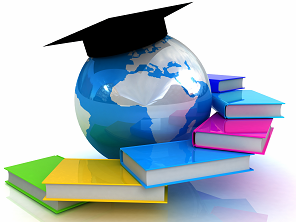 Схвалено рішенням                                                 Затверджуюпедагогічної ради від 30.08.2021                           Голова Рогатинської  МТГ ( протокол №1)                                                         С. Насалик                                                                                      Упроваджено                                                                                     Наказ директора ліцею                                                                                     Від 01.09.2021 №45                    ПРОГРАМА РОЗВИТКУ ЧЕРЧЕНСЬКОЇ ГІМНАЗІЇ                                      ІМЕНІ БРАТІВ ЛЕПКИХ на 2021-2025 рр.                                                                      Черче -2021                                                  ЗМІСТПаспорт Програми розвитку  Черченської гімназії  імені братів Лепких       Рогатинської міської ради ……………………………………….3 - 4       Вступ …………………………………………………………….. 5 – 8     І. Місія , візія , цінності , принципи діяльності …………………..8 -9    ІІ. Мета , цілі , завдання розвитку закладу …………………………. 9  ІІІ. Пріоритетні напрямки розвитку  гімназії………………………. 9 - 23  ІV. Очікувані результати ………………………………………….. 24      Додатки……………………………………………………………..    1.Модернізаційна  матриця  закладу освіти ……………………..25     2.Очікування стейкхолдерів……………………………………...26Паспорт Програми розвитку   ВступМи живемо в світі , що дуже швидко змінюється. Ці зміни стосуються всіх сфер суспільного буття : науки, техніки , культури і самої Людини.  « …Потужну державу та конкурентну економіку забезпечить згуртована спільнота творчих людей . Їх повинна готувати середня школа»( Концепція НУШ).В умовах сьогодення зростає висока якість освітньої діяльності . Ось чому  педагогічний  колектив Черченського ліцею імені братів Лепких  хвилюють такі  питання: 1.  Що для нас є важливим, які наші людські та суспільні цінності?  2. Які ми зараз?  3. Якими ми хочемо бути за кілька років?  Осмисливши зміст вказаних запитань , приходимо до висновку. Основним стратегічним баченням розвитку закладу ми  вважаємо створення та розвиток закладу під загальним гаслом «Заклад  для дітей», у якому не тільки здобувається освіта  та формується  знаннєвий компонент.  Головним суб’єктом, на якого спрямована освітня діяльність закладу, є дитина. Кожна дитина –унікальна , вона має право на вибір власного життєвого шляху . Завдання педагогічного колективу ліцею – дати можливість дитині реалізуватись. Забезпечення комфорту у ліцеї – важливе завдання , яке стоїть перед адміністрацією закладу та усім педагогічним колективом. Рівні можливості на навчання , колективізм . партнерство , повага – ось такими людськими та  суспільними  цінностями  наділені здобувачі освіти ліцею.Які ми зараз? Черченський ліцей імені братів Лепких  розташований  за адресою: 77015, Івано – Франківська  область  с.Черче. Телефон (03435) 71245;  сайт ліцею: chercheshool.at.ua Приміщення закладу  введене в експлуатацію в 1955 році. Проект типовий, розраховано на 220 учнів. Корисна площа 1079м.кв. Приміщення  відповідає Державним санітарним правилам та нормам влаштування, утримання загальноосвітніх навчальних закладів . Дотримуються санітарно-гігієнічні норми та температурний режим. Шкільне приміщення використовується раціонально. Учні навчаються в одну зміну.   На початок 2020-2021 навчального року в закладі навчалося 105 учнів (в т.ч. за індивідуальним навчальним планом – 1), укомплектовано 11 класів, з нихшколи І ступеня(початкові класи) —33 учні;школи ІІ ступеня(5-9 класи) —58 учнів;школи ІІІ ступеня (10-11 класи)— 14 учнів Всі учні Черченського старостинського округу   охоплені навчанням.2. Кадрове забезпечення         Педагогічними працівниками та обслуговуючим персоналом заклад  забезпечений  в повному обсязі.       Станом на 01.09.2020р. в навчальному закладі працювало 25 педагогічних працівників, з них :вищої  кваліфікаційної категорії -  17(68%) ;І кваліфікаційної категорії – 2 (8%) ;ІІ кваліфікаційної категорії – 4(16%)  ;категорії « спеціаліст» – 2(8%) .«старший учитель»- 9 (36%);Учитель – методист – 1(4%).Розстановка педагогічних кадрів здійснена відповідно  фахової підготовки працівників. Підвищується професійна майстерність педагогічних працівників шляхом  їх участі в конкурсах, виступах та вебінарах. Адміністрація та педагогічний колектив закладу  докладають максимум зусиль для опановування  новими  освітніми  технологіями з метою навчання та виховання своїх вихованців. 3. Освітнє середовище          В ліцеї  створені необхідні умови для організації освітньої діяльності. Для забезпечення результативності освітнього  процесу, оволодіння учнями базовими загально-навчальними вміннями і навичками, спрямованими нарозвиток їх індивідуальних здібностей, наявні умови для їх самореалізації. В закладі наявні:бібліотека, як ресурсний центр;кабінети української мови та літератури, початкових класів , історії, Захисту України,географії,інформатики , фізики , хімії;спортивна зала.5  кабінетів, які  оснащені комп’ютерами та мультимедійними дошками.Адміністрація ліцею   докладає  максимум зусиль щодо покращення умов для роботи і навчання:Завершено будівництво внутрішнього  туалету ,оновлено комп’ютерний клас , класні кімнати 1 -3 класів оснащені необхідними навчально-дидактичними матеріалами відповідно встановлених вимог концепції «Нова українська школа». Гнучкість дизайну забезпечується через мобільні робочі місця для індивідуальної та групової роботи.         Всі учні забезпечені підручниками, вчителі - навчальними програмами, рекомендованими Міністерством освіти і науки України. Для учасників освітнього процесу створені умови щодо безпечного використання мережі Інтернет.В ліцеї функціонує їдальня на 80 посадкових місць, готуються матеріали для створення кімнати братів Лепких.Територія закладу  озеленена деревами, багаторічними кущами, квітниками.Упродовж 2020  – 2021н. р. відбулись значні позитивні зміни в закладі.Зросла соціальна активність учнів на всіх етапах ліцейного життя .Здобувачі освіти закладу були:переможцями  ІІІ етапу Конкусу імені Т. Шевченка ( Третяк М.) ;призерими  ІІ конкурсу учнівських творів –ессе з правової тематики  ( Клим І. ); Учасниками обласних конкурсів « Люби і знай свій рідний край»( Новальківський М., Пащин П., Сапутський Р.);Призерами олімпіади з християнської етики( Пащин П.);Переможцями Всеукраїнського проекту « Енергоефективні школи: нова генерація»;Переможцями районних змагань з баскетболу.Наші перемоги були спільним успіхом учнівського , педагогічного та батьківського колективів. Будучи лідером серед сільських закладів освіти (2015 -2018н. р.) ми наполегливо намагались доказати , що сільський  заклад  повинен  бути осередком зростання рівня знань учнів та професійної майстерності учителів. Наша перемога була наслідком:зростання  матеріально – технічної бази закладу (придбано комп’ютери (5 ) для кабінету інформатики , новий  спортивний інвентар ,отримано мультимедійні дошки (2);підвищення професійної майстерності педагогічного колективу ( 1 – учитель –методист , 9 –старший учитель, 17-вища кваліфікаційна категорія);наявність гуртків  та факультативів ( драматичний , хоровий , « Умілі руки», волейбольна та баскетбольна секції );наявність учнівського самоврядування « Школа життя»  , козацької республіки.Водночас  в закладі існує ряд проблем  в організації освітнього процесу,зокрема:матеріально – технічна база не відповідає сучасним вимогам(відсутня власна котельня , що не дозволяє чіткого контролю за теплом);недостатнє обладнання кабінетів сучасними засобами навчання ( кабінет хімії та фізики);відсутність сучасного спортивного майданчика .Причинами цього є як внутрішні недоліки , так і вплив зовнішніх негативних факторів . Зокрема:демографічна ситуація ;недостатнє фінансування ;  зменшення кількості учнів в закладі через переїзд сімей в місто;зменшення престижу сільського закладу освіти  в умовах сьогодення( додаток1).Як ліквідувати всі упущення , недоліки і досягти успіху?  Якими ми хочемо бути за кілька років? Яким має бути наш заклад за кілька років? Чого саме ми хочемо досягти?Оскільки наш ліцей – це « заклад для дітей» , то він повинен:надавати  якісні знання;  створювати  позитивну атмосферу співпраці між педагогами , батьками та здобувачам освіти;Формувати  особистість; Працювати  на перспективу, дивлячись у майбутнє.Ми прагнемо за декілька років  досягти  співробітництва та творчості, підтримки та розуміння між усіма учасниками освітнього процесу. Ми хочемо дати можливість кожній дитині   розкрити свій потенціал. Отже , через декілька років ми бачимо наш « Класний ліцей», який :1. добре навчає кожного учня;2. справедливо оцінює; 3. вчить мислити й розуміти світ; 4. навчає чутливості та співпраці на основі взаємної довіри і розуміння;5. допомагає повірити в себе, створює хорошу атмосферу; 6. готує до майбутнього.Для цього ми формуємо Програму  розвитку закладу,яка  спрямована на забезпечення особистісного розвитку суб’єктів освітнього процесу, модернізації змісту, методів, форм навчання і виховання, системи контролю й оцінювання, прийняття управлінських рішень.Перспективний план  розвитку закладу на 2020-2025 роки може доповнюватись.І.Місія , візія , цінності , приципи діяльностіМісія ліцеюЗабезпечувати здобуття сучасної освіти, високий рівень розвитку , виховання здобувачів освіти відповідно до індивідуальних  та суспільних запитів.Візія ліцеюЛіцей – заклад , який на основі високих моральних цінностей , інновацій та ефективного навчання формує людину , що зможе  успішно реалізувати себе в житті.Цінності ліцеюРівні можливості навчання ;Патріотизм та національна свідомість ;Колективізм , партнерство , повага;Духовність та культура.Принципи діяльностіВзаємодія здобувачів освіти , педагогів , батьків ;Професійність , безперервний розвиток педагогів;Академічна доброчесність.ІІ. Мета , цілі , завдання розвитку ліцеюМета  розвитку ліцеюСтворення умов для розбудови цілісної системи розвитку ключових компетентностей , виховання та розвиток здобувачів освіти.Цілі розвитку ліцеюПідвищувати якість освітнього процесу;Упроваджувати в ліцеї здоровий спосіб життя ;Підвищувати фахову компетентність педагогічних кадрів;Покращити матеріально – технічну базу ;Розбудувати внутрішню систему якості освіти.Завдання розвитку ліцеюПідвищити якість освітнього процесу- природничо – математичного циклу;Надання додаткових освітніх послуг (юних фотоаматорів , основи  журналістики).Курси за вибором ( секретар – друкарки).ІІІ. Пріоритетні напрямки розвитку ліцею1. «Освітнє середовище закладу освіти» Стратегічні завдання:оптимізувати внутрішні та зовнішні ресурси освітнього середовища;активніше залучати педагогічних та соціальних партнерів для рішення завдань підвищення якості освіти;використовувати соціокультурне оточення з метою розвитку загального світогляду учнів;освоювати різні форми комунікації та співпраці з метою відкритості закладу контактам з іншими установами, організаціями, підприємствами.Очікувані результати:            Створення у комфортних і безпечних умов навчання учнів та праці педагогів, освітнього середовища вільного від будь-яких форм насильства та  дискримінації, інклюзивного, розвивального та мотивуючого до навчання освітнього простору через запровадження педагогіки партнерства.SWOT-аналіз освітнього середовищаШляхи реалізації2.       СИСТЕМА ОЦІНЮВАННЯ  ЗДОБУВАЧІВ ОСВІТИСтратегічні завдання:підвищити якість освітніх послуг відповідності до Державних стандартів освіти;здійснювати освітній процес відповідно до індивідуальних можливостей, інтересів, здібностей учнів;вимоги до оцінювання результатів навчання мають визначати з урахуванням компетентнісного підходу до навчання, в основу якого покладені ключові компетентності;ґрунтувати оцінювання на позитивному підході, що передбачає врахування рівня досягнень учня.Очікувані результати:Здійснення стимулюючого оцінювання, що ґрунтується на позитивному підході, враховує освітню траєкторію кожного учня, спрямовується на формування і розвиток ключових компетентностей.SWOT-аналіз системи оцінювання учнівШляхи реалізаціїІІІ.      ПЕДАГОГІЧНА ДІЯЛЬНІСТЬ ПЕДАГОГІЧНИХ ПРАЦІВНИКІВСтратегічні завдання:продовжити розвивати ефективну, постійно діючу систему безперервної освіти педагогів;оптимізувати систему дидактичного та матеріально-технічного забезпечення освітнього процесу;підвищити відповідальність кожного за результати своєї професійної діяльності;Очікувані результати:Підвищення якості викладання навчальних предметів педагогічними працівниками,  їх відповідальності за свою професійну діяльність.SWOT-аналіз педагогічної діяльності педагогічних працівників закладу освітиШляхи реалізаціїІV.      УПРАВЛІНСЬКІ ПРОЦЕСИ ЗАКЛАДУ ОСВІТИСтратегічні завдання:підвищення ефективності освітнього процесу на основі результатів моніторингу, здійсненого в закладі;приведення освітнього та управлінського процесів у відповідність до вимог законодавства;Очікувані результати: Створення освітнього середовища, сприятливого для успішної самореалізації здобувачів освіти та професійного вдосконалення педагогічних працівників.SWOT-аналіз управлінських процесів                                      ШЛЯХИ РЕАЛІЗАЦІЇІV.Очікувані результатиРеалізація мети Перетворення  ліцею в заклад , що гарантує всебічний розвиток , високий рівень навчання  та виховання, готовий до ефективної праці  в конкурентному середовищі .Індикатори  досягнення  ціліЗростання якості освітнього процесу ;Володіння педагогів цифровими технологіями ;Зменшення частки дітей , які відносяться до спеціальної та лікувальної групи на уроках фізичної культури.Додаток 2.                                                             Додаток 1Модернізаційна матриця  Черченського ліцею імені братів Лепких                                                              ДОДАТОК 2    Очікування  стейкхолдерів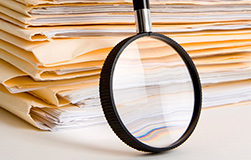           СХВАЛЕНО                                               ЗАТВЕРДЖУЮ                                             
Педагогічною радою                                                     Керівник закладуПротокол№1від 11.11.2021                                                                                                                         
                                                                                      Кодекс
безпечного освітнього середовища(стратегія захисту дітей від насильства)ВступГоловним правилом для всіх дій працівників Черченської гімназії імені братів Лепких - необхідність діяти в найкращих інтересах дитини. Кожен працівник повинен ставитися до дітей з повагою та враховувати їхні потреби. Використання працівником будь-якої форми насильства проти дитини є неприйнятною.Працівники ЗЗСО повинні діяти відповідно до чинного законодавства та внутрішніх правил навчального закладу в межах своїх повноважень.Розділ I. Визначення термінів1.Працівник   – особа, яка працює в навчальному закладі згідно з трудовою угодою або за контрактом.2.Дитина – будь-яка особа віком до 18 років.3.Особа, уповноважена представляти дитину , один з її рідних або прийомних батьків, або законний опікун.4.Дозвіл батьків (опікунів) означає дозвіл, наданий хоча б одним з батьків дитини. Однак, якщо між батьками дитини немає згоди, їм має бути повідомлено, що питання повинно бути вирішено в родині або опікунському суді.5.Насильство проти дитини розуміється, як дії проти дитини, що підлягають покаранню та є забороненими, скоєні будь-якою особою, зокрема працівником навчального закладу, або дії, які загрожують благополуччю дитини, зокрема неналежний догляд за нею.6.Особа, відповідальна за Інтернет – працівник навчального закладу, призначений керівником для контролю за користуванням дітьми мережею Інтернет на території навчального закладу та їх безпеку під час такого користування.7.Особа, відповідальна за реалізацію «Стратегії захисту дітей від насильства» (далі – Стратегія) – працівник навчального закладу, призначений керівником для контролю за її виконанням.8.Особисті дані дитини – будь-яка інформація, за допомогою якої можна ідентифікувати дитину.Розділ II.  Визначення чинників ризику насильства проти дитини та реагування на них1.Працівники навчального закладу мають знати чинники ризику насильства проти дитини та звертати на них увагу в рамках своїх службових обов’язків.2.Якщо виявлено чинники ризику, працівники навчального закладу повинні повідомити про них батькам і надати їм інформацію про можливості для отримання підтримки, а також заохотити їх до вирішення проблеми.3.Працівники повинні постійно контролювати стан і благополуччя дитини. Розділ III.  Порядок реагування у випадках насильства проти дітейЯкщо працівник навчального закладу підозрює, що дитина стала жертвою насильства, він повинен надати інформацію про це в письмовій формі класному керівнику, директору .1.Класний керівник викликає батьків або опікунів дитини, яка може бути жертвою насильства, і повідомляє їм про це.2.Класний керівник повинен підготувати опис ситуації дитини в навчальному закладі та в родині на підставі бесід з дитиною, вчителями, однолітками та батьками і розробити план допомоги дитині.3.План допомоги має включати рекомендації з таких питань:вжиття заходів для забезпечення безпеки дитини, у тому числі повідомлення компетентних служб про можливий випадок насильства;підтримка, яку навчальний заклад повинен запропонувати дитині;направлення дитини до спеціалізованого центру для отримання допомоги (за потреби). Окремі та складні випадки: 1.У більш складних випадках (пов’язаних із сексуальним насильством, жорстоким фізичним або психологічним насильством) керівник закладу повинен створити групу реагування, до складу якої можуть входити класний керівник, директор, практичний психолог та інші працівники навчального закладу, обізнані із ситуацією або добре знайомі з дитиною (надалі – група реагування).2.Група реагування повинна підготувати план надання допомоги дитині, який відповідає чинним вимогам та базується на матеріалах та іншій інформації, зібраній членами групи.3.Якщо про можливий випадок насильства проти дитини повідомляється її батькам або опікунам, створення групи реагування є обов’язковим. Група має призначити батькам або опікунам зустріч для обговорення проблеми, під час якої батькам або опікунам може бути повідомлено про те, що можливий випадок насильства буде розслідуватися зовнішньою організацію для забезпечення об’єктивності розслідування. Необхідно вести протокол такої зустрічі.4.Класний керівник повинен представити план надання допомоги дитині її батькам або опікунам, рекомендуючи щільну співпрацю під час його виконання.5.Класний керівник повинен проінформувати батьків або опікунів дитини про обов’язок навчального закладу повідомити про можливий випадок насильства компетентні органи (прокуратуру, поліцію, суд, службу з питань сім’ї/опікунства).6.Після того, як класний керівник поінформував батьків, директор ЗЗСО повинен повідомити про можливий злочин прокуратуру, поліцію, службу в справах сім’ї та неповнолітніх.7.Відповідальність за подальші дії несуть органи, згадані у попередньому пункті.8.Якщо про можливий випадок насильства проти дитини повідомляється батькам або опікунам дитини, але факт такого випадку не підтверджений, батьки або опікуни дитини мають отримати інформацію про це в письмовій формі.9.При реагуванні на повідомлення про випадок насильства розробляється таблиця вжитих заходів (втручання).10. Таблиця має знаходитися в особовій справі дитини.11.Усі працівники навчального закладу, яким стало відомо про випадок насильства, або будь-які дії пов’язані з ним питанням в межах своїх службових обов’язків, повинні зберігати конфіденційність, за винятком інформації, яка передається компетентним органам відповідно до порядку реагування. Розділ IV.   Принципи захисту особистих даних дитини1.Особисті дані дитини мають бути захищені, згідно з положеннями Закону України «Про захист персональних даних» від 01.06.2010 р. № 2297-VI.2.Працівники навчального закладу, які працюють з особистими даними дітей, повинні зберігати їх конфіденційність і вживати заходів для їх захисту від несанкціонованого доступу.3.Особисті дані дитини надаються лише тим особам і організаціям, які мають на це право, згідно із законодавством.4.Працівники навчального закладу мають право працювати з особистими даними дитини та надавати їх в рамках розслідування, яке проводиться міждисциплінарною групою.Працівник навчального закладу може використовувати інформацію про дитину з освітньою або навчальною метою лише за умови анонімності дитини та неможливості її ідентифікації за допомогою такої інформації.5.Працівник навчального закладу не має права надавати інформацію про дитину, її батьків чи опікунів представникам засобів масової інформації (ЗМІ.)6.У виключних ситуаціях, якщо це є обґрунтованим, працівник навчального закладу може звернутися до батьків або опікунів дитини за дозволом надати їхні контактні дані представникам засобів масової інформації. Такі дані надаються лише за умови отримання дозволу від батьків.7.Працівники навчального закладу не мають права надавати можливість представникам засобів масової інформації встановлювати контакт з дітьми.8.Працівники навчального закладу не мають права розмовляти з представниками засобів масової інформації про дітей, їхніх батьків чи опікунів. Це також стосується ситуацій, коли працівник навчального закладу вважає, що його висловлювання не записуються.9.У виняткових ситуаціях, якщо це є обґрунтованим, працівник навчального закладу може мати розмову з представниками засобів масової інформації про дитину або її батьків (опікунів) за умови згоди на це батьків (опікунів) у письмовій формі.10.Представники засобів масової інформації можуть отримувати дозвіл на доступ до окремих приміщень навчального закладу для підготовки матеріалів для ЗМІ за рішенням директора навчального закладу. Розділ V.  Принципи захисту зображеньВизнаючи право дітей на приватність і захист особистих інтересів, гімназія повинна захищати зображення дітей.1.Працівники навчального закладу не мають права давати дозвіл на фото-, відеозйомку дітей або їх аудіозапис на території навчального закладу без попередньої згоди батьків або опікунів дитини в письмовій формі.2.Для отримання згоди батьків (опікунів) для фото-, відеозйомки дитини працівник навчального закладу має звернутися до них, згідно з процедурою для отримання такого дозволу. Не дозволяється надавати представникам ЗМІ контактні дані батьків (опікунів) дитини без їх попередньої згоди.3.Якщо зображення дитини є лише частиною великого зображення, наприклад, публічного заходу, пейзажу, зборів тощо, дозвіл батьків (опікунів) на фото-, відеозйомку не є необхідним.4.Оприлюднення працівником навчального закладу зображення дитини в будь-якому вигляді (фото-, відео- або аудіозапису) потребує попередньої згоди батьків або законних опікунів дитини в письмовій формі.5.Згаданий в п.1 дозвіл повинен містити дані про те, де буде оприлюднено запис або зображення та в якому контексті його буде використаноРозділ VI.  Принципи доступу дітей до мережі Інтернет1.Надаючи дітям доступ до мережі Інтернет, заклад зобов’язаний вжити всіх заходів для захисту їх від матеріалів, які можуть зашкодити їхньому належному розвитку, зокрема, має бути встановлено останню версію спеціального програмного забезпечення для такого захисту.2.На території навчального закладу дитина може мати доступ до мережі Інтернет у таких випадках:під наглядом учителя на заняттях з вивчення комп’ютера (уроки інформатики);без нагляду вчителя – на комп’ютерах навчального закладу, призначених для цього (вільний доступ).3.Коли дитина отримує доступ до мережі Інтернет під наглядом працівника навчального закладу, останній має розповісти дитині про принципи безпечного користування мережею Інтернет. Крім того, працівник навчального закладу відповідає за забезпечення безпеки дітей при використанні мережі Інтернет під час занять.4.На комп’ютерах навчального закладу, призначених для вільного доступу до мережі Інтернет, мають буди постійно доступними навчальні матеріали з безпечного користування нею. Вчитель навчального закладу повинен забезпечити на території навчального закладу на всіх комп’ютерах з доступом до мережі Інтернет встановлення та регулярне оновлення таких елементів:програмне забезпечення для блокування доступу до небажаних ресурсів;програмне забезпечення для контролю користування дітьми мережею Інтернет;антивірусне програмне забезпечення;програмне забезпечення для блокування спаму;мережевий захист (брандмауер). 1.Програмне забезпечення, згадане в п.1, має оновлюватися щонайменше один раз на місяць.2.Вчитель має щонайменше один раз на місяць перевіряти, чи не має небезпечних матеріалів на комп’ютерах з доступом до мережі Інтернет. Якщо такі матеріали виявлено, він має визначити, хто використовував комп’ютер, коли було завантажено такі матеріали.3.Вчитель має повідомити директора про дитину, яка використовувала комп’ютер для завантаження небезпечних матеріалів.4.Керівник закладу повинен провести розмову з такою дитиною стосовно безпечного використання мережі Інтернет. Розділ VII.  Контроль за реалізацією Стратегії1.Керівник  навчального закладу призначає – практичного психолога - особою, відповідальною за реалізацію Стратегії .2.Зазначена особа відповідає за контроль за реалізацією Стратегії, реагування на будь-які сигнали щодо його порушення, а також за внесення пропозицій стосовно внесення змін до Стратегії.3.Кожен навчальний рік відповідальна особа, згадана вище в п.1, повинна проводити загальний моніторинг рівня виконання вимог Стратегії працівниками навчального закладу.4.Під час проведення такого загального моніторингу працівники навчального закладу можуть подавати пропозиції стосовно внесення змін до Стратегії та повідомляти про порушення її вимог на території навчального закладу.5.На основі результатів анкет працівників навчального закладу відповідальна особа, згадана в п. 1, має підготувати звіт та передати його директору навчального закладу..6.Враховуючи результати моніторингу, директор навчального закладу повинен внести необхідні зміни до Стратегії та повідомити про них працівників навчального закладу. Розділ VIII.  Заключні положення1.Кодекс БОС стає чинним з дня його оприлюднення.2.Оприлюднення документа має відбутися таким чином, щоб він був доступний усім працівникам навчального закладу. Показники виконання вимог стандартів захисту дітей відповідно до «Стратегії захисту дітей від насильства» Стандарт 1. ЗЗСО запровадила та виконує Стратегію. Виконання вимог означає:1.У навчальному закладі запроваджено реалізацію Стратегії, яка містить принципи захисту дітей від насильства.2.Стратегія та відповідні принципи захисту дітей дотримуються всіма працівниками навчального закладу.3.Стратегія визначає такі питання:порядок повідомлення та втручання, де поетапно зазначено, що слід робити, коли дитина стала жертвою насильства або її безпеці загрожують незнайомі люди, члени родини чи працівники навчального закладу;правила захисту особистих даних, які визначають методи збереження та поширення інформації про дітей;правила захисту зображень дітей, які визначають, як можна знімати дітей на фото або відео та поширювати їх зображення;правила доступу дітей до мережі Інтернет і їх захисту від шкідливих матеріалів, розміщених у ній, включно з призначенням особи або осіб, відповідальних за нагляд за безпечним використанням комп’ютерної мережі;принципи безпечних відносин між працівниками навчального закладу та дітьми, включно з повним описом поведінки, яка є неприйнятною при спілкуванні з дітьми.4. Керівником  навчального закладу призначено особу, відповідальну за контроль за виконанням Стратегії, при цьому чітко визначено всі її завдання. Показник виконання вимог стандарту: у навчальному закладі затверджено документ під назвою «Кодекс безпечного освітнього середовища, підписаний директором навчального закладу, який містить усі необхідні положення. Стандарт 2. Навчальний заклад здійснює нагляд за своїми працівниками для запобігання випадкам насильства проти дітей. Виконання вимог означає:1.Прийняття на роботу нових працівників із перевіркою їх біографічних даних, характеристик і придатності для роботи з дітьми. 2.При прийнятті на роботу навчальний заклад обов’язково має отримувати дані про кандидатів із Національного кримінального реєстру, коли це дозволено законодавством. В інших випадках кандидати повинні підписувати заяву про відсутність судимості та перебування під слідством за правопорушення, пов’язані з насильством проти дітей, непристойною поведінкою та за сексуальні правопорушення.3.Подібні заяви також мають підписуватися волонтерами та практикантами, які працюють у навчальному закладі. 4.У випадках, коли виникають підозри щодо можливих загроз безпеці дітей або застосування насильства проти дітей працівниками навчального закладу, в школі завжди дотримуються вимог, зазначених у Стратегії. Показники виконання вимог стандарту: виконання вимог при прийнятті на роботу нових співробітників;отримання даних про судимість (перебування під слідством) із Реєстру кримінальних проваджень, коли це дозволено законодавством;заяви про відсутність судимості (перебування під слідством), підписані штатними працівниками, волонтерами та практикантами, якщо законодавство не дозволяє отримати таку інформацію з Реєстру кримінальних проваджень. Стандарт 3. Навчальний заклад проводить навчання своїх працівників з питань захисту дітей від насильства та надання їм допомоги в небезпечних ситуаціях. Виконання вимог означає: 1.Усі працівники навчального закладу, ознайомлені зі Стратегією.2.Усі працівники навчального закладу знають, як розпізнати чинники ризику й ознаки насильства проти дітей, а також правові аспекти захисту дітей (обов’язковість втручання для залучення правоохоронної системи).3.Щонайменше один учитель або класний керівник навчального закладу пройшов навчання з методів та інструментів, які використовуються для навчання дітей захисту від насильства та зловживань (також при використанні Інтернету), має плани відповідних занять і навчальні матеріали для дітей.4.Класні керівники пройшли інструктаж заступником директора з НВР з питань запобігання випадкам знущань над однолітками серед дітей і реагування на них.5.Працівники навчального закладу мають доступ до інформації про можливість отримання допомоги у випадках, коли підозрюється застосування насильства проти дітей, разом із контактними даними місцевих установ, які працюють в області захисту дітей і надають допомогу в надзвичайних ситуаціях (поліція, суд із сімейних питань, кризовий центр, центр соціальних послуг, медичні центри). Показники виконання вимог стандарту: кількість працівників навчального закладу, які пройшли інструктаж;необхідна інформація є легкодоступною для працівників. Стандарт 4. Навчальний заклад проводить навчання батьків з питань виховання без застосування насильства та захисту дітей від насильства. Виконання вимог означає: виховання дітей без застосування насильства;захист дітей від насильства та зловживань, загрози для дітей у мережі Інтернет;можливості для вдосконалення навичок виховання;контактні дані установ, які надають допомогу в складних ситуаціях.1.Усі батьки ознайомилися зі Стратегією, затвердженою в навчальному закладі. Показники виконання вимог стандарту:кількість батьків, ознайомлених зі Стратегією, затвердженою в навчальному закладі. Стандарт 5. У навчальному закладі дітей навчають, які права вони мають і як вони можуть захистити себе від насильства. Виконання вимог означає: 1.У навчальному закладі на годинах спілкування організовано заняття для дітей з питань прав дитини та захисту від насильства і зловживань (також у мережі Інтернет).2.Діти знають, до кого вони мають звертатися за порадами та допомогою у випадках насильства і зловживань.3.У навчальному закладі є електронні навчальні матеріали для дітей (книги, брошури, листівки) з питань прав дитини, захисту від ризиків насильства та зловживань, правил безпечної поведінки в мережі Інтернет.4.Діти мають доступ до інформації про права дитини та можливості отримання допомоги в складних ситуаціях, зокрема про безкоштовні гарячі лінії для дітей і молоді на сайті навчального закладу. Показники виконання вимог стандарту:кількість навчених дітей; Стандарт 6. Навчальний заклад проводить моніторинг своєї діяльності та регулярно перевіряє її на відповідність прийнятим стандартам захисту дітей. Виконання вимог означає: 1.Прийняті правила та процедури для захисту дітей переглядаються щонайменше один раз на рік.2.У рамках проведення контролю за дотриманням правил і процедур для захисту дітей у навчальному заклад і проводяться консультації з дітьми та їхніми батьками (опікунами). Показник виконання вимог стандарту:щорічно готується внутрішній звіт про виконання в навчальному закладі Стратегії.Анкета «Моніторинг дотримання положень КБОС»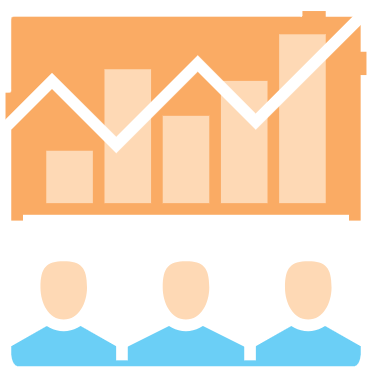 Органи управління закладу освіти: директор Заступник директора з навчально – виховної роботивищий орган громадського самоврядування закладу - загальні збори (конференція)піклувальна радапедагогічна рада закладу, голова педагогічної ради, секретарбатьківський комітет, голова батьківського комітету органи учнівського самоврядування, голова відповідного органуКерівник закладуПлісак Віра Степанівна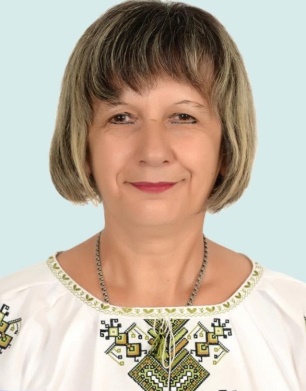 Учитель історії та правознавства , методист виховної роботи, спеціаліст вищої кваліфікаційної категорії, учитель –методист. Заступник директора з НВР                                               Заглевська Ірина Ярославівна Учитель основ здоров’я, спеціаліст вищої кваліфікаційної категоріїї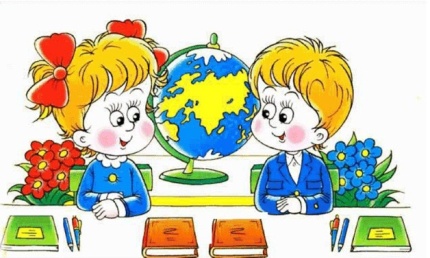 Територія обслуговування 	Відповідно до наказу відділу освіти Рогатинської міської ради від 14.05.2021р. № 34 за закладом освіти закріплені:с. Любша ;  Фрага;с. Виспа ,Мельна;с.Підкамінь ;с. Дички , Яглуш;с. Потік , Заланів.Згідно з чинним законодавством  у закладі освіти можуть навчатись всі, хто бажає , незалежно від місця проживання.Ліцензований обсяг та фактична кількість осіб , які навчаються в закладі освіти ( за мережею)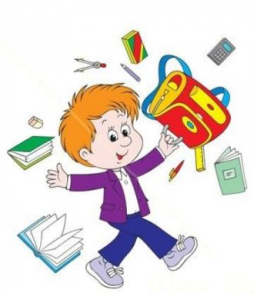 Мережа Черченської гімназії  імені братів Лепких на     2021  /  2022  н. р.       Мова освітнього процесу 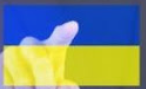 Відповідно до Конституції України, законів України «Про освіту», «Про повну загальну середню освіту», «Про забезпечення функціонування української мови як державної», на виконання листа МОН України від 15.02.2021 № 1/9-57 «Про дотримання мовного законодавства в освітньому процесі» у 1 -9 -х класах Черченської гімназії імені братів Лепких  мовою освітнього процесу вважається  державна мова  - українська.Створення умов для функціонування та розвитку закладу 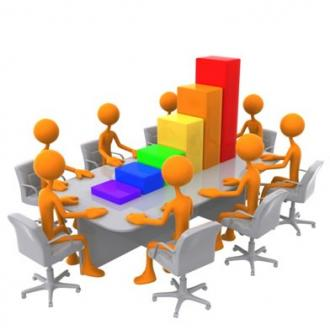 Кадровий склад закладу освіти згідно з ліцензійними умовами (розподіл педагогів за кваліфікаційними категоріями, званнями, за стажем роботи)У закладі працює 24 педагогічні працівники. З  них мають кваліфікаційну категорію:«спеціаліст вищої категорії»– 17;«спеціаліст І категорії» –  1;«спеціаліст II категорії» –  3;«спеціаліст» – 2.Педагогічні звання: «старший вчитель» – 10;Учитель – методист -1.Навантаженняпедагогічних працівників Черченського ліцею імені братів Лепкихна 2021– 2022 н.р.Керівник закладу 					Віра ПлісакОсвітня програма закладу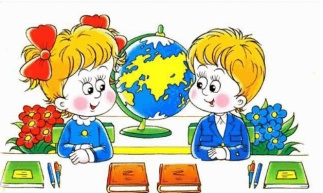 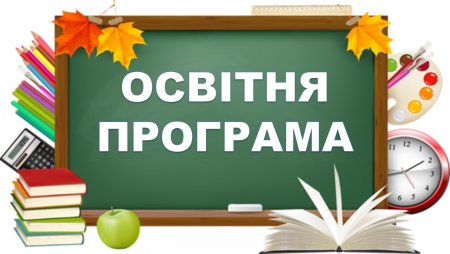                      ЧЕРЧЕНСЬКОЇ ГІМНАЗІЇ  ІМЕНІ БРАТІВ ЛЕПКИХ                                    РОГАТИНСЬКОЇ МІСЬКОЇ РАДИ                                             НА 2021-2022Н. Р.ПОЯСНЮВАЛЬНА ЗАПИСКАТип навчального закладу: Черченська гімназія імені братів Лепких Рогатинської міської радиОрганізаційно-правова форма – комунальний заклад.Засновником гімназії є Рогатинська  міська рада . Уповноваженим органом щодо управління закладами освіти є відділ освіти  Рогатинської  міської ради .Повна назва –Черченська гімназія імені братів Лепких  Рогатинської  міської ради Скорочена назва – Черченська гімназія імені братів Лепких.Місце знаходження гімназії – 77015, с. Черче , вул. Шевченка ,59 Режим роботи І ступеня :мова навчання – українська; режим навчання – п’ятиденний; початок уроків – о 08.30 годині;тривалість уроків у 1 кл. – 35 хвилин, 2-4 кл. – 40 хвилин відповідно до статті 16 Закону України «Про загальну середню освіту»;Прогнозована кількість класів – 9, учнів – 100 .У відповідності до чинного законодавства Черченська гімназія імені братів Лепких  – заклад загальної середньої освіти І-ІІ ступенів  здійснює свою діяльність відповідно до наступних рівнів:I ступінь – початкова школа 1-4  класи, термін навчання 4 роки.ІІ ступінь – основна школа 5-9 класи, термін навчання 5 років з   урахуванням максимального задоволення освітніх потреб учнів та батьків Структура навчального року – відповідно до статті 10 Закону України «Про повну загальну середню освіту» навчальний рік розпочинається 1 вересня святом – День знань і закінчується не пізніше 1 липня.Навчальні заняття організовуються за семестровою системою:І семестр – з 1 вересня по 30 грудня 2021 р.,ІІ семестр – з 12 січня по 06 червня  2021 р.Впродовж навчального року для здобувачів освіти проводяться канікули:осінні – з 25 жовтня по 31 жовтня  2021 р.,зимові – з 31грудня по 11 січня 2022 р.,весняні – з 29 березня по 03 квітня  2022 р.З урахуванням місцевих особливостей, кліматичних умов, протиепідеміологічних заходів за погодженням засновника та  відділу освіти можуть змінюватися структура навчального року та графік канікул.Освітня програма Черченської гімназії імені братів Лепких  на 2021/2022авчальний рік розроблена відповідно до ст.33 закону України «Про освіту», ст.15, 38, 39 Закону України «Про повну загальну середню освіту»,Концепції реалізації державної політики у сфері реформування загальної середньої освіти «Нова українська школа» на період до 2029 року (схвалена розпорядженням Кабінету Міністрів України від 14.12.2016 №988-р).З урахуванням поетапного переходу закладів освіти на здійснення діяльності за новим Державним стандартом у 2021/2022 навчальному році освітня програма закладу розроблена на основі:для 1-2-х класів – Державного стандарту початкової освіти (2018), типових освітніх програм (наказ МОН від 08.10.2019 №1272);для 3-4х класів – Державного стандарту початкової освіти (2018), типових освітніх програм (наказ МОН від 08.10.2019 №1273);для 5-9-х класів – Типової освітньої програми закладів загальної середньої освіти ІІ ступеня (наказ МОН від 20.04.2018 №405).У зв’язку із світовим викликом щодо епідеміологічної ситуації, яка розпочалась у 2020 році, що також має місце в Україні, та необхідністю ведення карантинних заходів задля запобігання поширенню вірусних хвороб, забезпечення якісного виконання освітньої програми в 2021/2022 навчальному році в закладі  можливе впровадження дистанційного навчання за допомогою платформ Zoom, Google.Освітня програма визначає:   загальний  обсяг  навчального  навантаження;орієнтовну  тривалість і можливі  взаємозв’язки  окремих  предметів,зокрема  їх  інтеграції, а  також  логічної  послідовності  їх  вивчення;очікувані  результати  навчання учнів;рекомендовані форми організації освітнього процесу  та  інструменти системи  внутрішнього  забезпечення  якості  освіти; вимоги  до  осіб, які  працюватимуть  за  цією  освітньою  програмою.   Перед гімназією  поставлені такі цілі освітнього процесу:забезпечення засвоєння учнями обов’язкового мінімуму змісту початкової,основної  освіти на рівні вимог державного освітнього стандарту;забезпечення наступності освітніх програм усіх рівнів;створення основи для адаптації учнів до життя в суспільстві, дляусвідомленого вибору та наступного засвоєння професійних освітніх програм;формування позитивної мотивації учнів до навчальної діяльності;забезпечення соціально-педагогічних відносин, що зберігають фізичне, психічне та соціальне здоров’я учнів;підвищення кваліфікації педагогічних працівників шляхом своєчасного та якісного проходження курсів перепідготовки;проведення атестації та сертифікації педагогів;цілеспрямоване вдосконалення навчально-матеріальної бази закладу;забезпечення якісного виконання освітньої програми в умовах дистанційного навчання під час введення карантину.    Поділ класів на групи при вивченні окремих предметів здійснюється відповідно до чинних нормативів (наказ Міністерства освіти і науки України від 20.02.2002 №128, зареєстрований в Міністерстві юстиції України від 06.03.2002 за № 229/6517, із змінами, внесеними згідно з наказами МОН від 09.10.2020 №572, від 17.08.201 №921, від 08.04.2016 №401). При визначенні гранично допустимого навантаження учнів ураховані санітарно-гігієнічні норми та нормативну тривалість уроків. Години фізичної культури в 1-9-х класах не враховуються при визначенні гранично допустимого навантаження, що передбачено наказами Міністерства освіти і науки України від 27.08.2010 №834 зі змінами, внесеними наказом МОН України від 29.05.2014 №657, від10.06.2011 №572, від 03.04.2012 №409 із змінами, внесеними наказом МОН України від 29.05.2014 №664, №1465.Гранична наповнюваність класів встановлюється відповідно до Закону України “Про загальну середню освіту”.                                               ОСВІТНЯ ПРОГРАМА Черченської гімназії імені братів Лепких Рогатинської міської ради (1-4 класи НУШ)Освітня програма закладу для здобувачів освіти І ступеня розроблена на основі Типової освітньої програми закладів загальної середньої освіти І ступеня (початкова освіта) затвердженої наказом МОН України від 21.03.2018 № 268. Освітня програма початкової школи складена на виконання Закону України «Про освіту», постанови Кабінету Міністрів України від 21 лютого 2018 року No87 «Про затвердження Державного стандарту початкової загальної освіти» для 1-2 класів та Постанови Кабінету Міністрів України від 20 квітня 2011 року No462 «Про затвердження Державного стандарту початкової загальної освіти» для 2-4 класів, на основі Типових освітніх програм закладів загальної середньої освіти І ступеня (початкова освіта), затверджених наказами МОН України від 23.04.2018 року No407 «Про затвердження типової освітньої програми закладів загально середньої освіти І ступеня», колегією МОН України від 22.02.2018 року «Нова українська школа. Tипова освітня програма, розроблена під керівництвом Р. Б. Шияна. (Наказ МОН України No268 від 21.03.2018 "Про затвердження типових освітніх та навчальних програм для 1-2-х класів закладів загальної середньої освіти") Типові освітні програми для 3-4 класів НУШ були затверджені наказом МОН від 27.12.2018 № 1461, відтак, у новій редакції цей наказ має назву «Про затвердження переліків типових освітніх та навчальних програм для 3-4 класів закладів загальної середньої освіти». Їх затверджено наказом МОН України від 08.10.2019 № 1273 у новій редакції. Освітня програма початкової освіти окреслює підходи до планування й організації школою початкової освіти єдиного комплексу освітніх компонентів для досягнення учнями обов’язкових результатів навчання, визначених Державним стандартом початкової освіти. Освітня програма визначає: - загальний обсяг навчального навантаження та очікувані результати навчання здобувачів освіти, подані в рамках освітніх галузей; - перелік та пропонований зміст освітніх галузей, укладений за змістовими лініями; - тривалість і взаємозв’язки освітніх галузей, предметів, дисциплін, зокрема їхньої інтеграції, а також логічної послідовності їхнього вивчення; - форми організації освітнього процесу та інструменти системи внутрішнього забезпечення якості освіти; - вимоги до осіб, які можуть розпочати навчання за цією програмою. Загальний обсяг навчального навантаження та тривалість і взаємозв’язки освітніх галузей, предметів, дисциплін. Загальний обсяг навчального навантаження для учнів Загальний обсяг навчального навантаження складає для учнів:1-го класу - 805 годин/навчальний рік;  2-го класу - 875 годин/навчальний рік; 3-4 –го  класів  - 910 годин/навчальний рік.Загальне сумарне навантаження для учнів 1-4-х класів становить:Гранично допустиме навантаження на учнів 1-4-х класів за 5-денним режимом навчання визначається згідно додатку до листа МОН України від 11.06.2014 № 1/9-303 та Державними Санітарними правилами і нормами (ДСанПІН 5.5.2.008-01) без урахування годин передбачених для фізичної культури та хореографії.      4                            23Навчальний план дає цілісне уявлення про зміст і структуру першого рівня освіти, встановлює погодинне співвідношення між окремими предметами за роками навчання, визначає гранично допустиме тижневе навантаження учнів.Навчальні плани містять інваріантну складову, сформовану на державному рівні, обов'язкову для всіх закладів загальної середньої освіти незалежно від їх підпорядкування і форм власності, та варіативну, в якій передбачено додаткові години на вивчення предметів інваріантної складової, курсів за вибором, індивідуальних та групових занять, консультацій.Виходячи з умов гімназії, враховуючи індивідуальні освітні потреби здобувачів освіти, згідно з рішенням педагогічної ради (протокол № 1 від 30.08.2021) варіативна складова навчального плану використана на підсилення предметів інваріантної складової:Детальний розподіл навчального навантаження на тиждень окреслено у навчальному плані. У навчальний план включено інтегрований курс « Я досліджую світ ». До інтегрованого курсу включені такі галузі:мовно-літературна – 2 год.; математична – 1 год.; природнича –1 год.; здоров’язбережувальна – 1 год., технологічна – 1 год; інформативна 1 год. У класному журналі українська мова та математика фіксується і як окремий навчальний предмет , на який окремо виділяється сторінки « Українська мова», « Математика » і як частина інтегрованого курсу , на яку також виділяються окремі сторінки « Українська мова », « Математика ».Очікувані результати навчання здобувачів освітиВідповідно до мети та загальних цілей, окреслених у Державному стандарті, визначено завдання, які має реалізувати вчитель у рамках кожної освітньої галузі. Очікувані результати навчання здобувачів освіти подано за змістовими лініями, визначеними Державним стандартом початкової освіти.Компетентнісний потенціал кожної освітньої галузі забезпечує формування всіх ключових компетентностей.Для кожної освітньої галузі визначено мету та загальні результати навчання здобувачів освіти в цілому. За ними впорядковано обов’язкові результати навчання здобувачів освіти, які є основою для їх подальшого навчання на наступних рівнях загальної середньої освіти.1. Мовно-літературна освітня галузь включає українську мову та літературу, мови та іншомовну освіту.Метою вивчення української мови та літератури є формування комунікативної, читацької та інших ключових компетентностей; розвиток особистості здобувачів освіти засобами різних видів мовленнєвої діяльності; здатності спілкуватися українською мовою, мовами відповідних корінних народів і національних меншин для духовного, культурного і національного самовираження, користуватися ними в особистому і суспільному житті, міжкультурному діалозі; збагачення емоційно-чуттєвого досвіду, розвиток мовленнєво-творчих здібностей.Здобувач освіти:взаємодіє з іншими особами усно, сприймає і використовує інформацію для досягнення життєвих цілей у різних комунікативних ситуаціях;сприймає, аналізує, інтерпретує, критично оцінює інформацію в текстах різних видів, медіатекстах та використовує її для збагачення свого досвіду;висловлює думки, почуття та ставлення, взаємодіє з іншими особами письмово та в режимі реального часу, дотримується норм літературної мови;досліджує індивідуальне мовлення для власної мовної творчості, спостерігає за мовними явищами, аналізує їх.Метою іншомовної освіти є формування іншомовної комунікативної компетентності для безпосереднього та опосередкованого міжкультурного спілкування, що забезпечує розвиток інших ключових компетентностей та задоволення різних життєвих потреб здобувача освіти.Здобувач освіти:сприймає інформацію, висловлену іноземною мовою в умовах безпосереднього та опосередкованого міжкультурного спілкування, та критично оцінює таку інформацію;розуміє прочитані іншомовні тексти різних видів для отримання інформації або емоційного задоволення, використовує прочитану інформацію та критично оцінює її;надає інформацію, висловлює думки, почуття та ставлення, взаємодіє з іншими особами усно, письмово та в режимі реального часу, використовуючи іноземну мову.2.Метою математичної освітньої галузі є формування математичної та інших ключових компетентностей; розвиток мислення, здатності розпізнавати і моделювати процеси та ситуації з повсякденного життя, які можна розв’язувати із застосуванням математичних методів, а також здатності робити усвідомлений вибір.Здобувач освіти:досліджує ситуації і визначає проблеми, які можна розв’язувати із застосуванням математичних методів;моделює процеси і ситуації, розробляє стратегії (плани) дій для розв’язування різноманітних задач;критично оцінює дані, процес та результат розв’язання навчальних і практичних задач;застосовує досвід математичної діяльності для пізнання навколишнього світу.3. Метою природничої освітньої галузі є формування компетентностей в галузі природничих наук, техніки і технологій, екологічної та інших ключових компетентностей шляхом опанування знань, умінь і способів діяльності, розвитку здібностей, які забезпечують успішну взаємодію з природою, формування основи наукового світогляду і критичного мислення, становлення відповідальної, безпечної і природоохоронної поведінки здобувачів освіти у навколишньому світі на основі усвідомлення принципів сталого розвитку.Здобувач освіти:відкриває світ природи, набуває досвіду її дослідження, шукає відповіді на запитання, спостерігає за навколишнім світом, експериментує та створює навчальні моделі, виявляє допитливість та отримує радість від пізнання природи;опрацьовує та систематизує інформацію природничого змісту, отриману з доступних джерел, та представляє її у різних формах;усвідомлює розмаїття природи, взаємозв’язки її об’єктів та явищ, пояснює роль природничих наук і техніки в житті людини, відповідально поводиться у навколишньому світі;критично оцінює факти, поєднує новий досвід з набутим раніше і творчо його використовує для розв’язування проблем природничого характеру.4.Метою технологічної освітньої галузі є формування компетентностей в галузі техніки і технологій та інших ключових компетентностей, здатності до зміни навколишнього світу засобами сучасних технологій без заподіяння йому шкоди, до використання технологій для власної самореалізації, культурного і національного самовираження.Здобувач освіти:втілює творчий задум у готовий виріб;дбає про власний побут, задоволення власних потреб та потреб тих, хто його оточує;ефективно використовує природні матеріали, дбаючи про навколишній світ;практикує і творчо застосовує традиційні та сучасні ремесла.5.Метою інформатичної освітньої галузі є формування інформаційно-комунікаційної компетентності та інших ключових компетентностей, здатності до розв’язання проблем з використанням цифрових пристроїв, інформаційно-комунікаційних технологій та критичного мислення для розвитку, творчого самовираження, власного та суспільного добробуту, навичок безпечної та етичної діяльності в інформаційному суспільстві.Здобувач освіти:знаходить, подає, перетворює, аналізує, узагальнює та систематизує дані, критично оцінює інформацію для розв’язання життєвих проблем;створює інформаційні продукти та програми для ефективного розв’язання задач/проблем, творчого самовираження індивідуально та у співпраці, за допомогою цифрових пристроїв та без них;усвідомлено використовує інформаційні і комунікаційні технології та цифрові пристрої для доступу до інформації, спілкування та співпраці як творець та (або) споживач, а також самостійно опановує нові технології;усвідомлює наслідки використання інформаційних технологій для себе, суспільства, навколишнього світу та сталого розвитку, дотримується етичних, міжкультурних та правових норм інформаційної взаємодії.6. Метою соціальної і здоров’язбережувальної освітньої галузі є формування соціальної компетентності та інших ключових компетентностей, активної громадянської позиції, підприємливості, розвиток самостійності через особисту ідентифікацію, застосування моделі здорової та безпечної поведінки, збереження власного здоров’я та здоров’я інших осіб, добробуту та сталого розвитку.Здобувач освіти:дбає про особисте здоров’я і безпеку, реагує на діяльність, яка становить загрозу для життя, здоров’я, добробуту;визначає альтернативи, прогнозує наслідки, ухвалює рішення з користю для здоров’я, добробуту, власної безпеки та безпеки інших осіб;робить аргументований вибір на користь здорового способу життя, аналізує та оцінює наслідки і ризики;виявляє підприємливість та поводиться етично для поліпшення здоров’я, безпеки та добробуту.7 Метою громадянської та історичної освітньої галузі є формування громадянської та інших компетентностей, власної ідентичності та готовності до змін шляхом осмислення зв’язків між минулим і сучасним життям, активної громадянської позиції на засадах демократії, поваги до прав і свобод людини, толерантного ставлення до оточуючих, набуття досвіду життя в соціумі з урахуванням демократичних принципів.Здобувач освіти:встановлює зв’язки між подіями, діяльністю людей та її результатами у часі, пояснює значення пам’ятних для себе та інших громадян України дат (подій);орієнтується у знайомому соціальному середовищі, долучається до його розвитку, пояснює вплив природи та діяльності людей на нього;працює з різними джерелами соціальної та історичної інформації, аналізує зміст джерел, критично оцінює їх;узагальнює інформацію з різних джерел, розповідаючи про минуле і сучасне;представляє аргументовані судження про відомі факти та історичних осіб, а також про події суспільного життя;має розвинуте почуття власної гідності, діє з урахуванням власних прав і свобод, поважає права і гідність інших осіб, протидіє проявам дискримінації та нерівного ставлення до особистості;усвідомлює себе громадянином України, аналізує культурно-історичні основи власної ідентичності, визнає цінність культурного розмаїття;дотримується принципів демократичного громадянства, бере активну участь у житті шкільної спільноти, місцевої громади.8. Метою мистецької освітньої галузі є формування культурної та інших компетентностей, цінностей у процесі пізнання мистецтва та художньо-творчого самовираження в особистому та суспільному житті, поваги до національної та світової мистецької спадщини.Здобувач освіти:виявляє художньо-образне, асоціативне мислення у процесі художньо-творчої діяльності через образотворче, музичне та інші види мистецтва;пізнає мистецтво, інтерпретує художні образи, набуваючи емоційно-чуттєвого досвіду, виявляє ціннісне ставлення до мистецтва;пізнає себе через художньо-творчу діяльність та мистецтво.9. Метою фізкультурної освітньої галузі є формування соціальної та інших ключових компетентностей, стійкої мотивації здобувачів освіти до занять фізичною культурою і спортом для забезпечення гармонійного фізичного розвитку, підвищення функціональних можливостей організму, вдосконалення життєво необхідних рухових умінь та навичок.Здобувач освіти:регулярно займається руховою активністю, фізичною культурою та спортом; демонструє рухові вміння та навички та використовує їх у різних життєвих ситуаціях;добирає фізичні вправи для підвищення рівня фізичної підготовленості;керується правилами безпечної і чесної гри, уміє боротися, вигравати і програвати; усвідомлює значення фізичних вправ для здоров’я, емоційного задоволення, гартування характеру, самовираження та соціальної взаємодії.Вимоги до осіб, які можуть розпочати здобуття початкової освітиПочаткова освіта здобувається, як правило, з шести років. (відповідно до Закону України «Про освіту»). Діти, яким на 1 вересня поточного навчального року виповнилося сім років, повинні розпочинати здобуття початкової освіти цього ж навчального року. Діти, яким на 1 вересня поточного навчального року не виповнилося шести років, можуть розпочинати здобуття початкової освіти цього ж навчального року за бажанням батьків або осіб, які їх замінюють, якщо їм виповниться шість років до 1 грудня поточного року. Особи з особливими освітніми потребами можуть розпочинати здобуття початкової освіти з іншого віку, а тривалість здобуття ними початкової освіти може бути подовжена з доповненням освітньої програми корекційно-розвитковим складником.Перелік освітніх галузей та логічна послідовність їх вивченняДля учнів 1-4-х класів закладом було обрано освітню програму за редакцією Р.Б.Шияна.Освітня програма укладена за такими освітніми галузями:Мовно-літературна, у тому числі:Рідномовна освіта (українська мова та література   ) ;Іншомовна освіта (ІНО)Математична (МАО)Природнича (ПРО)Технологічна (ТЕО)Інформатична (ІФО)Соціальна і здоров’язбережувальна (СЗО)Громадянська та історична (ГІО)Мистецька (МИО)Фізкультурна (ФІО)Логічна послідовність вивчення предметів розкривається у відповідних навчальних програмах.Форми організації освітнього процесуОчікувані результати навчання учнів 1-4-х класів, окреслені в межах кожної галузі, досяжні, якщо використовувати інтерактивні форми і методи навчання – дослідницькі, інформаційні, мистецькі проекти, сюжетно-рольові ігри, інсценізації, моделювання, ситуаційні вправи, екскурсії, дитяче волонтерство тощо.Опис та інструментисистеми внутрішнього забезпечення якості освітиСистема внутрішнього забезпечення якості складається з наступних компонентів:кадрове забезпечення освітньої діяльності;навчально-методичне забезпечення освітньої діяльності;матеріально-технічне забезпечення освітньої діяльності;якість проведення навчальних занять;моніторинг досягнення учнями результатів навчання (компетентностей).Завдання системи внутрішнього забезпечення якості освіти:оновлення методичної бази освітньої діяльності;контроль за виконанням навчальних планів та освітньої програми, якістю знань, умінь і навичок учнів, розробка рекомендацій щодо їх покращення;моніторинг та оптимізація соціально-психологічного середовища закладу освіти;створення необхідних умов для підвищення фахового кваліфікаційного рівня педагогічних працівників.Навчально-методичне забезпечення освітньої діяльностіДля учнів 1-4-х класів закладом було обрано освітню програму за редакцією Р.Б.Шияна.Матеріально-технічне забезпечення освітньої діяльностіОсвітнє середовище в початкових класах має бути безпечним місцем, де діти відчуватимуть себе захищеними та в безпеці. Вимоги щодо забезпечення належних умов для навчання і виховання учнів, зокрема 1-х класів, встановлено Державними санітарними правилами і нормами влаштування, утримання загальноосвітніх навчальних закладів та організацій освітнього процесу(ДСан ПіН 5.5.2.008-01).В освітньому середовищі Нової української школи є баланс між навчальними видами діяльності, ініційованими самими дітьми. Таке середовище забезпечує можливості дітям робити власний вибір, можливості для розвитку нових та удосконалення наявних практичних навичок, отримання нових знань.У закладі для учнів 1-4-х класів:обладнані кабінети з відповідними навчальними осередками;. виконано ремонтні роботи, встановлено  меблі; Обладнано класні зони .якість проведення навчальних занять – за якісне і вчасне проведення навчальних занять учителі несуть персональну відповідальність;моніторинг досягнення учнями результатів навчання (компетентностей) проводиться згідно вимог навчальних програм та обліковується у класному журналі.На основі освітньої програми, складено та затверджено навчальний план, що конкретизує організацію освітнього процесу.Кадрове забезпечення освітньої діяльностіНавчально-методичне забезпечення освітньої діяльностіПерелік навчальних програмдля учнів закладів загальної середньої освіти І ступеня(затверджені наказом МОН від 29.05.2015 № 584)Матеріально-технічне забезпечення освітньої діяльностіОсвітнє середовище в початкових класах має бути безпечним місцем, де діти відчуватимуть себе захищеними та в безпеці.Матеріально-технічне забезпечення кабінетів початкової школи сприяє якісному виконанню навчальних програм. Для учнів 1 -4 класів створено умови для навчання, функціонують навчальні кабінети, які відповідають санітарно-гігієнічним правилам.Усі кабінети розміщені на 1-ому поверсі і відмежовані від старшої школи. Навчальне обладнання кабінетів відповідає типовим перелікам та вимогам навчальних програм. Більшість кабінетів забезпечені ТЗН.  Всі вони обладнані одномісними столами і стільцями і мають зони різного призначення: навчальні, ігрові, пізнавальні.якість проведення навчальних занять – за якісне і вчасне проведення навчальних занять учителі несуть персональну відповідальність;моніторинг досягнення учнями результатів навчання (компетентностей) проводиться згідно вимог навчальних програм та обліковується у класному журналі.На основі освітньої програми, складено та затверджено навчальний план, що конкретизує організацію освітнього процесу.Освітня програма школи початкової освіти передбачає досягнення здобувачами освіти результатів навчання (компетентностей), визначених Державним стандартом початкової освіти: 1) вільне володіння державною мовою, що передбачає уміння усно і письмово висловлювати свої думки, почуття, чітко та аргументовано пояснювати факти, а також любов до читання, відчуття краси слова, усвідомлення ролі мови для ефективного спілкування та культурного самовираження, готовність вживати українську мову як рідну в різних життєвих ситуаціях; 2) здатність спілкуватися рідною (у разі відмінності від державної) та іноземними мовами, що передбачає активне використання рідної мови в різних комунікативних ситуаціях, зокрема в побуті, освітньому процесі, культурному житті громади, можливість розуміти прості висловлювання іноземною мовою, спілкуватися нею у відповідних ситуаціях, оволодіння навичками міжкультурного спілкування; 3) математична компетентність, що передбачає виявлення простих математичних залежностей в навколишньому світі, моделювання процесів та ситуацій із застосуванням математичних відношень та вимірювань, усвідомлення ролі математичних знань та вмінь в особистому і суспільному житті людини; 4) компетентності у галузі природничих наук, техніки і технологій, що передбачають формування допитливості, прагнення шукати і пропонувати нові ідеї, самостійно чи в групі спостерігати та досліджувати, формулювати припущення і робити висновки на основі проведених дослідів, пізнавати себе і навколишній світ шляхом спостереження та дослідження; 5) інноваційність, що передбачає відкритість до нових ідей, ініціювання змін у близькому середовищі (клас, школа, громада тощо), формування знань, умінь, ставлень, що є основою компетентнісного підходу, забезпечують подальшу здатність успішно навчатися, провадити професійну діяльність, відчувати себе частиною спільноти і брати участь у справах громади; 6) екологічна компетентність, що передбачає усвідомлення основи екологічного природокористування, дотримання правил природоохоронної поведінки, ощадного використання природних ресурсів, розуміючи важливість збереження природи для сталого розвитку суспільства; 7) інформаційно-комунікаційна компетентність, що передбачає опанування основою цифрової грамотності для розвитку і спілкування, здатність безпечного та етичного використання засобів інформаційно-комунікаційної компетентності у навчанні та інших життєвих ситуаціях; 8) навчання впродовж життя, що передбачає опанування уміннями і навичками, необхідними для подальшого навчання, організацію власного навчального середовища, отримання нової інформації з метою застосування її для оцінювання навчальних потреб, визначення власних навчальних цілей та способів їх досягнення, навчання працювати самостійно і в групі; 9) громадянські та соціальні компетентності, пов’язані з ідеями демократії, справедливості, рівності, прав людини, добробуту та здорового способу життя, усвідомленням рівних прав і можливостей, що передбачають співпрацю з іншими особами для досягнення спільної мети, активність в житті класу і школи, повагу до прав інших осіб, уміння діяти в конфліктних ситуаціях, пов’язаних з різними проявами дискримінації, цінувати культурне розмаїття різних народів та ідентифікацію себе як громадянина України, дбайливе ставлення до власного здоров’я і збереження здоров’я інших людей, дотримання здорового способу життя; 10) культурна компетентність, що передбачає залучення до різних видів мистецької творчості (образотворче, музичне та інші види мистецтв) шляхом розкриття і розвитку природних здібностей, творчого вираження особистості; 11) підприємливість та фінансова грамотність, що передбачають ініціативність, готовність брати відповідальність за власні рішення, вміння організовувати свою діяльність для досягнення цілей, усвідомлення етичних цінностей ефективної співпраці, готовність до втілення в життя ініційованих ідей, прийняття власних рішень. Спільними для всіх ключових компетентностей є такі вміння: читання з розумінням, уміння висловлювати власну думку усно і письмово, критичне та системне мислення, творчість, ініціативність, здатність логічно обґрунтовувати позицію, вміння конструктивно керувати емоціями, оцінювати ризики, приймати рішення, розв'язувати проблеми, співпрацювати з іншими особами. Враховуючи інтегрований характер компетентності, у процесі реалізації освітньої програми використовуються внутрішньопредметні і міжпредметні зв’язки, які сприяють цілісності результатів початкової освіти та переносу умінь у нові ситуації. Зберігаючи наступність із дошкільним періодом дитинства, початкова школа забезпечує подальше становлення особистості дитини, її фізичний, інтелектуальний, соціальний розвиток; формує здатність до творчого самовираження, критичного мислення, виховує ціннісне ставлення до держави, рідного краю, української культури, пошанування своєї гідності та інших людей, збереження здоров’я. Розподіл навчальних годин за темами, розділами, вибір форм і методів навчання вчитель визначає самостійно, враховуючи конкретні умови роботи, забезпечуючи водночас досягнення конкретних очікуваних результатів, зазначених у програмі. Контроль і оцінювання навчальних досягнень здобувачів освітиКонтроль і оцінювання навчальних досягнень здобувачів здійснюються на суб’єктних засадах, що передбачає систематичне відстеження їхнього індивідуального розвитку у процесі навчання. За цих умов контрольнооцінювальна діяльність набуває для здобувачів формувального характеру. Контроль спрямований на пошук ефективних шляхів поступу кожного здобувача у навчанні, а визначення особистих результатів здобувачів не передбачає порівняння із досягненнями інших і не підлягає статистичному обліку з боку адміністративних органів. Упродовж навчання в початковій школі здобувачі освіти опановують способи самоконтролю, саморефлексії і самооцінювання, що сприяє вихованню відповідальності, розвитку інтересу, своєчасному виявленню прогалин у знаннях, уміннях, навичках та їх корекції. Навчальні досягнення учнів у 1-4 класах підлягають вербальному, формувальному оцінюванню. Формувальне оцінювання має на меті:підтримати навчальний розвиток дітей; вибудовувати індивідуальну траєкторію їхнього розвитку; діагностувати досягнення на кожному з етапів процесу навчання; вчасно виявляти проблеми й запобігати їх нашаруванню; аналізувати хід реалізації навчальної програми й ухвалювати рішення щодо корегування програми і методів навчання відповідно до індивідуальних потреб дитини; мотивувати прагнення здобути максимально можливі результати; виховувати ціннісні якості особистості, бажання навчатися, не боятися помилок, переконання у власних можливостях і здібностях. Освітня програма закладу  та перелік освітніх компонентів, що передбачені відповідною освітньою програмою, оприлюднюються на веб-сайті закладу освіти.“                                                                                                                   Затверджую                                                                                                                     Директор гімназії                                                                                                                               В. Плісак                                                          Навчальний план І ступеня                          Черченської гімназії імені братів Лепких на 2021-2022н. р. *Орієнтовний розподіл годин між освітніми галузями в рамках цього інтегрованого предмета: мовно-літературна – 2; математична -1; природнича, технологічна, інформативна, соціальна і здоров'язбережна громадянська та історична – разом 4 для 1,4 класів, 5- для 2 класів. *Інтегрований предмет «Образотворче мистецтво» і «Музичне мистецтво» *** Години, передбачені для фізичної культури, не враховуються під час визначення гранично допустимого навчального навантаження учнів, але обов'язково фінансуються. ІІ СТУПІНЬБАЗОВА СЕРЕДНЯ ОСВІТА (5-9 КЛАСИ)Освітня програма закладу для здобувачів освіти ІІ ступеня розроблена на основі Типової освітньої програми закладів загальної середньої освіти ІІ ступеня, затвердженої наказом МОН України від 20.04.2018 № 405.Загальний обсяг навчального навантаження та орієнтовна тривалість і можливі взаємозв’язки  освітніх галузей, предметів, дисциплінЗагальний обсяг навчального навантаження для учнів 5-9-х класів закладів загальної середньої освіти складає 5845 годин/навчальний рік: Для:5-х класів – 1050 годин/навчальний рік;  6-х класів – 1155 годин/навчальний рік; 7-х класів – 1172,5 годин/навчальний рік; 8-х класів – 1207,5 годин/навчальний рік; 9-х класів – 1260 годин/навчальний рік.Загальне сумарне навантаження для учнів 5-9 класів становить:Гранично допустиме навантаження на учнів 5-9-х класів за 5-денним режимом навчання визначається згідно додатку до листа МОН України від 11.06.2014 № 1/9-303 та Державними Санітарними правилами і нормами (ДСанПІН 5.5.2.008-01) без урахування годин передбачених для фізичної культури.При визначенні гранично допустимого навантаження учнів ураховані санітарно-гігієнічні норми та нормативна тривалість уроків: у 5-9 класах – 45 хвилин.Навчальний план гімназії передбачає реалізацію освітніх галузей Базового навчального плану через навчальні предмети і курси. Вони охоплюють інваріантну складову, сформовану на державному рівні, яка є основою для всіх класів, та варіативну складову, яка використовується для збільшення годин на предмети з  вивченням з інваріантної складової,  упровадження курсів за вибором учнів, які розширюють можливосі підготовки здобувачів освіти до ДПА  та профільного навчання в 10-12 класах.Навчальні плани містять інваріантну складову, сформовану на державному рівні, обов'язкову для всіх закладів загальної середньої освіти незалежно від їх підпорядкування і форм власності, та варіативну, в якій передбачено додаткові години на вивчення предметів інваріантної складової, курси за вибором, індивідуальні та групові заняття, консультації.Навчальний план Черченського ліцею імені братів Лепких  на 2021-2022 на.р.складений з урахуванням рекомендацій Міністерства освіти і науки України таким чином:для гімназійних класів:5-9 класи – за Типовим навчальним планом, закладів загальної середньої освіти ІІ ступеня, затвердженим наказом МОН України від 20.04.2018 № 405 ;В межах галузі «Суспільствознавство» у 5-у класі вивчається курс «Історія України»(Вступ до історії), у 6-у  – інтегрований курс «Всесвітня історія. Історія України».Виходячи з умов гімназії, враховуючи індивідуальні освітні потреби учнів, згідно з рішенням педагогічної ради (протокол № 1 від 31.08.2021) варіативна складова навчального плану використана на:підсилення предметів інваріантної складової – конкретизація поділу годин подана у навчальному плані;запровадження курсів за вибором.Розподіл додаткового часу на предмети та курси за вибором по класам виконаний так:5клас- години  використані для поглиблення вивчення предметів: англійської мови – 1 год. та запровадження курсів за вибором «Здоровий спосіб життя» та « Християнська етика»;6клас- години  використані на поглиблення вивчення   предметів : інформатики -1 год., англійської мови – 1 год .7клас - години  використані для поглиблення вивчення предметів – англійської мови -1 год. Додатковий час на предмети використаний на запровадження курсу за вибором «Здоровий спосіб життя» – 0.5 год.8клас - години  використані для вивчення  предметів – історії України  – 1 год. Додатковий час  запровадження курсу за вибором «Здоровий спосіб життя» – 1 год.9 клас - години  використані для вивчення  предметів – української мови та літератури – 1год. та математики   – 1 год.Відповідно до наказу МОН України від 20.02.2002 р. №128, зареєстрованого в Міністерстві юстиції України від 06.03.2002 за № 229/6517 «Про затвердження Нормативів наповнюваності груп дошкільних навчальних закладів (ясел-садків) компенсуючого типу, класів спеціальних загальноосвітніх шкіл (шкіл-інтернатів), груп подовженого дня і виховних груп загальноосвітніх навчальних закладів усіх типів та Порядку поділу класів на групи при вивченні окремих предметів у загальноосвітніх навчальних закладах», враховуючи умови функціонування закладу у гімназії поділу на групи не здійснюється:Очікувані результати навчання здобувачів освітиВідповідно до мети та загальних цілей, окреслених у Державному стандарті, визначено завдання, які має реалізувати вчитель у рамках кожної освітньої галузі. Результати навчання повинні робити внесок у формування ключових компетентностей учнів.Такі ключові компетентності, як уміння вчитися, ініціативність і підприємливість, екологічна грамотність і здоровий спосіб життя, соціальна та громадянська компетентності можуть формуватися відразу засобами усіх предметів. Виокремлення в навчальних програмах таких наскрізних ліній ключових компетентностей як «Екологічна безпека й сталий розвиток», «Громадянська відповідальність», «Здоров’я і безпека», «Підприємливість і фінансова грамотність» спрямоване на формування в учнів здатності застосовувати знання й уміння у реальних життєвих ситуаціях. Наскрізні лінії є засобом інтеграції ключових і загальнопредметних компетентностей, окремих предметів та предметних циклів; їх необхідно враховувати при формуванні шкільного середовища. Наскрізні лінії є соціально значимими надпредметними темами, які допомагають формуванню в учнів уявлень про суспільство в цілому, розвивають здатність застосовувати отримані знання у різних ситуаціях.Навчання за наскрізними лініями реалізується насамперед через:організацію навчального середовища – зміст та цілі наскрізних тем враховуються при формуванні духовного, соціального і фізичного середовища навчання;окремі предмети – виходячи із наскрізних тем при вивченні предмета проводяться відповідні трактовки, приклади і методи навчання, реалізуються надпредметні, міжкласові та загальношкільні проекти. Роль окремих предметів при навчанні за наскрізними темами різна і залежить від цілей і змісту окремого предмета та від того, наскільки тісно той чи інший предметний цикл пов’язаний із конкретною наскрізною темою;предмети за вибором;роботу в проєктах;позакласну навчальну роботу і роботу гуртків.Необхідною умовою формування компетентностей є діяльнісна спрямованість навчання, яка передбачає постійне включення учнів до різних видів педагогічно доцільної активної навчально-пізнавальної діяльності, а також практична його спрямованість. Доцільно, де це можливо, не лише показувати виникнення факту із практичної ситуації, а й по можливості створювати умови для самостійного виведення нового знання, перевірці його на практиці і встановлення причинно-наслідкових зв’язків шляхом створення проблемних ситуацій, організації спостережень, дослідів та інших видів діяльності. Формуванню ключових компетентностей сприяє встановлення та реалізація в освітньому процесі міжпредметних і внутрішньопредметних зв’язків, а саме: змістово-інформаційних, операційно-діяльнісних і організаційно-методичних. Їх використання посилює пізнавальний інтерес учнів до навчання і підвищує рівень їхньої загальної культури, створює умови для систематизації навчального матеріалу і формування наукового світогляду. Учні набувають досвіду застосування знань на практиці та перенесення їх в нові ситуації.Вимоги до осіб, які можуть розпочати здобуття базової середньої освітиБазова середня освіта здобувається, як правило, після здобуття початкової освіти. Діти, які здобули початкову освіту на 1 вересня поточного навчального року повинні розпочинати здобуття базової середньої освіти цього ж навчального року.Особи з особливими освітніми потребами можуть розпочинати здобуття базової середньої освіти за інших умов.Перелік освітніх галузей та логічна послідовність їх вивченняОсвітня програма укладена за такими освітніми галузями:Мови і літературиСуспільствознавствоМистецтвоМатематикаПриродознавствоТехнологіїЗдоров’я і фізична культураЛогічна послідовність вивчення предметів розкривається у відповідних навчальних програмах, які подані нижче.Форми організації освітнього процесуОсновними формами організації освітнього процесу є різні типи уроку:формування компетентностей;розвитку компетентностей;перевірки та/або оцінювання досягнення компетентностей;корекції основних компетентностей;комбінований урок.Також формами організації освітнього процесу можуть бути екскурсії, віртуальні подорожі, уроки-семінари, конференції, форуми, спектаклі, брифінги, квести, інтерактивні уроки (уроки-«суди», урок-дискусійна група, уроки з навчанням одних учнів іншими), інтегровані уроки, проблемний урок, відео-уроки тощо.З метою засвоєння нового матеріалу та розвитку компетентностей крім уроку проводяться навчально-практичні заняття. Ця форма організації поєднує виконання різних практичних вправ, експериментальних робіт відповідно до змісту окремих предметів, менш регламентована й має акцент на більшій самостійності учнів в експериментальній та практичній діяльності. Досягнуті компетентності учні можуть застосувати на практичних заняттях і заняттях практикуму. Практичне заняття – це така форма організації, в якій учням надається можливість застосовувати отримані ними знання у практичній діяльності. Експериментальні завдання, передбачені змістом окремих предметів, виконуються на заняттях із практикуму (виконання експериментально-практичних робіт). Оглядова конференція (для 8-11 класів) повинна передбачати обговорення ключових положень вивченого матеріалу, учнем розкриваються нові узагальнюючі підходи до його аналізу. Оглядова конференція може бути комплексною, тобто реалізувати міжпредметні зв’язки в узагальненні й систематизації навчального матеріалу. Оглядова екскурсія припускає цілеспрямоване ознайомлення учнів з об'єктами та спостереження процесів з метою відновити та систематизувати раніше отримані знання.Функцію перевірки та/або оцінювання досягнення компетентностей виконує навчально-практичне заняття. Учні одержують конкретні завдання, з виконання яких звітують перед вчителем. Практичні заняття та заняття практикуму також можуть будуватися з метою реалізації контрольних функцій освітнього процесу. На цих заняттях учні самостійно виготовляють вироби, проводять виміри та звітують за виконану роботу.Можливо проводити заняття в малих групах, бригадах і ланках (у тому числі робота учнів у парах змінного складу) за умови, що окремі учні виконують роботу бригадирів, консультантів, тобто тих, хто навчає малу групу.Екскурсії в першу чергу покликані показати учням практичне застосування знань, отриманих при вивченні змісту окремих предметів (можливо поєднувати зі збором учнями по ходу екскурсії матеріалу для виконання визначених завдань).Учні можуть самостійно знімати та монтувати відеофільми (під час відео-уроку) за умови самостійного розроблення сюжету фільму, підбору матеріалу, виконують самостійно розподілені ролі та аналізують виконану роботу.Форми організації освітнього процесу можуть уточнюватись та розширюватись у змісті окремих предметів за умови виконання державних вимог Державного стандарту та окремих предметів протягом навчального року.Вибір форм і методів навчання вчитель визначає самостійно, враховуючи конкретні умови роботи, забезпечуючи водночас досягнення конкретних очікуваних результатів, зазначених у навчальних програмах окремих предметів.Опис та інструменти системи внутрішнього забезпечення якості освітиСистема внутрішнього забезпечення якості складається з наступних компонентів:кадрове забезпечення освітньої діяльності;навчально-методичне забезпечення освітньої діяльності;матеріально-технічне забезпечення освітньої діяльності;якість проведення навчальних занять;моніторинг досягнення учнями результатів навчання (компетентностей).Кадрове забезпечення освітньої діяльностіНавчально-методичне забезпечення освітньої діяльностіПерелік навчальних програмдля учнів закладів загальної середньої освіти ІІ ступеня(затверджені наказами МОН від 07.06.2017 № 804 та від 23.10.2017 № 1407)Матеріально-технічне забезпечення освітньої діяльностіМатеріально-технічне забезпечення навчальних кабінетів сприяє якісному виконанню навчальних програм. Створено умови для навчання, функціонують навчальні кабінети, які відповідають сучасним і санітарно-гігієнічним вимогам. Обладнання шкільних кабінетів сприяє здійсненню освітнього процесу та проведенню позакласної роботи.У закладі функціонують:Спортивний зал – 1Бібліотека - 1Учительська кімната –1Кабінет завгоспа – 1Їдальня – 1Харчоблок – 1Архів – 1Навчальних кабінетів:  1 – української мови, 1 – іноземної мови,1 - фізики,1 - хімії,1 - історії, 1 -географії,  1 – інформатики.На початку нового навчального року проводиться огляд навчальних кабінетів, оформлюються акти-дозволи. Стан матеріально-технічного забезпечення навчальних кабінетів, лабораторій, бібліотеки, майстерні, спортивних залів відповідають заявленому статусу, вимогам навчальних планів і програм. Дозвіл на експлуатацію навчальних кабінетів, майстерні, спортивних залів підтверджено актом. Навчальні кабінети школи мають сучасний дизайн, пізнавальне та виховне значення.Якість проведення навчальних занять – за якісне і вчасне проведення навчальних занять учителі несуть персональну відповідальність;Моніторинг досягнення учнями результатів навчання (компетентностей) проводиться згідно вимог навчальних програм та обліковується у класному журналі.На основі освітньої програми, складено та затверджено навчальний план, що конкретизує організацію освітнього процесу. Змістове наповнення предмета «Фізична культура» сформоване з варіативних модулів відповідно до статево-вікових особливостей учнів, їх інтересів, матеріально-технічного забезпечення, за результатами анкетування учнів та на підставі рішення методичної комісії вчителів фізичної культури, основ здоров’я, трудового навчання та предмету «Захист України» (протокол№1 від 27.08.2020) для вивчення предмету «Фізична культура» обрано такі модулі:Враховуючи кадрове та матеріально-технічне забезпечення, за результатами анкетування учнів та на підставі рішення методичної комісії вчителів фізичної культури, основ здоров’я, трудового навчання та предмету «Захист Вітчизни» (протокол №1 від 27.08.2020) обрано такі модулі для вивчення предмета «Трудове навчання»:Варіативна складова навчального плану закладу освіти враховує особливості організації освітнього процесу та індивідуальних освітніх потреб учнів, рівень навчально-методичного та кадрового забезпечення закладу .Таблиця 10до Типової освітньої програмиНавчальний план закладів загальної середньої освіти з навчанням українською мовою і вивченням двох іноземних мов* Заклад загальної середньої освіти може обирати інтегрований курс «Мистецтво» або окремі курси: «Музичне мистецтво» та «Образотворче мистецтво».** Години, передбачені для фізичної культури, не враховуються під час визначення гранично допустимого навчального навантаження учнів, але обов'язково фінансуються.*** В межах галузі «Суспільствознавство» у 5-му класі вивчається курс «Історія України (Вступ до історії)», у 6-му – інтегрований курс «Всесвітня історія. Історія України»/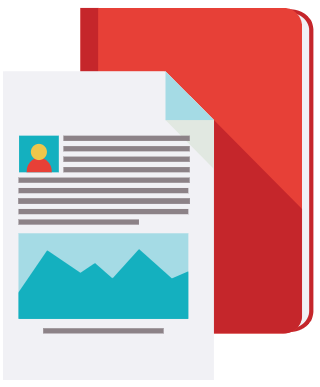 Освітні програми, що реалізуються в закладі освіти, та перелік освітніх компонентів, що передбачені відповідною освітньою програмою (перелік програм до робочого навчального плану):Типова освітня програма закладів загальної середньої освіти І ступеня, затверджена наказом Міністерства освіти і науки України від 20 квітня 2018 р. № 407 Державного стандарту початкової освіти.Наказ Міністерства освіти і науки України від 08.10.2019 року № 1273 Типоваосвітня програма, розроблена під керівництвом Шияна Р. Б.  Типова освітня програми закладів загальної середньої освіти ІІ ступеня, затвердженої наказом Міністерства освіти і науки України від 20 квітня 2018 р. № 405, Державного стандарту базової і повної середньої освіти.Річний план роботи  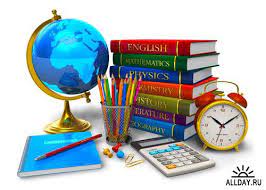 Черченської гімназії  імені братів Лепких Рогатинської міської ради   на 2021-2022 навчальний рік                                                 ЗАТВЕРДЖЕНО                                                              на засіданні ради школи                                                                  від «30 » серпня 2021 року                                                  протокол № ____                                                      Голова ради школи                                                           _______                        СХВАЛЕНО                                     на засіданні педагогічної ради                                                              протокол№1 від « 30» серпня 2021р.                                              Р О З Д І Л    ІАНАЛІЗ РОБОТИ ЗА 2021-2022 НАВЧАЛЬНИЙ РІКРобота Черченського ліцею імені братів Лепких Рогатинської міської ради Івано - Франківської області у 2020/2021 навчальному році була спрямована на реалізацію положень Конституції України, на виконання Законів України «Про освіту»,  «Про загальну середню освіту»,  «Про внесення змін до законодавчих актів з питань загальної середньої освіти», Указу Президента України від 09 липня 2013 року № 344/2013 «Про Національну стратегію розвитку освіти в Україні на період до 2021 року», постанови Кабінету Міністрів від 27 серпня  2010 року № 776 «Про внесення змін до Державного стандарту базової і повної загальної середньої освіти, затвердженого постановою Кабінету Міністрів України від 14 січня 2004 року №24», постанови Кабінету Міністрів України від 20 квітня 2011 року №462 «Про затвердження Державного стандарту початкової загальної освіти», постанови Кабінету Міністрів України від 23 листопада 2011 року № 1392 «Про затвердження Державного стандарту базової і повної загальної середньої освіти», постанови Кабінету Міністрів України від 21 лютого 2018 року № 87 «Про затвердження Державного стандарту  початкової   освіти», постанови Кабінету Міністрів України від 9 серпня 2017 р. № 588 «Про внесення змін до Порядку організації інклюзивного навчання у загальноосвітніх навчальних закладах», наказу Міністерства освіти і науки України від 14.07.2015 № 762, зареєстрованого в Міністерстві юстиції України 30.07.2015 за № 904/27369 «Порядок переведення учнів (вихованців) загальноосвітнього навчального закладу до наступного класу», листа Міністерства освіти і науки України від 23.03.2020 № 1/9-173 «Щодо організації освітнього процесу в закладах загальної середньої освіти під час карантину». У 2020/2021 навчальному році педагогічний колектив закладу працював над реалізацією педагогічної проблеми: “Розвиток творчого мислення здобувачів освіти через пошукову діяльність педагогів та психологічні особливості учнів» та виховної проблеми: «Розвиток учнівського самоврядування ».Мережа класів та контингент здобувачів освітиПедагогічним колективом закладу освіти проведено певну роботу щодо збереження і розвитку шкільної мережі. На початку 2020/2021 навчального року у ліцеї було  11 класів.Із них:1-4-х - 4 класи; 5-9-х – 5 класів; 10-11-х – 2 класи. Мова навчання – українська. Профіль навчання в старшій школі універсальний. Станом на 05.09.2020 кількість учнів становила 101 . Середня наповнюваність учнів у класах складала – 9.09 учнів. Упродовж року іззакладу  вибув 1 учнень у зв’язку зі зміною місця проживання; прибуло -0  учнів. Кількість учнів на кінець навчального року становила - 100учнів.Для забезпечення своєчасного й у повному обсязі обліку дітей шкільного віку та учнів, на виконання ст. 53 Конституції України,  ст.ст. 13, 665 Закону України «Про освіту», ст.37 Закону України «Про загальну середню освіту», ст. 19 Закону України «Про охорону дитинства», постанови Кабінету Міністрів України від 13.09.2017 № 684 «Про затвердження Порядку ведення обліку дітей   шкільного віку та учнів», керуючись п.п.3.6. ч.1ст.32 Закону України «Про місцеве самоврядування в Україні» адміністрацією та педагогічним колективом закладу було:складено список дітей  майбутніх першокласників на  2021/2022 навчальний рік;складено та подано до відділу освіти статистичні звіти за затвердженими формами про кількість дітей і підлітків шкільного віку території обслуговування закладу;складено та подано до відділу освіти статистичний звіт Форма № 77-РВК;      Станом на 05.09.2020 кількість дітей і підлітків шкільного віку Черченського старостинського округу  становила  152 учні.З них всі  охоплені навчанням .Випускників 9-го класу – 7 чол., 11 класу -7  чоловік.З них всі  охоплені навчанням.Перспективою на 2022/2023 навчальний рік контингент майбутніх першокласників складатиме 6 дітей. З майбутніх першокласників охоплені організованим вихованням (ЗДО ) –  6 чол. Не охоплені організованим вихованням –0 чол.Стан працевлаштування випускників 	На виконання ст. 53 Конституції України, ст. 35 Закону України «Про освіту» в частині здобуття молоддю повної загальної середньої освіти та працевлаштування випускників 9-х та 11-го класів, з метою контролю за охопленням повною загальною середньою освітою дітей і підлітків шкільного віку в закладі була запланована спільна робота  як з учнями так і з батьками:заклад забезпечений законодавчими та нормативними документами, які передбачають обов’язкову повну загальну середню освіту;під час освітнього  процесу та в позаурочний час проводилась профорієнтаційна робота з учнями;удосконалено співпрацю з центром зайнятості населення ; на класних годинах учителі вчили дітей вірно обирати та здобувати професію, вміло знаходити роботу за професією, розкривали певні правила та прийоми пошуку роботи, допомагали уникати помилок;здійснено психодіагностичне обстеження дітей щодо вибору професій за необхідністю;психолог та класні керівники обговорювали з батьками на класних зборах нюанси роботи з дітьми щодо вибору професій, навчального закладу.В ліцеї робота була спрямована на всебічне охоплення випускників повною загальною середньою освітою, здійснювався контроль за навчанням, в наявності документи, що підтверджують подальше навчання та працевлаштування випускниківПрацевлаштування випускників 9 класівПрацевлаштування випускників 11 класівРобота з кадрамиУпродовж року навчальний заклад  був забезпечений кадрами. У 2020/2021  навчальному році у ліцеї  працювало 24 педагогічних працівників, у тому числі 1 директор, 2 заступники( з НВР та ВР), 1 педагог-організатор, 1 практичний психолог.90% вчителів мають повну вищу освіту на рівні спеціалст,шкільнийбібліотекар ( Грицишин В. О.)  має середню спеціальну освіту , 1 учитель (Андрусишин О. М.) кваліфікаційний рівень – бакалавр. Не за фахом працюють:Богдан Н. І.-  (1984 рік- Прикарпатський національний університет,  факультет початкових класів – викладає образотворче мистецтво мистецтво) курси підвищення кваліфікації -2020 рік,  атестація -2019 рік.Кобильник О. В. – ( 1990р.- Прикарпатський університет , факультет української мови- викладає зарубіжну літературу, курси підвищення кваліфікації -2019рік .Андрусишин О. М.-( 1990р.- Прикарпатський університет , факультет української мови- викладає зарубіжну літературу, курси підвищення кваліфікації 2019р.Дзюбатий В. М.( 1986р. Львівський університет імені І. Франка, факультет математики  , викладає трудове навчання ,Захист України , курси підвищення кваліфікації 2018р.).Іванів Н. Д.- (1983р. Львівський університет імені І. Франка, факультет географії , викладає трудове навчання , курси підвищення кваліфікації 2018р.).Якісний склад вчителів-предметників має наступний розподіл за кваліфікаційними категоріями:У школліцеї упродовж 2020/2021 навчального року працювало:вчителів, що отримують пенсію  по інвалідності – 2 особи(Іванишин Т. І., Пушкар Я. І.,Остапів Н. Я.)педагогічних працівників, що знаходяться у відпустці по догляду    за дитиною до досягнення нею віку, встановленого чинним законодавством –1особа (КобильникО.В.).педагогічних працівників , які  працюють на контрактній основі-4 особи(Гой Л. І. , Голошівська Д. І. , Маслій І. В. , Дорофієнко П. Я.)
Таким чином, в закладі проводилась системна робота по забезпеченню освітнього процесу кваліфікованими кадрами та соціального захисту учителів. У наступному навчальному році слід посилити роботу з питань:- 100%-го забезпечення школи педагогічними кадрами відповідно до фаху;- працювати в напрямку омолодження педагогічного колективу;- працювати в напрямку забезпечення соціального захисту вчителів;- знаходити можливості для матеріального стимулювання якісної роботи педагогів. Упровадження мовного законодавстваУ 2020/2021 навчальному році в закладі освіти реалізовувалися практичні заходи щодо впровадження мовного законодавства, закріплення статусу української мови як державної.  Відповідно до вимог статті 10 Конституції України у ліцеї систематично проводилася робота щодо забезпечення державної політики всіх рівнів та дотримання чинного законодавства.  Освітній процес здійснювався державною мовою. Основними найважливішими напрямки діяльності педагогічного колективу закладу освіти були:створення національної системи виховання та освіти, орієнтованої на духовно вільну, творчу, гармонійно розвинену особистість національно свідомих громадян;забезпечення умов для постійного перебування школярів під впливом духовної культури українського  народу з метою розкриття та розвитку їх природних здібностей;залучення дітей раннього віку до культури та історії свого народу;створення умов для перебування учнів під безпосереднім формуючим впливом україномовного середовища;здійснення естетичного та емоційного розвитку дітей засобами народного мистецтва та різноманітних видів усної народної творчості.школа працює за  навчальним планом з українською мовою навчання  з вивченням англійської та французької мов;                            при складанні навчального плану в поточному навчальному році були використані додаткові години з варіативної складової на вивчення: української мови у 10 класі;учнів, що не вивчають українську мову, в школі немає;всі члени педагогічного колективу  володіють державною мовою на належному рівні  та постійно працюють над підвищенням культури українського мовлення, через систему самоосвітньої роботи;діловодство та ведення шкільної документації, взаємовідносини з державними, громадськими організаціями ведеться виключно державною мовою;державною мовою проводяться засідання педагогічної ради, ради закладу, виробничі наради, збори колективу, семінари, педагогічні читання;у всіх класних кімнатах представлено національну символіку, український колорит;в шкільній бібліотеці оформлені тематичні полички та папки: “Українська національна символіка”, “Мова – душа народу» ;постійно діють виставки до Дня народження українських письменників та поетів;з метою національної-патріотичного виховання, усвідомлення своєї етнічної спільноти, утвердження національної гідності, виховання любові до рідної землі, свого народу, проводяться  виховні заходи: конкурси ораторського мистецтва, українські ігри та козацькі забави тощо.Таким чином, в ліцеї проводилась спланована системна робота щодо впровадження мовного законодавства. В наступному навчальному році слід продовжити розпочату роботу і звернути особливу вагу на раціональність розподілу годин української мови у варіативній складовій  навчального плану.Впровадження ІКТВідповідно до Закону України “Про Національну програму інформатизації”, Указів Президента України “Про невідкладні заходи щодо забезпечення функціонування та розвитку освіти в Україні”, “Про першочергові завдання щодо впровадження новітніх інформаційних технологій”, “Про додаткові заходи щодо підвищення якості освіти”,  Концепції розвитку дистанційної освіти в Україні (2015), від 23.03.2020 № 1/9-173 «Щодо організації освітнього процесу в закладах загальної середньої освіти під час карантину», пріоритетними напрямками діяльності закладу у 2020/2021 навчальному році щодо впровадження ІКТ були:впровадження інформаційних та комунікаційних технологій у освітній процес;використання освітніх платформ «Googl classroom», «Всеосвіта», «На урок», месенджерів "Viber», «Telegram» під час організації дистанційного навчання в умовах карантинних обмежень під час поширення корона вірусної інфекції;формування інформаційної культури учнів та педагогічних працівників, забезпечення їх інформаційних потреб;удосконалення інформаційно-методичного забезпечення освітнього процесу;Головна мета закладу в питанні впровадження сучасних інформаційних технологій- надання нового підходу до інформатизації системи освіти,  що передбачає виконання наступних складових:створення умов для оволодіння учнями та вчителями сучасними інформаційними                                       і комунікаційними  технологіями;підвищення якості навчання завдяки використанню інформаційних ресурсів Internet;інтенсифікація освітнього процесу й активізація навчально-пізнавальної діяльності учнів;створення умов для широкого впровадження нових інформаційних технологій в освітній  процес (особливо під час карантинних обмежень);підвищення ефективності управління  закладом загальної  освіти;створення умов для активації закладу у електронному ресурсі «ІСУО» .Упродовж 2020/2021 навчального року здійснено наступні заходи щодо інформатизації  та комп’ютеризації школи:продовжено роботу щодо створення і постійного оновлення веб-сайту ліцею;встановлено і використовувалося ліцензійне програмне забезпечення для вивчення курсу інформатики;використовувалися в освітньому процесі програмно-педагогічні електронні засоби   з історії, географії, математики, фізики;вводиться в практику роботи проведення відкритих уроків та позакласних заходів вчителів-предметників із використанням комп’ютерних технологій;приведено матеріальну базу та навчально-методичне забезпечення кабінету інформатики  у відповідність до нормативів, вимог та державних стандартів;Таким чином, в закладі  проводилась системна робота з впровадження ІКТ. Але серед значних недоліків слід назвати: володіння ІКТ повною мірою не всіма педагогічними працівниками.Тому у 2021\2022 навчальному році слід продовжити:навчання педагогічних працівників щодо оволодіння ІКТ, особливо інструментами дистанційного навчання;забезпечення більш широким колом електронних навчальних посібників для використання у освітньому процесі;забезпечення ефективної роботи учасників освітнього процесу у електронних ресурсах «ІСОУ» та «КУРС. ШКОЛА».Реалізація освітньої програми та  навчального плану за 2020/2021 навчальний рікУ 2020\2021 навчальному році освітній процес закладу освіти був організований відповідно до затверджених в установленому порядку освітньої програми, навчального плану і річного плану роботи ліцею.Відповідно до річного плану в грудні 2020 року та в травні 2021 року адміністрацією  було здійснено аналіз виконання робочих навчальних планів і програм з навчальних предметів, під час яких враховувались  особливості закінчення  навчального року та результати різних видів контролю (фронтального, класно-узагальнюючого, тематичного),  а також характеру контролю (попереднього, поточного,перспективного).Навчальний план закладу на 2020/2021 навчальний рік було складено на підставі  листа Міністерства освіти і науки України “Про навчальні плани загальноосвітніх навчальних закладів на 2020\2021 навчальний рік”:           Навчальний план школи на 2019/2020 навчальний рік складено:для 1-3-х класів - за Типовими навчальними планами початкової школи, затвердженими наказом Міністерства освіти і науки за Концепцією Нової української школи  від 21.03.2018 №268; для 4-х класів - за Типовими навчальними планами початкової школи, затвердженими наказом Міністерства освіти і науки   від 20.04.2018 № 407 ; для 5-9-х класів – за Типовими навчальними планами загальноосвітніх навчальних закладів ІІ ступеня, затвердженими наказом Міністерства освіти і науки від 20.04.2018 № 405; для 10-11-х класів – за Типовими навчальними планами загальноосвітніх навчальних закладів ІІІ ступеню, затвердженими наказом Міністерства освіти і науки України від 20.04.2018 № 408;   Навчальний план включав інваріантну складову, сформовану на державному рівні, та варіативну складову, в якій передбачено додаткові години на  вивчення предметів,   курси за вибором, спецкурси, факультативи.Предмети інваріантної та варіативної складової навчального плану викладалися                              за державними програмами, рекомендованими Міністерством освіти і науки України для використання   в  закладах загальної середньої освіти у 2020/2021 навчальному році.Під час перевірки виконання навчальних програм були проведені співбесіди з вчителями, перевірено ведення класних журналів, оформлені підсумкові звіти.Результати перевірки показали, що виконання навчальних програм в 1-11-х класах у межах часу, відведеного навчальним планом закладу освіти на навчальний рік на вивчення предметів (кількість годин за програмою та фактична кількість використаних годин) практично співпадає, а саме:. у 1-11-х класах навчальні програми з усіх предметів виконано в повному обсязі, відхилень від навчальних програм не виявлено, хоча значна частина навчального матеріалу викладалась дистанційно (з використанням освітніх онлайн-платформ);обов’язкова кількість тематичних оцінювань з усіх навчальних предметів, що визначена чинними навчальними програмами, дотримана, тематичне оцінювання рівня навчальних досягнень учнів за формою проведення було: усним, письмовим, різнорівневим тестуванням, практичною роботою відповідно до специфіки навчальних предметів;кількість обов’язкових лабораторних, практичних чи інших робіт (дослідів), передбачених чинними програмами з навчальних предметів, дотримана;варіативна складова навчального плану закладу освіти на 2020/2021 навчальний рік  в 1-11-х класах виконана.Інваріантна і варіативна складові навчального плану використані повністю.     Вчителі забезпечили виконання вимог програм щодо :проведення контрольних, лабораторних, практичних, творчих робіт;оцінювання результатів освітньої діяльності учнів;У відповідності з річним планом, перевіркою адміністрації були охоплені всі навчальні предмети і всі вчителі. Директор та заступники директора проводили педагогічні спостереження за якістю викладання з наступним проведенням аналізу відвіданих уроків та висновками, побажаннями   й рекомендаціями. Всього адміністрацією школи було відвідано 86 уроків. Фронтально було перевірено стан викладання та рівень навчальних досягнень наступних предметів:ІІ семестр  -  англійська мова( початкові класи);ІІ семестр  предмет “Захист України”, фізична культура;Результати перевірок узагальнено в наказах з основної діяльності .Таким чином, робота з реалізації освітньої програми та навчального плану повністю завершена. У наступному навчальному році слід звернути особливу увагу на раціональність розподілу годин інваріантної і варіативної складової  навчального плану з урахуванням профільності і допрофільності навчання у школі.                   Забезпеченість підручниками та навчальними програмамиУ 2020/2021 навчальному році освітній  компонент бів цілком забезпечений навчальними програмами та навчальними підручниками, рекомендованими до використання в освітньому процесі Міністерством освіти і науки України. Бібліотечний фонд школи становив:фонд підручників – 7154 примірника; Для 1-4 класів – 2621 примірник;Для 5-9 класів – 5316 примірників;Для 10-11 класів – 794 примірникаТаким чином, учні ліцею у 2020/2021 навчальному році були повністю забезпечені підручниками.. У наступному році слід продовжити системну роботу по 100%-му забезпеченню учнів підручниками (з урахуванням збільшення контингенту учнів).У березні-квітні 2021 року ліцей взяв участь у конкурсному виборі підручників для учнів  1-х,5-х,10-х класів, який проводився Міністерством освіти і науки України разом з Інститутом модернізації змісту освіти. Впровадження профільного та допрофільного навчання         Упродовж навчального року впроваджувалися в освітній процес Державні стандарти початкової, базової і повної загальної середньої освіти. В закладі  у 2019/2020 навчальному році було  організовано роботу щодо впровадження допрофільного та профільного навчання. Дільність педагогічного колективу у даному напрямку здійснюваласть шляхом  створення системи спеціалізованої підготовки, зорієнтованої на індивідуалізацію навчання, а саме: В 10 -11-му класах – універсальний профіль навчання (профільні  заняття з української мови,  історії України), курси за вибором та факультативні курси з урахуванням побажань учнів та їх батьків( математика, хімія).       Упродовж 2020/2021 нвчального року була активізована робота з організації факультативів:в 6,9та 10 класах – «Християнська етика». Таким чином,  робота з реалізації робочого навчального плану повністю завершена. У наступному навчальному році слід звернути особливу увагу на раціональність розподілу годин інваріантної і варіативної складової навчального плану з урахуванням профільності і допрофільності навчання у школі.Результати навчальних досягнень учнівУпродовж навчального року вдосконалювалася система оцінювання навчальних досягнень учнів, як засобу гуманізації освіти. З урахуванням особливостей викладання навчальних предметів було визначено доцільність поточного оцінювання у 1-2-х класах. Оцінювання навчальних досягнень учнів 1-3-х класів здійснювалось вербально, учнів 4 -11-их  класах –за 12-бальною шкалою оцінювання навчальних досягнень учнів. Навчальні досягнення учнів  при вивченні факультативних курсів – не оцінювались.У 2020/2021 навчальному році традиційно освітній процес було спрямовано на інтелектуальний, соціальний і фізичний розвиток кожної дитини, як особистості, здатної самостійно мислити і творчо діяти, використовувати знання в нестандартних ситуаціях.Систематично здійснювався моніторинг навчальних досягнень учнів ліцею з метою підвищення якості знань здобувачів освітиЗа підсумками 2020/2021 навчального року  із 102учнів 1-11-х класів:32 учні 1-3-х класів оцінені вербально;70  учнів 4-11-х класів атестовані з усіх предметів за 12-бальною шкалою оцінювання навчальних предметів;95 учнів переведено до наступних класів;7 учнів 9-го класу отримали свідоцтво про здобуття базової  середної освіти ;7 учнів 11 класу отримали свідоцтво про здобуття повної загальної середньої освіти .Враховуючи моніторинг якості знань учнів випливає , що якість навчальних досягнень учнів зросла в порівнянні з минулим навчальним роком. Але серед значних недоліків у роботі вчителів-предметників слід зазначити, що 38% учнів ліцею  мають середній рівень навчальних досягнень за 12-бальною шкалою. Слід розробити кожному вчителеві систему заходів, направлених на підвищення ефективності роботи педагогів в напрямку підвищення якості освіти.Індивідуальне    навчанняНа виконання статті 13 Закону України «Про загальну середню освіту», Закону України «Про освіту», наказів Міністерства освіти і науки України від 12.01.2016 №8 «Про затвердження Положення про індивідуальну форму навчання в загальноосвітніх навчальних закладах», зареєстрованого в Міністерстві юстиції України 03 лютого 2016 року за № 184/28314, № 624 від 06.06.2016 «Про внесення змін до Положення про індивідуальну форму навчання в загальноосвітніх навчальних закладах», зареєстрованого в Міністерстві юстиції України 01 липня 2016 року за № 905/29035 та № 635 від 24.04.2017 «Про внесення змін до Положення про індивідуальну форму навчання в загальноосвітніх навчальних закладах», зареєстрованого в Міністерстві юстиції України 19 травня 2021року за №№ 645/30513, на підставі  висновку  № 41 від 29.07.2020 лікарсько-консультативної комісії , заяви батьків учня 10 класу Чубатого  Віктора організоване індиавідуальне навчання ( педагогічний патронаж) .Для організаційно-методичного забезпечення індивідуальної роботи з ученем були видані накази : наказ від 30.08.2020 № 45-о «Про організацію навчання за індивідуальною формою навчання  у 2020/2021 навчальному році».  Індивідуальний навчальний план  за індивідуальною формою (педагогічний патронаж) ученя 10 класу Чубатого Віктора  складено з урахуванням Державного стандарту базової і повної середньої освіти, затвердженого постановою Кабінету Міністрів України від 23.11.2011 №1392 (із змінами), відповідно до таблиці 2,3 Типової освітньої програми закладів загальної середньої освіти ІІІ ступеня (наказ Міністерства освіти і науки України від 20.04.2018 № 408), погоджено на засіданні педагогічної ради школи протокол від 30.08 2020 № 1.Навчання за індивідуальною формою здійснювалось з розрахунку 16 годин на тиждень. Викладання навчальних предметів здійснювалось педагогічними працівниками із відповідною фаховою освітою.Розклад занять був затверджений директором ліцею за погодженням з батьками учня.  Облік занять здійснювався в окремому журналі встановленого зразку..Контроль за організацією  індивідуального навчання учня забезпечується заступником директора з навчально-виховної роботи Заглевською І. Я.   Питання організації індивідуальної форми навчання з учнями  розглядалось на нараді при директорові ( березень 2021 рік). Результати державної підсумкової атестаціїВідповідно до частини 8 статті 12 Закону України «Про освіту», статті 16 Закону України «Про загальну середню освіту», Порядку проведення державної підсумкової атестації, затвердженого наказом Міністерства освіти і науки України від 07.12.2018 № 1369, зареєстрованого в Міністерстві юстиції України 02.01.2019 за № 8/32979,   Порядку переведення учнів (вихованців) загальноосвітнього навчального закладу до наступного класу, затвердженого наказом Міністерства освіти і науки України від 14.07.2015 № 762, зареєстрованого в Міністерстві юстиції України 30.07.2015 за № 924/27369, Положення про золоту медаль «За високі досягнення у навчанні» та срібну медаль «За досягнення у навчанні», затвердженого наказом Міністерства освіти і науки  України від 17.03.2015 № 306, зареєстрованого у Міністерстві юстиції України 31.03.2015 за № 354/26799, наказу Міністерства освіти і науки України від 01.02.2019 № 116 «Про внесення змін до додатка 2 наказу МОН від 25 січня 2019 року № 59», враховуючи листи Міністерства освіти і науки України  від 23.03.2020 № 1/9-173 «Щодо організації освітнього процесу в закладах загальної середньої освіти під час карантину», від 31.03.2020 № 1/9-182 «Щодо організованого завершення 20020/2021 навчального року та зарахування до закладів загальної середньої освіти» учні 4-го, 9-го та 11 -го класів були звільнені від державної підсумкової атестації у 2020/2021 навчальному році.         На підставі вищевикладеного можна зробити висновки про рівень організації та проведення ЗНО:в закладі було проведено належну роботу з підготовки до державної підсумкової атестації учнів 11-го класу;вчителі-предметники забезпечили виконання державних програм з навчальних предметів (частково матеріал викладався дистанційно);протягом ІІ семестру велося систематичне повторення навчального матеріалу з навчальних предметів;діяльність педагогічного колективу була спрямована на успішне завершення навчального року  та проведення ЗНО, враховуючи особливості карантинних обмежень.Однак рівень навчальних досягнень вважається низьким .Результати ДПА не співпадають з семестровими та річними оцінками ( за винятком історії України).Слабий рівень знань учнів з : математики ( вч. Пушкар Я. І.), української мови ( вч. Маслій І. В.), англійська мова ( вч. Возна Н. М.).         Виходячи з вищезазначеного, у 2021/2022 навчальному році слід продовжити роботу з підвищення якості підготовки учнів до ДПА, запроваджуючи різнорівневі тестові технології.Методична роботаУ 2020/2021 навчальному році педагогічний колектив ліцею працював над реалізацією педагогічного проблемного завдання  “Розвиток творчого мислення учнів через пошукову діяльніст педагогів » .На виконання Законів України “Про освіту”, “Про загальну середню освіту”, Інструкції з обліку дітей та підлітків шкільного віку, інших нормативних документів Міністерства освіти і науки України заклад освіти створював оптимальні умови для забезпечення конституційного права кожного громадянина на доступну, безоплатну і якісну освіту, отримання молоддю повної загальної середньої освіти. Заклад освіти здійснював свою діяльність відповідно до Статуту, який відповідає сучасним нормативно-правовим документам, що регламентують діяльність загальноосвітніх закладів.Методична робота педагогічного колективу була спрямована на створення оптимальних умов для підвищення професійної майстерності вчителів, передбачала систематичну колективну та індивідуальну діяльність, яка сприяла підвищенню рівня методичної і фахової компетентності педагогічних працівників школи, впровадження в практику досягнень педагогічної науки, інноваційних освітніх технологій, передового досвіду, а саме:створення умов для розвитку інноваційної діяльності, педагогічної ініціативи вчителів для забезпечення рівного доступу кожної дитини до якісної освіти та отримання повної загальної середньої освіти на рівні Державних стандартів;оновлення освітнього процесу шляхом активного впровадження інноваційних технологій та поглиблення науково-теоретичної роботи;підвищення професійної компетентності вчителів;інформаційне забезпечення педагогічних працівників з питань педагогіки, психології, фахових дисциплін, оволодіння технологіями пошуку і опрацювання необхідної інформації в Інтернеті   та залучення учителів до використання інформаційних ресурсів;сприяння виробленню в учителів умінь і навичок самостійної методичної роботи з метою безперервного підвищення кваліфікації та вдосконалення педагогічної майстерності.  Робота над єдиним проблемним завданням закладу підняла на більш високий рівень теоретичну підготовку кожного вчителя, надала чіткості, цілеспрямованості практичним заходам з різними категоріями вчителів, активізувала форми методичної роботи.  У 2020/2021 навчальному році основними формами методичної роботи з педагогічними працівниками  були:педагогічна рада; методична рада; методичні об’єднання вчителів-предметників та  методичне об’єднання класних керівників; інструктивно-методичні наради; науково-практичні, творчі групи, методичні студії; курси підвищення кваліфікації, атестація, самоосвіта.	Пріоритетні напрямки діяльності ліцею реалізовувались шляхом впровадження сучасних інноваційних технологій, методики активного і інтерактивного навчання і виховання учнів, компетентнісного підходу до навчання школярів. Значна увага приділялась підвищенню якості навчання і виховання учнів, підвищення професійної майстерності педагогічних працівників , організації роботи з обдарованими та здібними учнями, здійснення моніторингу якості освіти та вихованості здобувачів освіти у закладі.Всі напрямки освітнього процесу координувала методична рада . Координувала роботу методичної ради заступник директора з НВР Заглевська І. Я.Упродовж року в ліцеї працювали такі методичні об’єднання:1.Учителів предметів суспільно – гуманітарного  циклу (керівник Сенишин Н. М.)2.Учителів предметів природничо-математичного циклу (керівник Остапів НЯ..)   3.Учителів початкових класів (керівник Паньків О. А.  4. Класних керівників (керівник Іванів Н. Д..)Методичні об’єднання відігравали важливу роль в реалізації головних завдань  та методичної проблеми закладу. На засіданнях ШМО обговорювались питання результатів ДПА, ЗНО, контрольних робіт учнів, надавалась методична допомога педагогам, що атестуються тощо. У ліцеїі працює творча лабораторія «Джерело натхнення». Вона виконала поставлені завдання на цей рік повністю, бо створювала і забезпечувала оптимальні умови для традиційних і нетрадиційних форм навчання учителів, що сприяло самовираженню особистості, розкриттю її природних нахилів і здібностей, вивчалися і застосовувалися на практиці інноваційні освітні технології, психолого-педагогічні наукові досягнення, знайомилися з ефективним педагогічним досвідом. Традиційно  в ліцеї проходить фестиваль педагогічної майстерності вчителів, де педагоги діляться досвідом своєї роботи, запозичюють методичні цікавинки у колег. Упродовж грудня та квітня 2020/2021 навчального року в рамках фестивалю були проведені  відкриті уроки та виховні заходи.Участь у таких заходах дає можливість вчителеві професійного зростання та самовдосконалення, підвищує рівень самооцінки педагогів та мотивації до роботи. В ліцеї  створений банк вивчення передового педагогічного досвіду . У 2020/2021 навчальному році цей банк поповнили : Іванишин Т. І. та Гой Л. І.Дані форми методичної роботи створюють і забезпечують оптимальні умови для традиційних і нетрадиційних форм обміну досвідом роботи учителів, що сприяє самовираженню особистості вчителя, розкриттю її природних нахилів, застосуванню на практиці інноваційних освітніх технологій, знайомству з прогресивним педагогічним досвідом. Для підвищення якості роботи методичний кабінет школи тісно співпрацює з методичним кабінетом відділу освіти, де отримує необхідну допомогу щодо організації методичної роботи та освітньої діяльності в школі.Протягом навчального року реалізований план проходження учителями курсів підвищення кваліфікації при ОІППО м. Івано – Франківськ.        Реалізований план проходження педагогічними працівниками атестації. Було проатестовано таких педагогічних працівників:1.Іванишин Т. І., учитель початкових класів, підтверджено раніше прсвоєну  кваліфікаційну категорію «спеціаліст вищої  категорії» та педагогічне звання « Старший учитель»» 2.Гой Л. І., практичний психолог ,відповідає раніше присвоєній кваліфікаційній категорії  «спеціаліст вищої категорії»;          3.Бардаль О. А, учитель початкових класів, відповідає раніше присвоєній кваліфікаційній категорії «спеціаліст вищої  категорії»та присвоєно педагогічне звання « старший учитель»; 4.Голошівська Д. І., учитель французької  мови, відповідає раніше присвоєній  кваліфікаційній категорії «спеціаліст вищої категорії» ;5.Дорофієнко П. Я, учитель музичного мистецтва, відповідає раніше присвоєній  кваліфікаційній категорії «спеціаліст першої  категорії» ..Упродовж року в закладі здійснювався моніторинговий підхід до якості навчальних досягнень учнів, взагалі всього освітнього процесу, а саме: моніторинг рівня знань, умінь та навичок учнів з української мови, математики.;моніторинг рівня вихованості учнів 4 та 7 класів Це давало змогу здійснювати порівняльний аналіз різних ділянок роботи, робити певні висновки і вживати необхідних заходів.Результати моніторингової діяльності висвітлені на сайті закладу .Упродовж навчального року в ліцеї  були створені необхідні умови для підвищення теоретичного та  професійного рівня кожного члена педагогічного колективу. Значна увага приділялась оволодінню інноваційними формами та методами навчання, компетентнісному підходу  до викладання навчальних предметів, вивченню та застосуванню нових навчальних планів, програм, підручників, посібників тощо, удосконаленню форм роботи по запровадженню нетрадиційних форм і методів організації освітнього процесу.В  умовах карантинних обмежень, пов’язаних з пандемією COVID – 2019, учителі освоїли  засоби дистанційного навчання  (месенджери Viber, Telegram, онлайн-платформи Google Classroom,  «На урок», «Всеосвіта» тощо). Це дало можливість  виконати всі навчальні програми у повному обсязі.	Аналіз стану методичної роботи у 2020/2021 навчальному році в школі дає підставу вважати, що процес реалізації педагогічним колективом проблемного завдання ліцею реалізовувався  на належному науково-теоретичному та методичному рівні. Проте є ще важливі питання, на розв’язання яких мають бути спрямовані зусилля педагогічного колективу в наступному навчальному році.В  2021/2022 навчальному році слід:Освітній процес спрямувати на підвищення рівня знань, умінь та навичок учнів шляхом посилення індивідуалізації та диференціації освітньої діяльності, свідомого вмотивованого ставлення до навчання кожного учня, роботу з обдарованими дітьми ( в тому числі дистанційно);Працювати в напрямку забезпечення наступності між початковою та  основною , враховуючи психологічні особливості та рівень пізнавальної діяльності учнів різних вікових груп, враховуючи вимоги Державних стандартів початкової і базової та повної загальної середньої освіти;Створити належні умови для поступової адаптації учнів пешого та другого циклів   до навчання у І ступеню (НУШ), учнів 5-х класів до навчання у школі ІІ ступеню;Працювати в напрямку підвищення рівня професійної майстерності та мобільності педагогічних працівників в умовах неперервної освіти;Продовжити вивчення та узагальнення ефективного досвіду роботи вчителів;Сприяти втіленню в практику роботи педколективу новітніх освітніх технологій, оволодівати інструментами дистанційного навчання;Шкільному методкабінету продовжити створення банку освітніх технологій, передового  педагогічного досвіду.Продовжити роботу з моніторингу якості освіти, що сприяє результативності роботи педколективу.Робота з обдарованими та здібними учнями На підставі річного плану роботи закладу освіти, у серпні 2020 року було сплановано систему заходів щодо роботи з обдарованими дітьми та талановитою молоддю ліцею, поновлено банк  даних  обдарованих та здібних здобувачів освіти.Близько 28 учнів закладу  упродовж навчального року  взяли участь творчих  конкурсах  та стали переможцями.                                                                                                          Творчі конкурси учнів Командні конкурси та змагання Учні ліцею 4-10 класів (25 ) взяли активну участь у міжнародному інтерактивному конкурсі з математики «Кенгуру»; у Міжнародному інтерактивному конкурсі з природознавства «Колосок» учні 7-9 класів (17).Під час карантинних обмежень, пов’язаних із пандемією COVID – 2019, робота з обдарованими і здібними учнями проводилась дистанційно. Та поряд з позитивним у роботі з обдарованими та здібними дітьми є певні недоліки, які слід врахувати і спланувати їх усунення у 2021/2022 навчальному році:не  ефективно працюють гуртки, секції та факультативи;недостатньо проводиться робота вчителів-предметників щодо залучення здібних та обдарованих дітей до участі в науково-дослідницькій роботі Малої академії наук;не на високому рівні  проводяться предметні тижні ;недостатньо масовою була участь учнів у дистанційних конкурсах під час карантинних обмежень.Навчально-методичне забезпечення навчальних кабінетів           З практичною спрямованістю навчання посилюється  робота щодо оснащення  сучасним обладнанням  навчальних кабінетів . В закладі освіти функціонують 11 навчальних кабінетів(: 4 -  початкової школи, 7 предметних кабінетів , 1 спортивна зала  Кабінети відповідають нормативним та санітарно-гігієнічним вимогам, Положенню про навчальні кабінеті загальноосвітніх навчальних закладів, затвердженого наказом Міністерства освіти і науки України від 20.07.2004 № 601, а саме:В кабінетах зроблені  поточні ремонти,  складені паспорти  відповідно до сучасних вимог. Окрім того, кабінети забезпечені навчально-методичною літературою. Заслуговує уваги кабінет2 кл ( вч.Парилович І. Р). , 3 кл.-( вч. Іванишин Т. І.), 4 кл. ( вч. Бардаль О. А.)В 2021-2022н. р.  слід посилити  роботу щодо якісного забезпечення кабінетів  матеріально-технічним  приладдям та ТЗН.Робота бібліотеки У 2020/2021 навчальному році бібліотека ліцею працювала згідно нормативно – правових документів в галузі освіти і була спрямована на залучення читачів до бібліотек,  підвищення їх  читацької активності та  компетентності.       Вся робота  бібліотеки проводиться відповідно до плану роботи .Книжковий фонд бібліотеки нараховує 9457 примірників підручників, 20073  примірників художньої літератури.У бібліотеці на належному рівні поставлена робота з інформаційного обслуговування читачів. Створено алфавітний та систематичний каталоги, які постійно поповнюються та редагуються.Оформлені тематичні папки:Історія мого рідного селаПрирода рідного краю.Шкільна бібліотека проводить заходи, які сприяють більш поглибленому вивченню знань, їх систематизації, розвивають навики самостійної роботи такі заходи як вікторини: «Подорож до казки», «Хто цей літературний герой?», «Україно, моя Україно», години творчості «Я хочу прочитати вам…», тематичні дискусії «Про книгу  та бібліотеку», «Книга в твоїх руках». Основні показники роботи бібліотеки  за 2020/2021 навчальний рікОсновні напрямки і завдання роботи бібліотеки на 2021/2022навчальний рікінформаційне забезпечення програмних та факультативних знань, самоосвіти школярів;виховання в учнів інформаційної культури, постійного прагнення до пошуку інформації, формування навичок систематизації та особистої оцінки інформації;навчання школярів технологій користування бібліотеками всіх типів;виховання мислячого, вдумливого, грамотного книго користувача;створення комфортного бібліотечного середовища;Організація харчування учнівХарчування учнів ліцею у 2020/2021 н.р. забезпечувалось на базі шкільної їдальні.Організація харчування учнів закладу була спрямована на створення умов для підтримки та збереження здоров’я школярів, профілактику захворювань, пов’язаних із порушенням режиму прийому їжі.            З метою поліпшення роботи щодо організації харчування учнів протягом року здійснювався контроль за організацією та якістю надання послуг  з харчування учнів;  проводився моніторинг харчування учнів ;   розроблені заходи, які передбачали зміцнення матеріально-технічної бази їдальні, розширення сфер послуг для учнів і батьків, удосконалення різноманітності раціону харчування, виховання культури прийому їжі, пропаганда здорового способу життя.  Протягом навчального року постійний контроль за організацією харчування здійснювала комісія громадського контролю з організації харчування.  Комісія з громадського контролю за якістю харчування здійснювала такі види контролю: контроль за організацією повноцінного збалансованого харчування: використання продуктів, складання меню відповідно до рецептури страв; правильність виписування продуктів; забезпечення харчуванням дітей.   Протягом 2020/2021 н.р. у закладі забезпечено такі види харчування:- пільгове – для учнів початкових класів за рахунок місцевого бюджету;- для  дітей позбавлених батьківського піклування, дітей військовослужбовців, батьки яких загинули під час виконання службових обов’язків, яке здійснюється за бюджетні кошти;- малозабезпечених сімей(25.00 грн. у день на дитину).  За батьківські кошти здійснювалось харчування  40 учнів 5 -11 класів. Харчування учнів було організовано на основі циклічного перспективного меню, яке обов’язково погоджувалося Держпродспоживслужбою. Перспективне меню складалося з урахуванням сезонності (на осінній і зимово-весняний періоди року) та наявності сезонних продуктів, свіжих овочів, фруктів, ягід, сухофруктів, квашених овочів, соків.Питний режим у ліцеї  організовано належним чином.  Проводилося дослідження питної води .Досліджений зразок питної води за визначеними показниками відповідає вимогам ДСанПіН 2.2.4 – 171 – 10 «Гігієнічні вимоги до води питної призначеної для споживання людиною» .           Приміщення для харчування відповідає санітарно-гігієнічним нормам, харчовий блок має належне обладнання. Технологічне обладнання, система холодного та гарячого водопостачання  перебуває у робочому стані,   встановлено бойлери для нагрівання гарячої води.  Санітарно-гігієнічний стан харчоблоку задовільний.  Разом із тим є певні недоліки, які регламентують організацію харчування : чергування вчителів на перервах у їдальні не було оптимальним; за харчуванням дітей чітко слідкували не всі класні керівники; часткової заміни потребують меблі в обідній залі; технологічне обладнання харчоблоку потребує ремонту.Медичне обслуговування, моніторинг стану здоров’я учнів та формування здорового способу життя В закладі  створені належні  умови для медичного обслуговування здобувачів освіти. Медичне обслуговування учнів здійснювали сімейний лікар Масляк В.В.  та лікарі центральної міської лікарні.У 2020 році лікарями центральної міської лікарні проведено поглиблений медичний огляд учнів 2-11 класів . Всього обстежено 99 учнів. За результатами медогляду складені групи здоров’я: основна група – 70 учнів, спецгрупа – 19 учнів, підготовча група – 2 учні та визначені діти, що звільняються від занять фізичної культури – 4 учні.Узагальнені результати поглибленого огляду свідчать про   захворюваність дітей – 23 учнів. Особливо це стосується хвороб :органів зору  12 учнів ; ЛОР –  4 учні;Серцево – судинної системи-4 учні.При організації роботи з медичного обслуговування учнів у 2021/2022 н р. необхідно звернути  увагу на:медичний контроль за проведенням уроків фізичної культури, особливо на дітей з вадами в здоров’ї;поспричяти виділенню  коштів на аптечки для надання необхідної першої медичної допомоги.Таблиця №1стану здоров’я здобувачів освітиТаблиця №2 стану здоров’я здобувачів освітиПедагогічним колективом ведеться постійна планомірна робота на виконання закону України «Про заходи з попередження та зменшення вживання тютюнових виробів і їх шкідливого впливу на здоров’я населення».  В закладі і розроблені  заходи щодо проведення антинікотинової інформаційно-освітньої та профілактичної роботи серед дітей та підлітків( відп. практичний психолог Гой Л. І.). Всі учні, схильні до тютюнопаління, поставлені на  облік. В планах виховної роботи класних керівників передбачені індивідуальні бесіди з профілактики тютюнопаління з дітьми, схильними до правопорушень.Соціальний захист учнів та робота з дітьми пільгових категорій      Упродовж 2020/2021 н.р.робота  щодо соціального захисту дітей пільгових категорій була спрямована на дотримання Конвенції ООН «Про права дитини»,виконання законів України «Про освіту», «Про загальну середню освіту», «Про охорону дитинства», «Про забезпечення організаційно-правових умов соціального захисту дітей-сиріт, позбавлених батьківського піклування».      Робота з даного напрямку проводилась відповідно до плану роботи закладу та  плану  соціально-психологічної служби.    В закладі   створено банк даних дітей пільгових категорій.Питання соціального захисту дітей пільгового контингенту  заслуховувалося на  нарадах при директорові, на засіданнях педагогічної ради ( згідно плану). В закладі організовано:безкоштовне харчування учнів 1-4 класів ; дітей пільгових категорій( малозабезпечених); дітей, батьки яких перебували у зоні АТО. Виконуючи основні завдання психологічної служби, проводилась робота по сприянню повноцінному особистісному розвитку дітей з урахування їх вікових індивідуальних особливостей, здібностей, нахилів та інтересів, а саме: - забезпечення дітей початковими знаннями про права та свободи дітей (як маленьких людей і юних громадян), а також відомостями про правові норми, що регулюють відносини практично в усіх сферах суспільного життя;- забезпечення індивідуального підходу до кожної дитини на основі її психолого-педагогічного вивчення;- пропаганда здорового способу життя, здійснення превентивного виховання, профілактика алкоголізму, наркоманії, злочинності;- орієнтування дітей на загальнолюдські й національні цінності на засадах поваги до прав і свобод людини і громадянина та дотримання правових норм, правомірної поведінки й толерантного спілкування;- формування всебічно розвиненої особистості, здатної до повноцінного життя у суспільстві.  В ліцеї створена громадська інспекція з охорони дитинства, яка опікується дітьми пільгового контингенту. Профілактика  зменшення злочинності в учнівському середовищіНа виконання Комплексної програми профілактики правопорушень на 2015-2020., увага в закладі приділялась роботі з попередження правопорушень, злочинності, наркоманії, СНІДу серед здобувачів освіти. Узято на контроль питання:-	відвідування учнями  школи  навчальних занять;-	залучення неповнолітніх, які перебувають на внутрішкільному обліку, до занять у гуртках, спортивних секціях у позаурочний  час. З ліцеї  налагоджена тісна взаємодія  з ювенальною превенцією відділу поліції та службою у справах дітей управління культури, молоді та спорту Куп’янської міської ради. Систематично працювала рада профілактики. Та не дивлячись на це в школі ще спостерігались окремі випадки безпричинного пропуску занять, дрібних крадіжок, бійок тощо. Це свідчить про недостатній рівень роботи з цією категорією школярів, тому в наступному навчальному році дане питання слід взяти під особливий контрольРобота з батькамиУпродовж 2020/2021 навчального року з батьками дітей   проводились профілактичні бесіди , надавалась допомога у питаннях навчання та вихованні дітей. Організовувалися індивідуальні та групові зустрічі з батьками з обміну досвідом у вихованні дітей, бесіди з метою вирішення конфліктних ситуацій між дорослими та дітьми.Увага приділялась:	пропаганді здорового способу життя( диспути , зустрічі, години спілкування );удосконалення соціального захисту дітей пільгового контингенту.робота класних керівників з батьками (або особам, які їх замінюють) з питань родинного виховання, профілактики шкідливих звичок та правопорушень. З метою просвітницької роботи серед батьків поновлюються матеріали класних стендів «Для вас батьки». Для обговорення пропонувались матеріали «Чи знаєте ви свою дитину?», «Дитина – рівноправний член суспільства» тощо. На класних батьківських зборах було висвітлено питання «Віра – основа успіху та благополуччя кожної людини», «Вплив стилю поведінки батьків на соціальний розвиток дитини»;для батьків сімей пільгових категорій були організовані і проведені індивідуальні консультації «Материнське і батьківське виховання» (виховання дитини з неповної сім’ї), «Профілактика йододифіцитних захворювань»; групові консультації . Заслуговує уваги робота батьківської спільноти Профорієнтаційна роботаОдним із напрямів діяльності практичного психолога  є профорієнтаційна робота з учнями . З цією метою:складено та реалізовано план роботи  професійної орієнтації дітей. проводились тренінги і заняття з профорієнтації учнів;проводилась спільна робота   з  центром зайнятості. У закладі  оновлюється інформація на стендах барометрів професій.  Аналіз виховної роботи    У 2020/2021 н.р. виховна робота   була спрямована на реалізацію загальношкільної виховної теми: «Удосконалення системи роботи учнівського самоврядування» . Основна увага приділяється формуванню громадянина-патріота України, створенню умов для самореалізації особистості учня, відповідно до його здібностей, виховання громадянина з демократичним світоглядом і культурою, формування в учнів свідомого ставлення до свого здоров’я, належних гігієнічних навичок і засад здорового способу життя.Головне завдання закладу –  побудувати виховну діяльність так, щоб сама її організація, приклади авторитетних наставників-учителів, освітнє середовище   виховували дітей у дусі патріотизму, глибокого розуміння історії свого народу, національної  ідентичності, самобутності. Завдання педагогів полягало у тому, щоб слова «Україна», «патріотизм» набували для дитини особливого сенсу, тобто сприймалися «не лише розумом, а й серцем». Вся система виховної роботи проходила під ціннісними орієнтирамита такими основними напрямками: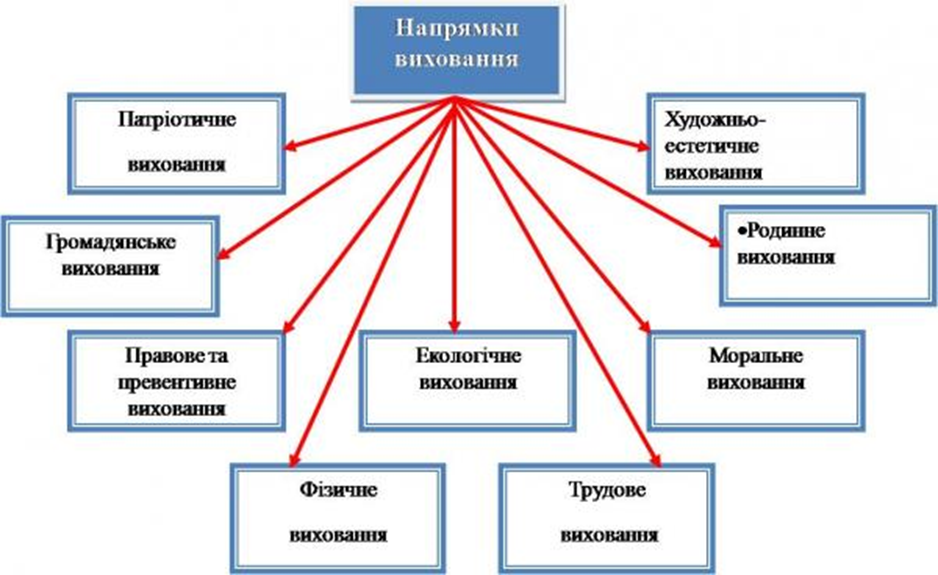 Для організацією та діяльністю виховним процесом в закладі створено методичне об'єднання класних керівників (керівник – Іванів Н. Д.).
         У 2020/2021 н.р. у закладі було проведено як  щорічні виховні так і тематичні заходи.     В рамках державної програми «Основні орієнтири виховання учнів 1-11 класів загальноосвітніх навчальних закладів», у закладі використовується один з основних напрямків формування особистісного «Я», допомога в самореалізації через роботу органу учнівського самоврядування.   У стінах навчального закладу здобувачі освіти не тільки здобувають знання. Щоб допомогти учням повною мірою розкрити свій інтелектуальний, соціальний, духовний, фізичний потенціал, виховати їх громадянами  в освітній процес було впроваджено систему учнівського самоврядування, провідними ідеями якої стали: організація пізнавальної, практичної, розвиваючої, соціальногромадської діяльності дітей та молоді; участь учнівської молоді у процесі виховання здорової, всебічно розвиненої особистості; захист прав та інтересів членів учнівського самоврядування.  Реалізацію творчих здібностей  здобувачів освіти забезпечує позашкільна освіта.  В закладі  працює 4 гуртки, якими охоплено 32 учні.       Отже, проведена виховна робота  в 2020-2021 н.р.і сприяла вихованню якостей особистості, що характеризують її ставлення до суспільства і держави, праці, природи, мистецтва, самого себе та знаходиться на належному рівні.Робота практичного психолога Психологічна служба ліцею створювала умови для саморозвитку учнів, організовуючи діяльність педагогів і батьків на основі принципів гуманізму, взаємодії, співробітництва, позитивного сприйняття і прийняття особистості, конфіденційності, особистісно-зорієнтованого підходу з урахуванням індивідуальних особливостей.Основною задачею соціально-психологічної служби було   створення сприятливих умов для розвитку дитиноцентризму.Особлива увага приділялась:Психологічному  вивченню учнів 1-го , 5 –го та10-го класів:проведено  моніторинг «Рівень вихованості здобувачів освіти 4 та 7 класів», що дозволяє проводити відстеження емоційно-психологічної налаштованості учнів на розвивальну міжособистісну взаємодію, визначення їхньої внутрішньої комфортності і гармонійності в контактах  із найближчим довкіллям, наповнення освітньої діяльності позитивним ставленням та установками, вчасно втручатися та вносити необхідні корективи.Протягом навчального року здійснено психологічний супровід:управлінської діяльності (анкетування учнів та педагогічних працівників);обдарованих учнів;учнів, які навчаються за новим Державним стандартом.                  Проаналізувавши результати психологічних досліджень у 2020/2021 навчальному році, можна виділити актуальні проблеми, які потребують вирішення у 2021/2022 н.р.:Продовжити психологічний  супровід учасників освітнього процесу та в разі необхідності проводити корекційну роботу.Охорона праці	Робота педагогічного колективу  з охорони праці організована згідно із Законом України «Про охорону праці» та Положенням про організацію роботи з охорони праці та безпеки життєдіяльності учасників освітнього процесу в установах і закладах освіти (26.12.2017  № 1669).В закладі здійснено:оформлення  актів-дозволів на проведення навчальних занять у кабінетах і шкільних приміщеннях підвищеної небезпеки, дозвіл  на експлуатацію харчоблоку, акт санітарно-технічного стану школи.Проводяться  всі види інструктажів із питань охорони праці працівників і учнів . Відпрацьована програма вступного інструктажу з охорони праці для працівників  Відповідно до Законів України «Про охорону праці» та «Про колективні договори й угоди» між дирекцією закладу  й профспілковим комітетом підписаний Колективний договір, у якому визначені обов’язки сторін щодо організації безпечних і нешкідливих умов праці, а також умови реалізації працівниками  своїх прав і соціальних гарантій на охорону праці.Однак  простежуються і недоліки у роботі з даного питання, а саме:не в усіх навчальних кабінетах є аптечки;не в повній мірі виконуються правила внутрішнього трудового розпорядку закладу.Безпека життєдіяльності учасників освітнього процесу      Упродовж  2020/2021 н.р. однією з задач роботи закладу була робота з охорони життя та здоров'я учнів, попередження дитячого травматизму.      Робота з питань запобігання дитячого травматизму в школі здійснювалася у відповідності до законів України «Про освіту», «Про загальну середню освіту», «Про дорожній рух», Кодексу цивільного захисту України, «Про охорону дитинства», Указу Президента України від 20.11.2007 № 1121 «Про невідкладні заходи із забезпечення дорожнього руху», постанови Кабінету Міністрів України від 22.03.2001 № 270 «Про затвердження Порядку розслідування та обліку нещасних випадків невиробничого характеру», «Положення про організацію роботи з охорони праці учасників навчально-виховного процесу в установах і закладах освіти», затвердженого наказом Міністерства освіти і науки України від 01.08.2001 № 563 (назва із змінами, внесеними згідно з наказом Міністерства освіти і науки України від 20.11.2006 № 782), «Положення про порядок розслідування нещасних випадків, що сталися під час навчально-виховного процесу в навчальних закладах», затвердженого наказом Міністерства освіти і науки України від 31.08.2001 № 616, листів Міністерства освіти і науки України від26.05.2014 №1/9-266 «Про використання Методичних матеріалів «Вимоги безпеки під час канікул», від 16.06.2014 №1/9-319 «Про використання Методичних матеріалів щодо організація навчання і перевірки знань, проведення інструктажів з питань охорони праці, безпеки життєдіяльності в загальноосвітніх навчальних закладах»  та інших нормативно-правових документів.      З метою забезпечення реалізації державної політики в галузі охорони дитинства, проведено аналіз стану профілактичної роботи з питань безпеки життєдіяльності та охорони життя і здоров’я дітей, запобігання всім видам дитячого травматизму.За період 2020\2021н. р. випадків травматизму серед учасників освітнього процесу та педагогічних працівників не виявлено.Управлінська та організаційна діяльність 	Упродовж 2020/2021  н.р. адміністрацією заакладу опрацьовувались, вивчались та аналізувались питання з управлінської, організаційної, освітньої діяльності, а саме:  здійснення внутрішкільного контролю;організація освітнього процесу, рівень знань, умінь та навичок учнів, стан викладання предметів і курсів регіонального та шкільного компонентів базового навчального плану;організація системи методичної роботи та навчально-методичне забезпечення педагогічного процесу;організація роботи  з охорони праці та попередження дитячого травматизму;охорона дитинства та робота з дітьми пільгового контингенту;кадрове забезпечення діяльності закладу освіти: атестація та проходження педагогічними працівниками курсів підвищення кваліфікації;організація роботи закладів освіти під час карантинних обмежень.Робота з направлення діяльності закладу в межі нормативно – правового поля була ключовою   протягом року, а саме: розроблено функціональні обов’язки директора, заступників директора, педагогічних працівників, класних керівників, завідуючих кабінетів, спеціалістів, обслуговуючого персоналу;розроблено та прийнято Правила внутрішнього трудового розпорядку закладу;розроблені та затверджені функціональні обов’язки працівників закладу з питань охорони праці;завершено створення номенклатури справ закладу освіти; проводилась цілеспрямована робота щодо вдосконалення діяльності всіх структур закладу згідно  з його Статутом;Колективний договір між адміністрацією та профспілковим комітетом відповідає сучасним нормативно-законодавчим документам.Цілеспрямовано проводилась робота щодо підвищення культури управління навчальним закладом,   а саме: зміцнення виробничої дисципліни; розвитку інформаційного забезпечення всіх учасників освітнього  процесу. 	У ліцеї створені та працювали органи самоврядування: рада закладу, батьківська рада, батьківські комітети класів, методична рада, шкільна дитяча організація. За участю вищезазначених органів вирішувалися найбільш важливі питання діяльності закладу, залучення та використання поза-бюджетних коштів, розвиток матеріально–технічної бази, організація освітнього процесу. 	Таким чином, у 2020/2021 н.р. велась системна планова робота з даного питання. Але серед недоліків слід назвати труднощі, а саме: в забезпеченні 100%-го володіння педагогічними кадрами ІКТ та недостатню забезпеченість закладу комп’ютерами.Фінансово-господарська діяльність                  Планово-господарська діяльність ліцею у 2020/2021 н.р.і була спрямована на створення належних санітарно-побутових умов навчання та виховання учнів, вдосконалення навчально-матеріальної бази , осучаснення інтер’єру шкільних приміщень. Достатньо уваги було приділено питанню економії енергоносіїв, раціональному використанню фінансових ресурсів. Основними джерелами фінансування школи були: державне (місцевий бюджет) – оплата енергоносіїв, харчування учнів 1-4 класів та дітей пільгового контингенту, заробітна плата працівників.На реалізацію освітньої програми «Нова українська школа» за рахунок державної субвенції придбано:парти одномісні – 8 шт .;роздатковий дидактичний матеріал .При організації планово-господарчої діяльності у 2021/2022 н.р. направити зусилля на вирішення таких питань: продовжити роботу з економного та раціонального використання енергоносіїв, фінансових ресурсів;посилити роботу з урізноманітнення джерел позабюджетних надходжень;особливу увагу приділити ремонту системи опалення та водопостачання за рахунок місцевого бюджету;забезпечити комплектацію необхідними меблями та наочністю ( парти , дошки)ПРІОРИТЕТНІ НАПРЯМКИ РОБОТИ ЗАКЛАДУУ 2021/2022 НАВЧАЛЬНОМУ РОЦІПродовжити впровадження в освітньому середовищі закладу Конституції України, Законів України «Про освіту», «Про повну загальну середню освіту» , постанов Кабінету Міністрів та інших нормативно – правових документів.Організувати індивідуальне навчання ( педагогічний патронаж);Запроваджувати принцип педагогіки партнерства, що грунтується на співпраці учня, учителя і батьків та принципу дитино-центризму (орієнтація на потреби учня);Продовжити формування в учнів ключових компетентностей, необхідних сучасній людині для успішної життєдіяльності;Продовжити створення оптимальних санітарно-гігієнічних умов для навчання та виховання учнів (створити безпечне та комфортне освітнє середовище);Створити належні умови освітнього процесу , забезпечити дотримання вимог адаптивного карантину в умовах поширення корона вірусної інфекції COVID – 19;Удосконалювати навчально-матеріальної бази закладу, впровадження сучасних інформаційно-комунікаційних технологій, оволодівати і застосовувати на практиці інструментарії дистанційного навчання;Сприяти збереженню мережі класів та контингенту учнів , особливо при переході з початкової до базової основної школи.ЗАВДАННЯ ЗАКЛАДУ НА 2021/2022 НАВЧАЛЬНИЙ РІКСпрямувати зусилля на реалізацію таких навчально- методичних проблем:“Розвиток творчого мислення здобувачів освіти через пошукову діяльність педагогів”Виховна «Удосконалення системи учнівського самоврядування в закладі освіти».З цією метою:Забезпечити якісну роботу методичної ради, методичних об’єднань та творчих груп закладу.Сприяти впровадженню в практику роботи сучасних освітніх технологій, передового педагогічного досвіду .Продовжити роботу з подальшої інформатизації освітнього процесу, оволодівати інструментами дистанційного навчання. Забезпечити якісне та своєчасне наповнення необхідною інформацією системи управління освітою (ІСУО).Забезпечити виконання плану проходження вчителями  курсів підвищення кваліфікації на 2021/2022 навчальний рік.Продовжити роботу по формуванню в учнів навичок здорового способу життя. Створити умови для оздоровлення та відпочинку дітей пільгового контингенту в пришкільному оздоровчому таборі з денним перебуванням. Організувати роботу мовного табору школи.Забезпечити соціальний захист учнів та працівників закладу.Підвищити ефективність роботи з попередження дитячого травматизму як під час освітнього процесу так і поза межами школи.Забезпечити якісну підготовку випускників школи до складання зовнішнього незалежного оцінювання.Спрямовувати виховну роботу на формування в дітей та молоді любові до України , загальнолюдських  якостей.Продовжити зміцнювати та вдосконалювати навчально-матеріальну базу школи, залучивши як бюджетні так і позабюджетні кошти (спонсорські пожертви, кошти від оренди вільних приміщень, надання додаткових освітніх послуг тощо). Р о з д і л  ІІОСВІТНЄ СЕРЕДОВИЩЕ ЗАКЛАДУ ОСВІТИЗаклад розташований  за адресою:77015 с. Черче ,вул. Шевченка,59,телефон 380985261070Її відкриття відбулося 1 вересня 1956 року, нині їй виповнилось 65 років. За період своєї діяльності було надано освітні послуги  2 тисячам здобувачів освіти. Закінчили школу з медаллю -132 учні. Із них: золотою – 77 учнів, срібною – 55 учнів.Адміністрація закладу: директор школи,  заступник з навчально-виховної роботи.Відповідно до статті 16 Закону України “Про загальну середню освіту”             2021/2022  навчальний рік розпочинається 01 вересня 2021 року   і закінчується  не пізніше 01 липня 2022 року. Освітня діяльність здійснюється відповідно до навчальних програм, які забезпечують виконання інваріантної та варіативної складової  навчального плану , що рекомендовані до використання Міністерством освіти і науки України у  закладах загальної середньої освітиРежим роботи школи – п’ятиденний. Школа працює в одну зміну. В умовах карантинних обмежень освіта може надаватись дистанційно.Мова навчання – українська з виченням  англійськоїта французької мов.Форма здобуття освіти - інституційна (очна (денна)) форма та  індивідуальна форма (педагогічний патронат). У закладі організовано  інклюзивне навчання. Циклограма   дняПочаток занять  -   08.30Кінець роботи      -  18.00Тривалість  уроку :    1 класи  –  35 хвилин         2-4 класи  -  40 хвилин         5-9 класи -  45 хвилинРозклад  дзвінків:2.1.Забезпечення комфортних і безпечних умов навчання і праці2.1.1.  Створення оптимальних умов для забезпечення права громадян на здобуття повної загальної середньої освіти2.1.2.	Фінансово-господарська робота, зміцнення матеріально-технічної бази школиФінансово-господарську діяльність у 2021/2022 навчальному році направити на:Створення комфортного, безпечного освітнього середовища;Підтримка у робочому стані систем життєзабезпечення закладу (електро-, водо забезпечення, каналізаційна система);Підтримання в належному стані меблів, обладнання тощо;Придбання необхідного обладнання, ТЗН, меблів для кабінетів;Виконання плану поточного ремонту  приміщень.З цією метою:Забезпечити раціональне та ефективне використання бюджетних асигнувань;Залучати позабюджетні кошти шляхом оренди вільних приміщень, надання додаткових освітніх послуг, спонсорської допомоги;Брати участь у міні-прєктах місцевого та обласного рівнів;Забезпечити виконання заходів:2.1.3.	Забезпечення вимог з охорони праці, безпеки життєдіяльності, пожежної безпеки 2.1.3.1.	Охорона праці у закладі освіти2.1.3.2. Безпека життєдіяльності здобувачів освіти2.1.3.2.2. Заходи щодо організації літнього оздоровлення та відпочинку здобувачів освіти2.1.3.2.3. Заходи щодо організації медичного обслуговування здобувачів освіти2.1.3.2.4. Заходи щодо організації харчування здобувачів освіти2.1.3.2.5. Заходи щодо створення умов для формування безпечної поведінки в Інтернеті та використання мережі Інтернет2.1.3.3. Пожежна безпека в закладі освіти2.1.3.4. Цивільний захист2.1.3.5. Адаптація та інтеграція здобувачів освіти до освітнього процесу, професійна адаптація працівників2.1.3.5.1. Заходи щодо адаптації та інтеграції здобувачів освіти до освітнього процесу2.2. Створення освітнього середовища, вільного від будь-яких форм насильства та дискримінації2.2.1. Заходи щодо запобігання будь-яких проявів дискримінації, булінгу в закладі.2.2.3. Заходи щодо забезпечення відвідування занять здобувачами освіти2.2.4.6. Зв’язки з громадськістю2.2.5. Соціальний захист здобувачів освіти2.2.5.1. Забезпечення соціально-психологічного супроводу освітнього процесу2.2.5.2. Заходи щодо охоплення навчанням дітей території старостату2.2.5.3. Робота з організації працевлаштування випускників2.2.5.4. Заходи щодо роботи з учнями пільгових категорій2.2.5.5. Заходи щодо правової освіти здобувачів освіти2.2.5.6. Заходи шкільної ради профілактики щодо превентивного виховання учнів2.3. Формування інклюзивного, розвивального та мотивуючого до навчання освітнього простору2.3.1. Організація інклюзивного навчання дітей з особливими освітніми потребами2.3.3. Заходи щодо формування навичок здорового способу життяРозділ ІІІСИСТЕМА ОЦІНЮВАННЯ ЗДОБУВАЧІВ ОСВІТИ3.1.План-графік здійснення моніторингу організації освітнього процесу3.2.План-графік проведення контрольних робіт за завданнями адміністрації закладуРозділ ІVПЕДАГОГІЧНА ДІЯЛЬНІСТЬ ПЕДАГОГІЧНИХ ПРАЦІВНИКІВ ЗАКЛАДУ ОСВІТИ4.1. Організація методичної роботи педагогічних працівниківМетодична робота як система цілеспрямованої, теоретичної, практичної, колективної та індивідуальної діяльності педагогів спрямована на підвищення педагогічної мобільності та професійної майстерності вчителів в усіх аспектах дає можливість виділити традиційно притаманні їй основні функції:діагностичну, яка дає можливість виявити розрив між рівнем компетентності та вимогами    до професійної діяльності вчителя на рівні встановлених державних стандартів;відновлюючу, яка передбачає поповнення та поглиблення знань відповідно до змін у змісті освіти;коригуючу, яка передбачає внесення змін до науково-методичної інформації  з урахуванням нових психолого-педагогічних теорій  до потреб кожного вчителя; компенсаційну, яка сприяє оновленню знань і вмінь педагогів відповідно до потреб життя, формуванню професійної мобільності педагогів;прогностичну (випереджуючу), яка вимагає визначення знань та вмінь, необхідних педагогам  у майбутньому;моделюючу, яка забезпечує розроблення перспективи та орієнтирів педагогічної діяльності;У 2021/2022 н.. методична робота закладу спрямована на реалізацію проблемної теми: «Розвиток творчого мислення учнів через пошукову діяльність педагогів та психологічні особливості учнів»Для вирішення цієї  проблеми  поставлені такі завдання :наукова підготовка педагогів;оволодіння інноваційними формами та методами навчання;пізнання вікових та психологічних особливостей учнів;оволодіння системою моніторингу результативності своєї педагогічної діяльності кожним вчителем та планування подальшої роботи, направленої на підвищення професійної майстерності;вивчення та застосування нових навчальних планів, програм, підручників, посібників тощо;діагностика та створення банку даних професійної підготовки педагогів;забезпечення високого наукового та методичного рівня навчання;удосконалення форм роботи по запровадженню нетрадиційних форм і методів організації навчання, інноваційних технологій та передового педагогічного досвіду;заохочування та залучення вчителів до науково-дослідницької та експериментальної роботи;активізація співробітництва вчителя й учня на уроках, направлених на розвиток самостійної праці школяра;активізація роботи методичних кафедр та творчих груп вчителів  з актуальних питань освітнього процесу;організація, інформаційно - методичне і нормативно-правове супроводження роботи з метою реалізації нормативно-законодавчих документів та регіональних програм з питань соціального захисту дітей.З метою удосконалення особистісно орієнтованого спрямування усіх аспектів освітнього процесу, підвищення рівня педагогічної майстерності визначити, як основні, наступні форми   методичної  роботи: Колективні  форми  роботи:педагогічна рада;методична рада;методична оперативна нарада;методичне об’єднання;творчі групи (лабораторії) по впровадженню інноваційних технологій;групи педагогів (методичні студії): «Педагог-майстер»;психолого - педагогічні семінари;педагогічні виставки;                                          Індивідуальні  форми  роботи:методичні консультації;співбесіди;робота над методичною темою;атестація;курси підвищення кваліфікації;творчі звіти;самоосвіта вчителів;участь у професійних конкурсах;аналіз уроків; участь у методичних івентах.     Для забезпечення безперервності навчання педагогів, опанування ними новітніх педагогічних технологій та вирішення проблеми, поставленої педагогічним колективом закладу організувати  роботу  в  таких  напрямках ( додаток1).4.1.3. Організація роботи методичних об’єднань закладу освіти      За змістом  робота методичного об’єднання вчителів спрямована на поглиблення знань учителів з питань методики,  педагогіки, психології, розвитку прогностично-аналітичних умінь. Протягом навчального року з вчителями проводиться різнорівнева методична робота,   яка поєднує в собі колективні  та індивідуальні форми.В роботі методичного об’єднання приділяється велика увага:вивчення та обговорення директивних та нормативних документів в галузі освіти;планування роботи на навчальний рік;бговорення навчальних програм;заходи щодо посилення позитивної мотивації навчання учнів, підвищення якості знань та рівня навчальних досягнень учнів з навчальних базових дисциплін;підвищення фахового рівня вчителів з урахуванням особистісних можливостей кожного вчителя;використання форм продуктивного навчання, збільшення обсягів самостійних, творчих завдань;індивідуальна робота з обдарованими та здібними дітьми з метою підготовки їх до предметних олімпіад, інтелектуальних конкурсів, захисту науково-дослідницької роботи в Малої академії наук;обговорення та підведення підсумків методичної роботи методичного об’єднання за І семестр, ІІ семестр, за навчальний рік;збагачення науково-методичного забезпечення за рахунок творчих внесків учителів закладу, розширення видавницької діяльності.4.2. Організація роботи з обдарованими і здібними учнямиРозділ  VУПРАВЛІНСЬКІ ПРОЦЕСИ ЗАКЛАДУ ОСВІТИ5.1. Перспективний план контролю за станом викладання навчальних предметів5.1.2. Вивчення стану викладання предметів5.1.3. Здійснення тематичного контролю (контроль стану проведення предметних тижнів)5.1.4. Здійснення класно- узагальнюючого контролю5.1.5. Оглядовий контроль5.1.6. Здійснення персонального контролю5.1.7. ПЕДАГОГІЧНА РАДАПроблема:«Розвиток творчого мислення учнів через пошукову діяльність педагогів».Головні мета і завдання педагогічних рад – об’єднати зусилля колективу міжшкільного ресурсного центру на підвищення рівня освітньої роботи, використання на практиці досягнень педагогічної науки і ефективного педагогічного досвіду5.1.8. НАРАДИ ПРИ ДИРЕКТОРОВІ  ЛІЦЕЮ5.1.9. Накази директора закладу5.2. Кадрова політика та забезпечення можливостей для професійного розвитку педагогічних працівниківСОЦІАЛЬНИЙ ЗАХИСТ ПРАЦІВНИКІВ5.3. Організація освітнього процесу на засадах людиноцентризму5.3.1. Розвиток громадського самоврядування5.3.2. Робота з батьківською громадськістю5.3.4. Формування та забезпечення реалізації політики академічної доброчесності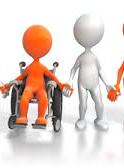 Умови доступності закладу освіти для навчання дітей з особливими освітніми потребами:
Створення умов для навчання осіб з особливими освітніми потребами забезпечується відповідно до статті 19 Закону України «Про освіту» та чинного Статуту .
Станом на 01 вересня 2021 року у закладі відсутні класи з інклюзивною формою навчання.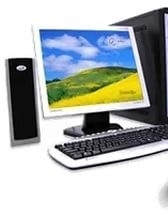 Матеріально-технічне забезпечення закладу освіти (згідно з ліцензійними умовами)Черченська гімназія імені братів Лепких  розміщена в будівлі 1956 (головний корпус) та 1981 (їдальня ) року побудови, загальною площею 1207,12  м2, приміщення закладу типове, проектна потужність установи – 220учнів.Заклад розташований за адресою:77015 с. Черче, вул. Шевченка,59.  Стан будівель – задовільний, освітлення відповідає санітарно-гігієнічним нормам.Середня наповнюваність класів складає 10 учнів.Заклад здійснює свою діяльність відповідно до Статуту, затвердженого рішенням №13-ої сесії Рогатинської міської ради Івано – Франківської області  від 03.08.2021р.№ 2545.Територія закладу огороджена та утримується в задовільному стані. Земля, надана в користування закладу, використовується за призначенням, утримується в належному санітарно-гігієнічному стані.Для реалізації освітнього процесу в гімназії наявні 10 класних кімнат та 8 навчальних кабінетів,  спортивна зала, їдальня на 80 посадочних місць,центр учнівського самоврядування,дитячий ігровий   майданчикІз загальної кількості  навчальних приміщень 4 використовується для навчання учнів початкової школи, 8 – для навчання учнів 5-9 класів. У закладі наявні кабінети: географії, фізики,історії , інформатики , української мови , англійської мови Навчальний заклад має  кабінет для педагогічних працівників (учительську), кабінет директора ,кабінет завгоспа, кабінет педагога-організатора, фізичної культури,приміщення технічного персоналу.Кожен навчальний кабінет укомплектований партами, стільцями для кожного учня; столами і стільцями для обладнання кожного робочого місця педагогічного працівника в класних кімнатах, класними дошками для кожної класної кімнати навчального кабінету.У гімназії працює 5точок доступу до мережі Інтернет з достатньою швидкістю. Стан забезпечення сучасною комп’ютерною технікою відображено в таблиці:Перелік додаткових освітніх та інших послуг.Розклад гурткової роботи на І семестр 2021-2022 навчального року     План – графік позакласної роботи школярів на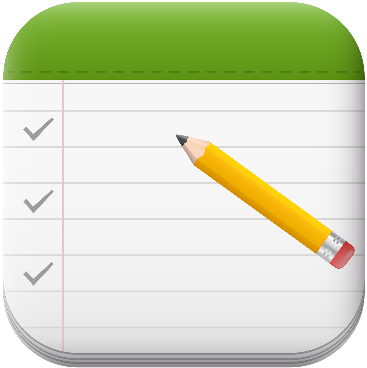  2021-2022 н. р.  Моніторинг якості освіти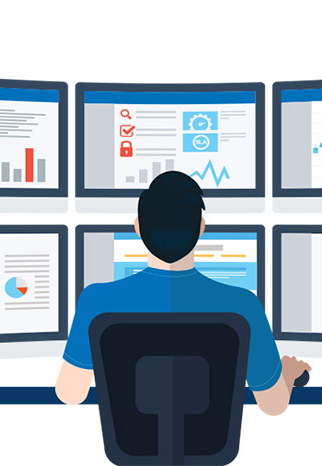                                                           НАКАЗ« 22» вересня  2021                             с. Черче                                    №56-ОДПро проведення комплексногопедагогічного моніторингу якості освітиВідповідно до Законів України «Про освіту», «Про загальну середню освіту», «Про інноваційну діяльність», та з метою створення умов для забезпечення рівного доступу до якісної освіти, професійного розвитку педпрацівниківНАКАЗУЮ:1. Провести в гімназії протягом 2021/2022 навчального року комплексний педагогічний моніторинг якості освіти.2. Для організації, проведення, узагальнення матеріалів моніторингу призначити комісію у складі:         Голова комісії:             Плісак В. С., керівник закладуЧлени комісії:               Заглевська І. Я., заступник директора з НВРГой Л. І. , практичний психологОстапів Н. Я. , Сенишин Н. М. , Паньків О. А.-керівники МОКобильник О. В. . голова піклувальної ради3.Підвести підсумки моніторингової діяльності та видати наказ                                                                           Плісак В. С. , 10.06.2022р.4. Координацію роботи щодо виконання наказу покласти на заступника директора з НВРЗаглевську І. Я.5. Контроль за виконанням даного наказу залишаю за собою.Керівник закладу                                          Віра ПлісакНаявність вакантних посадНа період 01.09.2021р. вакантних посад у закладі освіти немаєРезультативність діяльності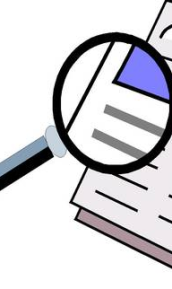 Річний звіт керівника закладу освіти2021-2022 навчальний рікФінансування 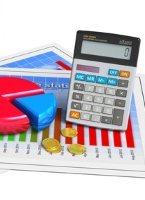 Кошторис 2021 - 2022Назва закладу освіти, адресаЧерченський ліцей імені братів Лепких Рогатинської міської ради    Івано – Франківської області   с. Черче , вул. Шевченка , 59Підстава для розробкиНеобхідність удосконалення якості освіти, оновлення її змісту і структури; вироблення освітньої стратегії з урахуванням якісних змін у державі; оптимізація механізму управління закладом освітиСоціальний запит закладуПрограма орієнтована на підвищення якості освіти, оновлення її змісту і структури на основі позитивних традицій, що склалися в ліцеї і сучасних педагогічних технологій, спрямованих на формування конкурентноспроможного учня; оптимізацію механізму управління закладом , забезпечення єдності навчання і виховання.Термін реалізації програми розвитку2020-2025 рр.Етапи  Програми розвиткузакладуОрганізаційно-проектувальний етап – січень- травень 2020 року:розробка Програми розвитку закладу освіти;визначення основних стратегій, заходів і механізмів розвитку закладу освіти.Аналітико-практичний етап – вересень 2020 року – вересень 2024 року:практична реалізація Програми  розвитку закладу освіти;організація моніторингового спостереження за результатами виконання заходів Програми  розвитку закладу освіти.Узагальнюючий етап – жовтень 2024 – грудень 2025 року:аналіз досягнутих результатів виконання Програми  розвитку закладу освіти; визначення перспектив подальшого розвитку закладу освіти;поширення позитивного досвіду.Ресурсне забезпечення реалізації плануванняздобуття педагогами, які працюють з дітьми з особливими освітніми потребами відповідної фахової освіти;підвищення кваліфікаційного рівня керівництва та педагогічних працівників закладу освіти;підвищення ефективності використання бюджетних і позабюджетних коштів.Принципи діяльності Якість: ми дорожимо репутацією, заснованою на високих стандартах освіти.Успішність: ми спроможні всебічно розвинути творчий потенціал учнів, сформувати успішну особистість.Мотивація: ми прагнемо створити кращий світ за допомогою освіти.Участь: усі зацікавлені сторони (батьки, громадськість) отримують максимум інформації про навчальний процес і мають можливість впливати на нього.
Лідерство: ми прагнемо до інновацій у педагогічній діяльності і схвалюємо творчий підхід педагогів до освітнього  процесу.Партнерство: ми досягаємо мети, працюючи разом.Інтернаціональність мислення: ми приймаємо і цінуємо різноманітність,ставимося толерантно до кожної дитини як особистості.Показники ефективності плануваннязбільшення позитивного іміджу закладу освіти та конкурентоспроможності на ринку освітніх послуг;збільшення контингенту учнів;розширення ділових партнерських зв’язків.Контроль, корекція й оцінювання плануваннясистемний моніторинг реалізації Програми розвитку закладу;участь батьків, громадськості в оцінюванні якості освітніх послуг.НапрямокСильні сторони , позитивні тенденціїСлабкі сторони, проблеми ,що потребують вирішення1.Заклад розташовано  в типовому приміщенні1.Рік забудови закладу -1955(старе приміщення , зношеність комунікаційних систем)2.Проектна потужність закладу -210 місць2. приміщення їдальні та кабінету ЗУ потребують капітального ремонтуЗабезпечення комфортних і безпечних умов освітньогопроцесу3.Корисна площа -1079 кв.м3. Відсутні спортивні майданчики4. Кількість поверхів       в основній будівлі закладу -24.створення кабінету психології5. Умови доступності закладу для навчання осіб з особливими потребами (кнопка виклику )5.необхідне поновлення  системи опалення закладу 6. Вид опалення –центральне.6.Здійснення заміни електромережі та системи освітлення закладу7.Наявність внутрішнього санвузла- зразковий стан.7 .Оновлення матеріально – технічної бази природничо– математичних кабінетів8.Водопостачання -міське9. Кількість навчальних кабінетів -11, з них – 4 кабінети початкових класів.10. для задоволення потреб здобувачів освіти в закладі функціонує їдальня на 80 посадкових місць.,бібліотека11.Кількість комп’ютерів у закладі : 20 , 13 підключено до мережі Інтернет , 4 ноутбуки, 5 інтерактивних дошок12. Земельна ділянка -1.25га13.Встановлено 48 енергозберігаючих вікон , утеплено фасад закладу, поміняно дах, здійснено ремонт спортивної залиСтворення освітнього середовища , вільного від будь – яких форм насильства та дискримінації1.На сайті закладу оприлюднено порядок реагування на звернення щодо попередження про випадки булінгу 1. Налагоджена  співпраця з громадськими та державними організаціями щодо попередження булінгу 2 Проводяться заходи щодо навичок конструктивного вирішення конфліктних ситуаційФормування інклюзивного, розвивальногота мотивуючого до навчання освітнього просторуОрганізовано індивідуальне навчання ( педагогічний патронаж) за зверненням батьків та висновками ЛКК1.Відсутній інклюзивний класПідвищується фаховий рівень кваліфікації педагогічних працівників для навчання дітей з особливими потребами2.Пристосування території закладу для перебування дітей з особливими потребами    Зміст завданьВідпові-дальніТермін виконанняіндикаторимоніторингЗабезпечення комфортних і безпечних умов навчання і праці:Здійснити капітальний ремонт навчальних кабінетів (хімія ,фізика, коридор першого поверху);Придбати ігровий майданчикВідкрити різновікову групу продовженого дня згідно поданими заявами батьків;Створити кабінет психологазавгосп2022-2023Покращення умов для освітньої діяльностіАкти виконаних робітОзнайомити здобувачів освіти  та працівників закладу з вимогами охорони праці, , техніки безпеки , правилами поведінки в умовах надзвичайних ситуаціях:Здійснити закупівлю теплового лічильника;Провести замір опору ізоляції закладу;Плісак В. С.2021-2022Зростання на 12%економії теплоре-сурсівАналіз звітів 2021-2022рр.Створити належні умови для харчування здобувачів освіти:Придбати меблі для їдальні закладу ;Організувати здорове та якісне харчування ;Розробити перспективне харчування з урахуванням пропозицій учнівКривень ВГ.2020-2025Контроль за 2 – тижневим менюСтворити умови для безпечного використання мережі Інтернет:Провести  інтернет в кабінети укр. мови,  та англійської мови;Почати створення електронної бібліотекиГрима-лівський В. 2022Зростання інформацій-ної просвіти  серед учнівРезультати навчальної діяльностіСтворити умови для адаптації здобувачів освіти до освітницького процесу:Укласти угоду про співпрацю з ДНЗ  «Калинонька»;Сприяти адаптації учнів 1 , 5 класів до освітницького процесу.Плісак В.С.2020-2025Зростаннячастки дітей , які адапту-вались до освітнього процесуРезультати освітньої діяльностіПланувати та реалізувати діяльність закладу  щодо запобігання проявам дискримінації та булінгу: Розробити план заходів щодо запобігання булінгу ;Залучити до співпраці  працівників сектору ювенальної превенції Рогатинського відділу поліції.Гой Л. І.2020-2025збільшення на 14% частки учнів , які протидіють булінгуРезультати анкетування , тестівЗабезпечити  дотримання етичних норм , поваги до гідності , прав учасників освітнього процесу:Оновити правила поведінки учасників освітнього процесу;Провести моніторинг рівня вихованості учнів 4 та 7 класівБогдан Н. ІГой Л.І.2021Підвищення рівня вихованості учнівАналіз  дослідженьФормувати інклюзивне та мотивуюче до навчання освітнє середовище:Облаштувати пандус біля входу до ліцею;Розробити технологію роботи з дітьми з особливими освітніми потребами;Розробити план співпраці з інклюзивно – ресурсним центром .ЗавгоспГой Л. І.2022Покращення умов навчання дітей з особливими потребамиАктиробітСтворити в закладі освіти простір інформаційної взаємодії та соціально –культурної комунікації учасників освітнього процесу:Поповнити бібліотечний фонд художньою літературою для учнів 5 – 11 класів;Взяти участь в реалізації проєкту «Єдиний інформаційний простір»Грицишин В 2022-2023Підвищення рівня соціально – культурної комунікації учнівпроєктНапрямокСильні сторони , позитивні тенденціїСлабкі сторони, проблеми ,що потребують вирішення1.Наявністьвідкритої, прозорої і зрозумілої для здобувачів освіти систем оцінювання їх навчальних досягнень1.У своїй діяльності педагогічні працівники користуються   нормативно – правовими документами 14щодо критеріїв оцінювання навчальних досягнень учнів ( вихованців)-наказ МОНвід 21.08.2013р.1. Удосконалення методик формувального оцінювання 2.Формувальне  оцінювання для учнів НУШ2.Не всі педагогічні працівники оприлюднюють критерії та процедури оцінювання навчальних досягнень. 2.Застосування внутрішнього моніторингу , що передбачатиме відстеження та коригування результатів навчання кожного здобувача освіти3.При виставленні оцінок педагогічні працівники аналізують роботу здобувача освіти , чітко проговоривши сильні та слабкі сторони роботиЧастка педпрацівників , які застосовують систему оцінювання , спрямовану на реалізацію компетентісного підходу ,невелика (48%)1.Ведення класними керівниками моніторингу досягнення учнів класу( для індивідуального ознайомлення  батьків)1. Педагогічні працівники не завжди проводять глибокий аналіз результатів моніторингових досліджень, іноді аналіз носить формальний характер2.Проведення засідань педагогічної ради та нарад при директору по питанні навчальних досягнень учнів та зростання чи спадання якості освіти в закладі за певний проміжок часу3.Проведення  ліцейних моніторингових досліджень якості знань учнів ( 4, 9 11 класів).3.Спрямування системи оцінювання та формування у здобувачів освіти відповідальності за результати свого навчання , здатності до самооцінювання1 Співпраця з батьками  та формування позитивного ставлення  до результатів праці учнів.1.Більшої уваги потребує  удосконалення прийомів самооцінювання учнів на уроках2.Вивчаються пропозиції  щодо використання електронних щоденників2. Зосередження педагогічних працівників на роботі з учнями , які мають низький рівень знань.3.Досягнення здобувачів освіти на конкурсах , олімпіадах , МАН  висвітлюються на сайті закладу.Зміст завданьВідповідальні Термін виконання індикаторимоніторингОприлюднення критеріїв оцінювання якості знань учнів в кабінетах Учителі - предметники2020-2025Контроль за зростанням відповідальності щодо якості знань учнівРезультати діяльності учнівЗаглевська І.Я.Гой Л. І2021-2022Результативність здобувачів освіти з певних предметівМоніторинг якості знань учнів 5 , 10 класівУчителі - предметники2020-2021Підвищення рівня освітньої діяльності (10-12%)Контроль за зростанням знаннєвої діяльності учнівАдміністрація , класні керівники2020-2021Зростання зацікавленості батьків у підвищенні рівня навчальної активності їх дітейРезультати моніторингу якості знань учнів(індивідуальна срівбесіда з батьками)Учителі – предметники , заступник директора з НВР2021-2022Підвищення рівня знань учнів , які мають низький рівень знань на 10%Індивідуальна робота з учнями НапрямокСильні сторони , позитивні тенденціїСлабкі сторони, проблеми , що потребують вирішення 1.Педагоги активно використовують сучасні освітні технології , спрямовують роботу на оволодіння здобувачами освіти ключовими компетентностностями та наскрізними уміннями1.Відбувається значне «старіння кадрів» педагогічного персоналу ( 4 педагогічних працівники – пенсіонери; 8 – передпенсійного віку1.Ефективність планування педагогічними працівниками своєї діяльності , використання сучасних освітніх підходів до організації освітнього процесу з метою формування ключових компетентностей здобувачів освіти2. В більшості використовують на уроках презентації та відеоматеріали.2. Деякі педпрацівники проводять  уроки , які не відповідають сучасним вимогам , що призводить до зниження інтересу учнів до знань.3.Працюючи над календарним плануванням педагоги враховують ступінь складності теми , аналізують результативність . У разі  необхідності ( період дистанційного навчання ) вносять корективи в планування.3. Не всі( 4 ) педагоги використовують можливості Інтернет – мережі , ІКТ4.Педагогічні працівникивикористовують передовий педагогічний досвід працівників області та України 2.Постійне підвищення професійного рівня  та педагогічної майстерності педагогічних працівників1.Освітній процес забезпечують 24 педагогічні працівники1. Низькими є відсоток педагогів , які беруть участь у конкурсах фахової майстерності.2.Кількісно – якісний склад становить :17працівників – вища кваліфікаційна категорія ;2 – перша кваліфікаційна категорія ;4–спеціаліст другої категорії 2–спеціаліст.З них :9 педпрацвників –« старший учитель»1 – учитель - методист2.Потребує активації робота з поширення ППД через друк у фахових інтернет – виданнях 3.Педагоги закладу активно проходять курси  підвищення кваліфікації при ОІППО 3. Потребує вивчення методик ,що використовується в роботі з дітьми з ООП4.Педагогічні працівники щорічно підвищують свою майстерність шляхом атестаціїНалагодження співпраці із здобувачами освіти , батьками, працівниками закладуЗдійснюється взаємовідвідування уроків та заходів між педагогами.Увагу привертає щорічний методичний фестиваль «Успіх»Налагоджена співпраця з батьками. Проводиться батьківський тиждень.В закладі наявна піклувальна рада.Низька активність педагогічних працівників при проведенні педагогічних конферецій , психолого – педагогічних семінарів4. Організація педагогічної діяльності та навчання здобувачів освіти на засадах академічної доброчесності1.У закладі розроблено та діє Положення про академічну доброчесність.2.В закладі сформована система взаємозв’язку між учасниками освітнього процесу , батьками , педагогами  на принципах взаєморозуміння та співтовариства1. Трапляються поодинокі випадки порушення норм академічної доброчесностіЗміст завдань ВідповідальніТермін виконання індикаториМоніторингОрганізувати роботу творчої групи педагогічних працівників « Творчий неспокій»Плісак В. С.2021Підвищення рівня професійної майстерності педагогічних працівниківРезультати моніторнгу « Зростання професійної майстерності педагогів»Практикувати проведення нестандартних методичних заходівЗаглевська І.2020-2025Підвищення рівня професійної майстерності педагогічних працівниківАнкетування пед.працівнківРозробити рекомендації щодо вибору форм , методів , способів навчання  під час карантинуЗаступник директора з НВР2020-2025Удосконалення форм та методів роботи Пропозиціїучасників освітнього процесуПриділяти увагу  проведенню позакласних та позашкільних заходів.зосередити увагу  на колективній роботі щодо Доброго діла в класних учнівських колективахКобильникО2020-2025Зростання ролі виховання в освітньому процесіЗвіт Доброго ділаПриділяти увагу зростанню комп’ютеної грамотності педагогів .Створити школу комп’ютеної грамотностіПушкар Я.2021Зростання ролі ІКТ в освітньому процесіНаявність знаньЗдійснювати  системний аналіз курсової передпідготовкиПлісак В .С.щорічноПідвищення рівня професійної майстерності педагогічних працівниківНаявність сертифікатівСкласти план роботи щодо інноваційної освітницької діяльності Заглевська І.2022Зростання рівня професійної педагогічної грамотностіАналіз презентацій пед.працівниківЗалучати батьків до освітньої діяльності , розширювати форми співпраці з нимиПедагогічнийколективрегулярноЗростання співпраці з батькамиАналіз зустрічей НапрямокСильні сторони, позитивні тенденціїСлабкі сторони, проблеми ,що потребують вирішення1.Наявність стратегії розвитку та системи планування діяльності закладу, моніторинг виконання поставлених цілей  і завдань1.Стратегія розвитку закладу відповідає особливостям і умовам діяльності закладу .2.Річний план відповідає завданням , що ставить перед собою колектив, сприяє покращенню роботи закладу , відповідає стратегії.1.Недостатня кількість коштів ,які виділяються на заклад3.Діяльність педагогічної ради спрямована на підвищення  фахового рівня педагогів і реалізує річний план роботи та стратегію розвитку закладу.2.Недостатнє залучення альтернативних джерел фінансування 4.Проведення адміністрацією закладу анкетування щодо планування роботи закладу  на основі чого здійснюється коригування плану роботи закладу.5.Приділяється увага створення комфортних умов для учасників освітнього процесу.2.Формування відносин  довіри , прозорості , дотримання етичних норм1.Регулярно проводиться засідання психолого – педагогічного семінару 2.На шкільному сайті наявна необхідна інформація для батьків , громадськості та педагогічних працівників.1. Педагогічні працівники не завжди реагують на рекомендації адміністрації .Це інколи може призвести до конфліктних ситуацій.3.Адміністрація закладу відкрита для спілкування , реагує на зауваження та пропозиції.3.Ефективність кадрової політики та забезпечення можливостей  професійного розвитку педагогічних працівників1. Педагогічний колектив закладу укомплектований .80% педагогічних  працівників  працюють за фахом .1.Трудове навчання викладають педагогічні працівники, які працюють не за фахом.2.З метою заохочення до праці згідно Колективним договором педагогічним працівникам , які беруть участь у конкурсах, надаються додаткові дні на час канікул.4.Організація освітнього процесу на засадах людиноцентризму , прийняття управлінських рішень на основі конструктивної співпраці учасників освітнього процесу, взаємодії  закладу з місцевою громадою1. Дирекція чітко дотримується норм законодавства у питанні  дотримання прав учасників освітнього процесу.1.Деякі педагогічні працівники мають проблеми з налагодженням стосунків з батьками та учнями.2.Співпраця з батьками в питанні формування факультативів , гуртків , виборі секцій 3.Розклад уроків формується відповідно до освітньої програми , вікових особливостей учнівФормування та забезпечення реалізації політики академічної доброчесності 1.Оприлюдено Положення про академічну доброчесність учасників освітнього процесу.1. Не всі учасники освітнього процесу розуміють сутність поняття « академічна доброчесність» та необхідність виконання вимог Положення .2.Питання протидії та негативних проявів корупції знаходиться на постійному контролі керівництваЗміст заходівВідповідальні ТермінІндикаториМоніторингКеруючись річним планом роботи закладу здійснити коригування стратегії розвитку закладу Плісак В. С.2020-2025Підвищення якості освітнього процесу Моніторинг освітньої діяльності , професійної майстерності педагогічних працівників, рівня вихованості учнівУпроваджувати активні форми проведення педагогічних рад ( згідно плану )ЗДНВР , адміністраціярегулярноЗбільшення якості освітньої діяльностіАналіз протоколів засідання педагогічних радОприлюднити положення про внутрішню систему забезпечення якості освіти Плісак В. С.2021Оволодіння нормативними документами закладу освіти Аналіз положення Проводити самооцінювання діяльності якості освіти Адміністрація закладу 2020-2025Результативність освітнього процесу в закладі освітиАнкетування , контрольні роботи Своєчасно оновлювати змістовне наповнювання сайту  та сторінки в мережі фейсбукКобильник О. 2020-2025Вияснення прозорості навчального закладу Аналіз документів згідно умов ст. 30Сформувати кадровий склад відповідно до специфіки закладу Плісак В. С.2020-2025Зростання якісного складу працівниківВияснення,порівняння  кадрового складу  працівниківРозробити критерії стимулювання професійної діяльності педагогічних працівниківПлісак В. 2021Зростання професійної майстерності педагогівАнкетування педагогівСформувати проєкт курсової підготовки відповідно до запитів працівниківЗаглевська І.2020-2025Зростання професійної майстерності педагогівПлан кваліфікаціїОпрацювати Постанову Кабміну  «Про затвердження положення про сертифікацію педагогічних працівників»Плісак В.2021Професійне зростання працівниківАналітчні звітиПроводити прийом громадян , координувати роботу закладу освіти з урахуванням пропозицій адміністрація2020-2025Результативністьпланування роботи закладу  та коригування стратегії Журнал реєстрації прийому громадянЗабезпечити якісне функціонування учнівського самоврядування  в закладі освіти Богдан Н. І.2020-2025Зростання можливостей учнів в управлінні закладомПротоколи учкомуДолучатися до участі у заходах місцевої громадиУчасники освітнього процесу 2020-2025Зростання результативності діяльності закладуРічний звіт діяльності закладуПроблемиЗбільшення міри різноманітності закладу Розширення взаємодії закладу із зовнішніми системамиЗниження мотивації дітей до навчання Упровадження НУШ;Удосконалення курсів за вибором;Розширення мережі факультативів, гуртків , спортивних секційЗалучення до освітнього процесу викладачів вищих закладівСтаріння матеріальної бази закладу Ремонт приміщень їдальні та класних кімнат( ЗУ , кабінет географії)Участь у державній програмі модернізації закладу Зниження рівня здоров’я дітей Модернізація спортивної зали Спорудження спортивного майданчика .Збільшення рухового режиму дітей Пропоганда здорового способу життя  Удосконалення  форм і методів навчання Запровадження інноваційнихметодик навчання ;Організація ІТ  курсів для педагогівСпівпраця з ОІППОРозвиток енергоощадних технологійВстановлення теплового лічильника Заміна старої теплової трасиУчасть в державних програмах розвитку енергоощадних технологійОчікування внутрішніх стейкхолдерівУчні :більше довірятимуть вчителям та батькам , адже виховні заходи « зблизять», допоможуть розкритися, удосконалюватимуть  комунікабельність Педагоги:відчуватимуть ще більшу відповідальність щодо проведення уроків, підтримку з боку батьків.Батьки: переконаються у зростанні професійної діяльності педагогів  та підвищення рівня знань дітей.Органи учнівського самоврядування :дадуть можливість кожному учаснику освітнього процесу бути господарем свого класу ,ліцею самореалізуватись у житті.Очікування зовнішніх стейкхолдерівПіклувальна рада: сприятиме стимулюванню творчої праці педагогічних працівників та здобувачів ліцеюМісцеві органи зростання авторитету  закладу як центру розвитку  та  виховання здобувачів  освіти відповідно до індивідуальних  та суспільних запитів .Органи державної влади Створення умов для розбудови цілісної системи розвитку ключових компетентностей здобувачів освітиТакНі1. Чи знаєте Ви правила та положення КБОС?□□2. Чи знайомі Ви з процедурою дій, коли є підозра на існування загрози для безпеки дитини?□□3. Чи знаєте Ви, як реагувати на загрозу безпеці дитини?□□4. Чи помітили Ви будь-які порушення положень Кодексу безпечного освітнього середовища іншими працівниками Вашого навчального закладу?□□5. Чи є у Вас зауваження або пропозиції (зокрема, щодо внесення змін) стосовно Кодексу безпечного освітнього середовища?□□Структура та органи управління закладу освітиІ ступінь – початкова школа -( 1-4 класи), що забезпечує початкову загальну освіту;
ІІ ступінь– базова середня освіта- ( 5-9 класи), що забезпечує базову загальну середню освіту,
Органи управління закладом освітиМіністерство освіти і науки УкраїниДепартамент освіти , науки та молодіжної політики  Івано –Франківської обласної державної адміністраціїВідділ освіти Рогатинської міської ради 

Управління навчальним закладом носить державно-суспільний, демократичний характер і здійснюється через колегіальні органи:        Педагогічну раду;Науково – методичну раду ;Піклувальну раду ;Збори трудового колективу;Батьківський комітет навчального закладу;Органи учнівського самоврядування.
1кл  2кл   3кл  4кл   5кл  6кл 7кл  8кл  9клПо гімназіїКл: уч      4Кл: уч1     7Кл: уч1      10Кл : уч1      12Кл :уч1      9 Кл :уч1      8Кл :уч1       9Кл: уч1      12Кл :уч1      11Кл   :  уч8        82№з\пПІП працівникаПредмет , який читає працівникосвітастажКваліфіка-ційна категорія Пед. звання1.Плісак В. С.Історія Вища 36вищаметодист2.Заглевська І. Я.О. здоров’яП.вища17вища3.Кобильник О. В. Укр.та зар.літ.П. вища 6ІІ4.Гой Л. І. Пр. психологВища 33вища5.Богдан Н. І.Пед.-орган.Вища 32вища6.Пушкар Я І.Матем., інформ.вища27вища Ст. учитель7.Дзюбатий В. М.Матем.вища23вищаСт. учитель8.Даниляк М. Р.Матем., фізикавища25вищаСт. учитель9.Остапів Н. Я.Хімія , біологіявища32вищаСт. учитель10.Іванів Н. Д.географіявища37вища11.Кривень Н. Р.Історія , правозн.вища13І12.Сенишин Н. М.Укр.. м., л-равища36вищаСт. учитель13.Маслій І. В.Укр.мовавища45вищаСт. учитель14.Возна Н. М.Англ. м.П. вища14вища15.Голошівська Д. І.Фр. мовавища46вища16.Андрусишин О. М.Укр.,зар. л-ра бакалавр15спец.17.Паньків О. А.Поч.кл.(2 кл.)вища32вищаСт. учитель18.Парилович І. Р.Поч.кл.(3 кл.)П. вища6ІІ19.Іванишин Т. І.Поч.кл.(4 кл.)вища38вищаСт. учитель20Бардаль О. А.Поч. кл.(1 кл.)вища24вищаСт. учитель21.Ординцева І.Ю. Ю.Англ. м.П. вища6ІІ22.Гриник З. Я.Муз. ми-вовища---Спец.23.Пелех В. В.Фіз. к-равища24вищаСт. учитель24.Біляк С. З.ГПДВища 16І25.Грицишин В. О.бібліотекарС. спец.32Спец.11р№ п\пПрізвище, ім’я та по батьковіПредмет, який читаєКласК-сть годОзнайомлений1.Сенишин Надія МиронівнаУкраїнська мова, література7  (2.5 +2); 8(2);  9 (5)11.52.Маслій Ірина Володимирівнаукраїнська мова 5(3,5);.6(3.5)  73.Плісак Віра СтепанівнаІсторія9 ( 2.5)   2.54.Пушкар Ярослав Івановичінформатика, математика2,3,4(3);5(6);6(2);7(1);8(2);9(2)165.Дзюбатий Василь МироновичМатематика 6(4); 9(9)96.Заглевська Ірина ЯрославівнаОснови здоров’я 5-9 (7.5)  7.57.Іванів Надія ДмитрівнаГеографія,біологія 6(2),7(2),8(2), 9(1,5) 7.58.Остапів Надія Ярославівнабіологія, хімія5 (2),6(2);7(3.5);8(4);9(4) 15.59.Даниляк Марія РоманівнаФізика  математика7(2+4);8(4+2);9(3) 1510Пелех Василь ВасильовичФізичне виховання 5(3), 6(3), 7(3), 8(3)9(3)1511Кривень Наталія РоманівнаІсторіяправознавство5 (2,) 6(2), 7(2),8 (3,5) ,9(1)10.512Гой Людмила ІванівнаПрактичний психолог 0.2513Парилович Іванна Романівнакласовод3 клас2214Паньків Оксана Андріївнакласовод2 клас 2115Іванишин Тетяна Іванівнакласовод4 клас 2216Возна Наталія Мар’янівнаАнглійська мова5(3),6(3);7(3);8(2);9(2)1317Грицишин Віра ОлександрівнаБібліотекар          0,518Бардаль Оксана Андріївнакласовод1 клас1819Богдан Надія ІгорівнаОбр. мистецтво5(1) , 6 (1), 7 (1);    320Гриник Зоряна Ярославівна Музичне мистецтво5(1). 6 (1), 7 (1),8(1);9(1)    521Голошівська Дарія Іванівнафранцузька мова6(2)7(2);8(2);9(2)  822Андрусишин Оксана МихайлівнаУкраїнська л-ра. Зарубіжна л-раТрудове н-ня5(2);6(2);8(5);9(2)     1123Ординцева  Ірина ЮріївнаАнглійська мова1( 2) , 2 (3), 3 ( 3  ) ,4 (3).   1124Кобильник Ольга ВолодимирівнаУкр.л –ра . зар.Тр.н-ня5(4),6(4); 7(3);9 (1)12  25.Біляк Світлана Зіновіївна ГПД0.5Клас Кількість годин1   182   253   264   26КласКількість годин120222323Клас Предмет Кількість годин2Індивід.навч.13Індивід.навч.14Індивід.навч.1№з\пКласПІП пед.працівникаПед. стажПосада Кваліфікаційна категорія1.1Бардаль О. А.Вч. поч.кл.Вища , ст. учитель2.2Паньків О. А.Вч. поч.кл.Вища , ст. учитель3.3Парилович І. Р.Вч. поч.кл.ІІ категорія4.4Іванишин Т. І.Вч. поч.кл.Вища , ст. учитель5.1-4Ординцева І. Ю.Вч. англ. мовиІІ категорія6.2-4Пушкар Я. І.Вч. інформатикиВища , ст. учитель№ п/пНазва навчальної програми1.      Українська мова. Навчальна програма для загальноосвітніх навчальних закладів 1–4 класи2.      Інформатика. Навчальна програма для загальноосвітніх навчальних закладів 2–4 класів3.      Літературне читання. Навчальна програма для загальноосвітніх навчальних закладів 2–4 класи4.      Математика. Навчальна програма для загальноосвітніх навчальних закладів 1–4 класи5.      Музичне мистецтво. Навчальна програма для загальноосвітніх навчальних закладів 1–4 класи6.      Образотворче мистецтво. Навчальна програма для загальноосвітніх навчальних закладів 1–4 класи7.      Основи здоров'я. Навчальна програма для загальноосвітніх навчальних закладів 1–4 класи8.      Природознавство. Навчальна програма для загальноосвітніх навчальних закладів 1–4 класи9.      Трудове навчання. Навчальна програма для загальноосвітніх навчальних закладів 1–4 класи10.            Фізична культура. Навчальна програма для загальноосвітніх навчальних закладів 1–4 класи11.            Я у світі. Навчальна програма для загальноосвітніх навчальних закладів 3–4 класи12.            Іноземні мови. Навчальні програми для 1–4 класів загальноосвітніх навчальних закладів та спеціалізованих шкілОсвітні галузі Навчальні предмети  1клас\годин 2клас\годин 3клас\годин 4 клас\годинМови і Українська мова 5555          літератураАнглійська мова2333математикаматематика3344Я досліджуюЯ досліджую світ7877  світІнформатика11мистецтвомузика1111Образотворче мистецтво1111фізична культураФізична культура3333РАЗОМ19+321+322+322+3Курси за вибором:1111індивідуальні заняття(укр. мова , математика)Сумарна кількість годин інваріантної і варіативної складових22252626Гранично допустиме навчальне навантаження на учня20222323КласКількість годин531634735836936КласКількість годин528631732833933№ з/пКлючові компетентностіКомпоненти1Спілкування державною (і рідною — у разі відмінності) мовамиУміння: ставити запитання і розпізнавати проблему; міркувати, робити висновки на основі інформації, поданої в різних формах (у текстовій формі, таблицях, діаграмах, на графіках); розуміти, пояснювати і перетворювати тексти задач (усно і письмово), грамотно висловлюватися рідною мовою; доречно та коректно вживати в мовленні термінологію з окремих предметів, чітко, лаконічно та зрозуміло формулювати думку, аргументувати, доводити правильність тверджень; уникнення невнормованих іншомовних запозичень у спілкуванні на тематику окремого предмета; поповнювати свій словниковий запас.Ставлення: розуміння важливості чітких та лаконічних формулювань.Навчальні ресурси: означення понять, формулювання властивостей, доведення правил, теорем2Спілкування іноземними мовамиУміння: здійснювати спілкування в межах сфер, тем і ситуацій, визначених чинною навчальною програмою; розуміти на слух зміст автентичних текстів; читати і розуміти автентичні тексти різних жанрів і видів із різним рівнем розуміння змісту; здійснювати спілкування у письмовій формі відповідно до поставлених завдань; використовувати у разі потреби невербальні засоби спілкування за умови дефіциту наявних мовних засобів; ефективно взаємодіяти з іншими усно, письмово та за допомогою засобів електронного спілкування.Ставлення: критично оцінювати інформацію та використовувати її для різних потреб; висловлювати свої думки, почуття та ставлення; адекватно використовувати досвід, набутий у вивченні рідної мови та інших навчальних предметів, розглядаючи його як засіб усвідомленого оволодіння іноземною мовою; обирати й застосовувати доцільні комунікативні стратегії відповідно до різних потреб; ефективно користуватися навчальними стратегіями для самостійного вивчення іноземних мов.Навчальні ресурси: підручники, словники, довідкова література, мультимедійні засоби, адаптовані іншомовні тексти.3Математична компетентністьУміння: оперувати текстовою та числовою інформацією; встановлювати відношення між реальними об’єктами навколишньої дійсності (природними, культурними, технічними тощо); розв’язувати задачі, зокрема практичного змісту; будувати і досліджувати найпростіші математичні моделі реальних об'єктів, процесів і явищ, інтерпретувати та оцінювати результати; прогнозувати в контексті навчальних та практичних задач; використовувати математичні методи у життєвих ситуаціях.Ставлення: усвідомлення значення математики для повноцінного життя в сучасному суспільстві, розвитку технологічного, економічного й оборонного потенціалу держави, успішного вивчення інших предметів.Навчальні ресурси: розв'язування математичних задач, і обов’язково таких, що моделюють реальні життєві ситуації4Основні компетентності у природничих науках і технологіяхУміння: розпізнавати проблеми, що виникають у довкіллі; будувати та досліджувати природні явища і процеси; послуговуватися технологічними пристроями.Ставлення: усвідомлення важливості природничих наук як універсальної мови науки, техніки та технологій. усвідомлення ролі наукових ідей в сучасних інформаційних технологіяхНавчальні ресурси: складання графіків та діаграм, які ілюструють функціональні залежності результатів впливу людської діяльності на природу5Інформаційно-цифрова компетентністьУміння: структурувати дані; діяти за алгоритмом та складати алгоритми; визначати достатність даних для розв’язання задачі; використовувати різні знакові системи; знаходити інформацію та оцінювати її достовірність; доводити істинність тверджень.Ставлення: критичне осмислення інформації та джерел її отримання; усвідомлення важливості інформаційних технологій для ефективного розв’язування математичних задач.Навчальні ресурси: візуалізація даних, побудова графіків та діаграм за допомогою програмних засобів6Уміння вчитися впродовж життяУміння: визначати мету навчальної діяльності, відбирати й застосовувати потрібні знання та способи діяльності для досягнення цієї мети; організовувати та планувати свою навчальну діяльність; моделювати власну освітню траєкторію, аналізувати, контролювати, коригувати та оцінювати результати своєї навчальної діяльності; доводити правильність власного судження або визнавати помилковість.Ставлення: усвідомлення власних освітніх потреб та цінності нових знань і вмінь; зацікавленість у пізнанні світу; розуміння важливості вчитися впродовж життя; прагнення до вдосконалення результатів своєї діяльності.Навчальні ресурси: моделювання власної освітньої траєкторії7Ініціативність і підприємливістьУміння: генерувати нові ідеї, вирішувати життєві проблеми, аналізувати, прогнозувати, ухвалювати оптимальні рішення; використовувати критерії раціональності, практичності, ефективності та точності, з метою вибору найкращого рішення; аргументувати та захищати свою позицію, дискутувати; використовувати різні стратегії, шукаючи оптимальних способів розв’язання життєвого завдання.Ставлення: ініціативність, відповідальність, упевненість у собі; переконаність, що успіх команди – це й особистий успіх; позитивне оцінювання та підтримка конструктивних ідей інших.Навчальні ресурси: завдання підприємницького змісту (оптимізаційні задачі)8Соціальна і громадянська компетентностіУміння: висловлювати власну думку, слухати і чути інших, оцінювати аргументи та змінювати думку на основі доказів; аргументувати та відстоювати свою позицію; ухвалювати аргументовані рішення в життєвих ситуаціях; співпрацювати в команді, виділяти та виконувати власну роль в командній роботі; аналізувати власну економічну ситуацію, родинний бюджет; орієнтуватися в широкому колі послуг і товарів на основі чітких критеріїв, робити споживчий вибір, спираючись на різні дані.Ставлення: ощадливість і поміркованість; рівне ставлення до інших незалежно від статків, соціального походження; відповідальність за спільну справу; налаштованість на логічне обґрунтування позиції без передчасного переходу до висновків; повага до прав людини, активна позиція щодо боротьби із дискримінацією.Навчальні ресурси: завдання соціального змісту9Обізнаність і самовираження у сфері культуриУміння: грамотно і логічно висловлювати свою думку, аргументувати та вести діалог, враховуючи національні та культурні особливості співрозмовників та дотримуючись етики спілкування і взаємодії; враховувати художньо-естетичну складову при створенні продуктів своєї діяльності (малюнків, текстів, схем тощо).Ставлення: культурна самоідентифікація, повага до культурного розмаїття у глобальному суспільстві; усвідомлення впливу окремого предмета на людську культуру та розвиток суспільства.Навчальні ресурси: математичні моделі в різних видах мистецтва10Екологічна грамотність і здорове життяУміння: аналізувати і критично оцінювати соціально-економічні події в державі на основі різних даних; враховувати правові, етичні, екологічні і соціальні наслідки рішень; розпізнавати, як інтерпретації результатів вирішення проблем можуть бути використані для маніпулювання.Ставлення: усвідомлення взаємозв’язку кожного окремого предмета та екології на основі різних даних; ощадне та бережливе відношення до природніх ресурсів, чистоти довкілля та дотримання санітарних норм побуту; розгляд порівняльної характеристики щодо вибору здорового способу життя; власна думка та позиція до зловживань алкоголю, нікотину тощо.Навчальні ресурси: навчальні проекти, завдання соціально-економічного, екологічного змісту; задачі, які сприяють усвідомленню цінності здорового способу життяНаскрізна лініяКоротка характеристикаЕкологічна безпека й сталий розвитокФормування в учнів соціальної активності, відповідальності та екологічної свідомості, готовності брати участь у вирішенні питань збереження довкілля і розвитку суспільства, усвідомлення важливості сталого розвитку для майбутніх поколінь.Проблематика наскрізної лінії реалізується через завдання з реальними даними про використання природних ресурсів, їх збереження та примноження. Аналіз цих даних сприяє розвитку бережливого ставлення до навколишнього середовища, екології, формуванню критичного мислення, вміння вирішувати проблеми, критично оцінювати перспективи розвитку навколишнього середовища і людини. Можливі уроки на відкритому повітрі.Громадянська відповідальністьСприятиме формуванню відповідального члена громади і суспільства, що розуміє принципи і механізми функціонування суспільства. Ця наскрізна лінія освоюється в основному через колективну діяльність (дослідницькі роботи, роботи в групі, проекти тощо), яка поєднує окремі предмети між собою і розвиває в учнів готовність до співпраці, толерантність щодо різноманітних способів діяльності і думок.Вивчення окремого предмета має викликати в учнів якомога більше позитивних емоцій, а її зміст — бути націленим на виховання порядності, старанності, систематичності, послідовності, посидючості і чесності. Приклад вчителя покликаний зіграти важливу роль у формуванні толерантного ставлення до товаришів, незалежно від рівня навчальних досягнень.Здоров'я і безпекаЗавданням наскрізної лінії є становлення учня як емоційно стійкого члена суспільства, здатного вести здоровий спосіб життя і формувати навколо себе безпечне життєве середовище.Реалізується через завдання з реальними даними про безпеку і охорону здоров’я (текстові завдання, пов’язані з середовищем дорожнього руху, рухом пішоходів і транспортних засобів). Варто звернути увагу на проблеми, пов’язані із ризиками для життя і здоров’я. Вирішення проблем, знайдених з «ага-ефектом», пошук оптимальних методів вирішення і розв’язування задач тощо, здатні викликати в учнів чимало радісних емоцій.Підприємливість і фінансова грамотністьНаскрізна лінія націлена на розвиток лідерських ініціатив, здатність успішно діяти в технологічному швидкозмінному середовищі, забезпечення кращого розуміння учнями практичних аспектів фінансових питань (здійснення заощаджень, інвестування, запозичення, страхування, кредитування тощо).Ця наскрізна лінія пов'язана з розв'язуванням практичних завдань щодо планування господарської діяльності та реальної оцінки власних можливостей, складання сімейного бюджету, формування економного ставлення до природних ресурсів.№з\пПІП пед. працівникаПед. стажпосадаКв. категорія1.Сенишин Н. М.Вч. укр.мови та л-риВч. вищої категорії , ст учитель2.Остапів Н. Я.Вч. хімії та біологіїВч. вищої категорії , ст учитель3.Даниляк М. Р.Вч. фізики, матем.Вч. вищої категорії , ст учитель4.Пушкар Я. І.Вч. матемю, інформатикиВч. вищої категорії , ст учитель5.Возна Н. М.Вч. англ. мовиВч. вищої категорії .6.Дзюбатий В. М.Вч. математикиВч. вищої категорії , ст учитель7.Пелех В. В.Вч. фіз. вих.Вч. вищої категорії , ст учитель8.Кривень Н. Р.Вч. історії , Вч. І категорії9.Плісак В. С.Вч. історіїВч. вищої категорії ,  учитель - методист10.Іванів Н. Д.Вч. географіїВч. вищої категорії 1 1.Заглевська І. Я.Вч. основ зд.Вч. вищої категорії12.Кобильник О. В.Вч. зар. л-риВч. ІІ категорії13.Андрусишин О. М.Вч. зар. л-риВч. ІІ категорії14.Богдан Н. І.Пед - організаторВч. вищої категорії№ п/пНазва навчальної програми1.      Українська мова2.      Українська література3.      Біологія4.      Всесвітня історія5.      Географія6.      Зарубіжна література7.      Інформатика8.      Історія України9.      Математика10.            Мистецтво11.            Основи здоров’я12.            Природознавство13.            Трудове навчання14.            Фізика15.            Фізична культура16.            Хімія17.            Іноземні мовиКласиНазва модуля5-9модуль легкої атлетики, модуль футболу, модуль гімнастики, модуль волейболу, модуль баскетболу, модуль загальної фізичної підготовки.КласиХлопціДівчата5Технологія виготовлення виробів із фанери та ДВПТехнологія виготовлення виробів з бісеру на дротяній основі5Технологія виготовлення рухомої іграшкиТехнологія виготовлення виробів оздоблених аплікацією (листівка)5Проектування та виготовлення панноТехнологія обробки текстильних матеріалів ручним способом (м’яка пласка іграшка)5Проектування та виготовлення брелокаТехнологія виготовлення вишитих виробів (початковий, лічильний, декоративний шви)5Проектування та виготовлення підставки під горняткоТехнологія виготовлення ялинкових прикрас5Сервіровка столу. Формування культури споживання їжі5Технологія виготовлення ляльки-мотанки5Безпечне користування електроприладамиБезпечне користування електроприладами5Технологія побутової діяльності та самообслуговуванняТехнологія побутової діяльності та самообслуговування6Технологія виготовлення виробів із тонколистового металу та дротуТехнологія виготовлення вишитих виробів6Технологія виготовлення сувенірівТехнологія виготовлення підставки під горнятко6Технологія оздоблення виробів художнім випалюваннямТехнологія виготовленнявишитих виробів6Технологія виготовлення виробів з деревиниТехнологія виготовлення об’ємної м’якої іграшки6Технологія побутової діяльності та самообслуговуванняТехнологія побутової діяльності та самообслуговування7Технологія виготовлення виробів із деревиниТехнологія виготовлення виробів з бісеру на дротяній основі7Технологія виготовлення сувенірівТехнологія виготовлення виробів, в’язаних гачком7Технологія обробки текстильних матеріалів7Технологія побутової діяльності та самообслуговуванняТехнологія побутової діяльності та самообслуговування8Технологія виготовлення виробів інтер’єрного призначенняТехнологія виготовлення швейних виробів8Технологія механічної обробки деревиниОснови технології оздоблення одягу8Технологія електротехнічних робітТехнологія виготовлення в’язаних виробів8Технологія побутової діяльності та самообслуговуванняТехнологія побутової діяльності та самообслуговування9Технологія ручної обробки сортового прокатуТехнологія обробки текстильних матеріалів ручним способом. Вироби для власних потреб9Технологія оздоблення різьбленнямТехнологія виготовлення виробів в етнічному стилі інтер’єрного призначення9Технологія електротехнічних робітТехнологія виготовлення виробів з бісеру9Технологія побутової діяльності та самообслуговуванняТехнологія побутової діяльності та самообслуговуванняОсвітні галузіПредметиКількість годин на тиждень у класахКількість годин на тиждень у класахКількість годин на тиждень у класахКількість годин на тиждень у класахКількість годин на тиждень у класахОсвітні галузіПредмети56789Мови і літературиУкраїнська мова 3,53,52,522Мови і літературиУкраїнська література22222Мови і літературиПерша іноземна мова32222Мови і літературиДруга іноземна мова22222Мови і літературиЗарубіжна література22222Суспільство-знавствоІсторія України1111,51,5Суспільство-знавствоВсесвітня історія-1111Суспільство-знавствоОснови правознавства ----1Мистецтво*Музичне мистецтво111--Мистецтво*Образотворче мистецтво111--Мистецтво*Мистецтво---11МатематикаМатематика44---МатематикаАлгебра--222МатематикаГеометрія--222Природо-знавствоПриродознавство2----Природо-знавствоБіологія-2222Природо-знавствоГеографія-2221,5Природо-знавствоФізика--223Природо-знавствоХімія--1,522ТехнологіїТрудове навчання22111ТехнологіїІнформатика11122Здоров’я і фізична культураОснови здоров’я11111Здоров’я і фізична культураФізична культура**33333РазомРазом25,5+327,5+329+329,5+330,5+3Додатковий час на предмети, факультативи, індивідуальні заняття та консультаціїДодатковий час на предмети, факультативи, індивідуальні заняття та консультації2,53,533,52Гранично допустиме навчальне навантаженняГранично допустиме навчальне навантаження2831323333Всього (без урахування поділу класів на групи)Всього (без урахування поділу класів на групи)28+331+332+333+333+3№ з/пЗміст роботиСторінки 1.Аналіз роботи за 2020/2021 навчальний рік42.Освітнє середовище закладу освіти282.1.Забезпечення комфортних і безпечних умов навчання і праці282.1.1.Створення оптимальних умов для забезпечення права громадян на здобуття повної загальної середньої освіти292.1.2.Фінансово-господарська робота, зміцнення матеріально-технічної бази школи302.1.3.Забезпечення вимог з охорони праці, безпеки життєдіяльності, пожежної безпеки31 2.1.3.1.Охорона праці у закладі освіти322.1.3.2.Безпека життєдіяльності здобувачів освіти342.1.3.2.1.Заходи щодо запобігання всім видам дитячого травматизму352.1.3.2.2.Заходи щодо організації літнього оздоровлення та відпочинку здобувачів освіти362.1.3.2.3.Заходи щодо організації медичного обслуговування здобувачів освіти362.1.3.2.4.Заходи щодо організації харчування здобувачів освіти372.1.3.2.5.Заходи щодо створення умов для формування безпечної поведінки в Інтернеті та використання мережі Інтернет372.1.3.3.Пожежна безпека в закладі освіти382.1.3.4.Цивільний захист382.1.3.5.Адаптація та інтеграція здобувачів освіти до освітнього процесу, професійна адаптація працівників 392.2.Створення освітнього середовища, вільного від будь-яких форм насильства та дискримінації392.2.1.Заходи щодо запобігання будь-яких проявів дискримінації, булінгу в закладі.392.2.2.Заходи щодо формування позитивної мотивації у поведінці учасників освітнього процесу та реалізації підходу, заснованого на правах людини392.2.3.Заходи щодо забезпечення відвідування занять здобувачами освіти402.2.5.Соціальний захист здобувачів освіти412.2.5.1.Забезпечення соціально-психологічного супроводу освітнього процесу422.2.5.2.Заходи щодо охоплення навчанням дітей території старостату      422.2.5.3.Робота з організації працевлаштування випускників      432.2.5.4.Заходи щодо роботи з учнями пільгових категорій442.2.5.5.Заходи щодо правової освіти здобувачів освіти      442.2.5.6.Заходи шкільної ради профілактики щодо превентивного виховання учнів      442.3.Формування інклюзивного, розвивального та мотивуючого до навчання освітнього простору452.3.1.Організація інклюзивного навчання дітей з особливими освітніми потребами452.3.3.Заходи щодо формування навичок здорового способу життя45-463.Система оцінювання здобувачів освіти463.1.План-графік здійснення моніторингу організації освітнього процесу463.2.План-графік проведення контрольних робіт за завданнями адміністрації школи464.Педагогічна діяльність педагогічних працівників закладу освіти474.1.Організація методичної роботи педагогічних працівників474.1.3.Організація роботи методичних об’єднань закладу освіти484.2.Організація роботи з обдарованими і здібними учнями494.3.Виховний процес у закладі освітиДодаток15.Управлінські процеси закладу освіти505.1.2.Перспективний план контролю за станом викладання навчальних предметів505.1.3.Вивчення стану викладання предметів515.1.4.Здійснення тематичного контролю515.1.5.Здійснення класно- узагальнюючого контролю51-525.1.6.Оглядовий контроль525.1.7.Здійснення персонального контролю525.2.Тематика засідань дорадчих колегіальних органів535.3.Накази директора  гімназії565.4.Кадрова політика та забезпечення можливостей для професійного розвитку педагогічних працівників605.5.Організація освітнього процесу на засадах людиноцентризму615.5.3.Робота органів учнівського самоврядуванняДОДАТОК5.5.4.Робота з батьківською громадськістю625.5.5.ДОДАТКИ 635.6.Формування та забезпечення реалізації політики академічної доброчесності63Кіль-кість випускниківКіль-кість випускниківВНЗ І-ІІ р.акр.10кл. загальноосвітні навчальні закладиПрацевлаштованоНе працюють, не навчаютьсяНе працюють, не навчаютьсяНе працюють, не навчаютьсяХворі та виїхали за межі областіІнші (виїхали за межі України)Кіль-кість випускниківВНЗ І-ІІ р.акр.10кл. загальноосвітні навчальні закладиПрацевлаштованоКількістьПІБАдресаХворі та виїхали за межі областіІнші (виїхали за межі України)2016/ 20171248------2017/201817413------2018/2019104    6------2019/20201147------2020/2021725------Кіль-кість випускниківКіль-кість випускниківВНЗ ІІІ-ІV р.акр.ВНЗ І-ІІ р.акр.ВНЗ І-ІІ р.акр.ПрацевлаштованоНе працюють, не навчаютьсяІнші (виїхали за межі країни)2016/20171210----12017/201877----2018/ 201910822---2019/2020131211--12020/2021  7------1Вища категорія1773.9%2І категорія14.3%3ІІ категорія417.39%4Спеціаліст14.3%5«Учитель-методист»14.3%6«Старший учитель»1043%Предмет викладанняКількість вчителівВища категоріяІкатегоріяІІкатегоріяспеціалістЗ них мають званняПрим.Початкові класи430103Українська мовата література420202Англійська мова210100Історія211001Математика330      003Інформатика110001Географія110000Фізика110001Біологія110001Хімія110001Трудове навчання220001Музичнемистецтво101000Образотворче мистецтво110000Основи здоровя110000Фізична культура110001      Назва та суть інновації педагогічної технології, автор-розробникКолектив або особа, які впроваджують (адаптують, впроваджують дану технологію)Результати1. Особистісно орієнтоване навчання (С.І.Подмазін)Сенишин Н. М.– учитель української мови та літературиПідвищення пізнавальної активності і якості знань учнів2. Педагогічна підтримка учнів в навчально-виховному процесі (О.С.Газман)Бардаль О. А. –учитель початкових класівОстапів Н. Я.- учитель хіміїВозна Н. М. – учитель англійської мовиРозвиток комунікативних навичок в процесі активної діяльності учнів3. Система комбінованого навчання (М.П.Гузик)Даниляк М. Р. – учитель фізикиОрдинцева І. Ю.– учитель англійської мовиІванів Н. Д. – учитель географіїПоетапне керування пізнавальної діяльності учнів на творчій основі4. Застосування комунікативних меток у викладанні предметів (практичний власний досвід)Плісак В.С.- учитель історіїДзюбатий В. М.– учитель математкиФормування навичок активного сприйняття та здобуття інформації, вмінь аналізувати її і виділяти основне в процесі навчання, застосування ІКТ в навчанні5. Технологія педагогіки співпраці (В.А.Караковський)Кобильник О. В.- учитель української мови та літературиПаньків О. А. – учитель початкових класівПушкар Я. І. – учитель  математикиВиховання кращих моральних якостей особистості, вмінь встановлювати доброзичливі взаємовідносини в процесі колективних творчих справ6. Особистісно орієнтоване виховання. Колективні творчі справи (І.П.Іванов)Богдан Н. І. –учитель образотворчого мистецтваПарилович І. Р.– учитель початкових класівПідвищення пізнавальної активності і якості знань учнів з урахуванням їх особистісних здібностейПІБ учняКласКонкурсМісцеУчительТретяк Мілена8Конкурс з української мови імені Т.ШевченкаІІІСенишин Н. М.Бурачок Дарина5Конкурс з української мови імені П. ЯцикаІІМаслій І. В.КонкурсМісцеУчительТурнір юних баскатболістів ( дівчата)ІІІПелех В. В.Турнір юних фізиківІІДаниляк М. Р.Турнір юних краєзнавців ІІІПлісак В. С.№ з/пОсновні напрямки роботиКількісні показникиУсього учнів101Із них: учнів-читачів100            вчителів та інших працівників21Середня відвідуваність 11Кількість книжкових виставок8Кількість бесід23Кількість оглядів літератури8Навчальний рікК-ть учнів ( всього)Групи здоров’яГрупи здоров’яГрупи здоров’яДіти звільнені від уроківДіти звільнені від уроківНавчальний рікК-ть учнів ( всього)Основна група здоров’яСпец.групаздоров’яПідготовчагрупа здоров’яФізичнакультураТехнічна табслуговую об працяСільсько-господарські роботи2020/2021101701922--№ЗахворюванняКількість учнів (з вадами здоров’я)1.Хвороби органів зору122.Хвороби ЛОР-органів43.Хвороби органів травлення34.Хвороби сечовидільної системи та статевих органів 35Хвороби кістково м’язової системи115Всього хворих23        1 класи         2 – 4 класи   5 – 11 класи1 урок08.20 – 08.5508.20 – 09.0008.20 – 09.052 урок09.15 – 09.5009.15 – 09.5509.15 – 10.003 урок10.20 – 10.5510.20 – 11.0010.20 – 11.054 урок11.25 – 12.0011.25 – 12.0511.25 – 12.105 урок12.20 – 12.5512.20 – 13.0012.20 – 13.056 урок13.15 – 14.007 урок14.10 – 14.55Індивідуальні та групові заняття, факультативи,  гуртки,  спортивні секції14.00 – 18.00 №з/пЗаходиТермін виконанняВідповідальнийВідмітка про виконанняСтворення оптимальних умов щодо організованого початку навчального  рокуСтворення оптимальних умов щодо організованого початку навчального  рокуСтворення оптимальних умов щодо організованого початку навчального  рокуСтворення оптимальних умов щодо організованого початку навчального  рокуСтворення оптимальних умов щодо організованого початку навчального  року1.Організувати ознайомлення та вивчення нормативних документів та розпорядчих актів Міністерства освіти і науки України  про підготовку та організований початок 2021/2022 навчального року.Серпень2021Плісак В. С. Заглевська І. Я.2.Забезпечити організацію освітнього процесу  за затвердженим в установленому порядку річним навчальним планом на 2021/2022навчальний рік.Упродовж 2021/2022 навчального рокуПлісак В. С.Богдан Н. І. Заглевська І. Я.3.Сформувати оптимальну мережу закладу на 2021/2022 навчальний рік з урахуванням освітніх потреб населення   та норм наповнюваності в класах.Серпень2021Адміністрація закладу.4.Забезпечити організований набір учнів до 1-х, 5-х,  класу.До 01.09.2021адміністрація5.Затвердити  мережу та контингент учнів на 2021/2022 навчальний рік.До 01.09.2020Плісак В. С.6.Скласти та здати статистичні звіти за формами ЗНЗ-1,   77-РВК.До 05.09.2021Заглевська І. Я.7.Забезпечити комплектування закладу освіти педагогічними кадрами.До 01.09.2021Плісак В. С.8.Розподілити, погодивши з профспілковим комітетом                          та затвердити тижневе навантаження педагогічних працівників на 2021/2022навчальний рік.До 01.09.2021Плісак В. С. Іванишин Т. І.9.Узгодити розклад занять на 2021/2022 навчальний з Держпродспоживслужбою  До 01.09.2021Заглевська І. Я.10.Скласти та затвердити розклад предметів варіативної складової робочого навчального плану.До 01.09.2021Заглевська І. Я.11.Забезпечити нормативне збереження та ведення особових справ учнів по класах.Упродовж 2021/2022 навчального рокуКласні керівники12.Забезпечити нормативне збереження класних журналів, обліку роботи гуртків, факультативів, індивідуального навчання.Упродовж 2021/2022 навчального рокуЗаглевська  і. Я. Кл. керівники13.Провести інструктивно-методичну нараду педагогічних працівників щодо ведення ділової документації.31.08.2021Керівники ШМО14.Провести  огляд навчальних кабінетів щодо підготовки до нового навчального року.13.08.2021Іванишин Т. І. .Заглевська І. Я.Викон.15.Провести атестацію навчальних кабінетів, затвердити перспективні плани розвитку навчальних кабінетів на 2021/2022 навчальний рік.16.08.2021Іванишин Т. І. Плісак В. С.16.Організувати роботу щодо вивчення педагогічними працівниками рекомендацій інструктивно-методичних листів Міністерства освіти і науки України про особливості викладання базових навчальних дисциплін у 2021/2022навчальному році.До 01.09.2021Керівники ШМО17.Провести урочисті святкування Дня знань за участю представників органів місцевого самоврядування, установ і батьківської громадськості.01.09.2021Богдан Н. І..18.Провести перший тематичний урок.01.09.2021Класні керівники19.Забезпечити проведення медичних оглядів працівників та учнів  закладу до початку навчального року.Згідно плануРЦЛ20.Вжити невідкладних заходів для оперативної доставки підручників, посібників та іншої навчальної літератури, передбаченої в переліку Міністерства освіти і науки України на 2021/2022 навчальний рік, організованого   їх розподілу серед учнів.Серпень-вересень 2021 рокуГрицишин В. О.21.Забезпечити наявність навчальних програм інваріантної                 та варіативної складових робочого навчального плану.До 01.09.2021Заглевська І. Я.22.Затвердити правила внутрішнього трудового розпорядку         для працівників закладу на 2021/2022 навчальний рік.30.08.2021Плісак В. С.№з/пЗаходиТермін виконанняВідповідальнийВідмітка про виконання1Скласти та передати на погодження відділу освіти бюджетний запит закладу  на 2021\2022 н. р.До 01.09.2021Плісак В. С. Кульчишин Я. М.2Тримати під контролем виконання бюджетного запиту на 2021 рікУпродовж рокуКульчишин Я. М.4Тримати під контролем дотримання планових лімітів на використання води, електроенергіїПостійноКульчишин Я. М.6Забезпечити у приміщеннях закладу  необхідний температурний режимПостійноКульчишин Я. М.7Дотримуватись карантинних обмежень, тримати під контролем використання миючих та дезінфікуючих засобівПостійноКульчишин Я. М.8Доукомплектувати заклад необхідною кількістю (згідно норм) вогнегасникамиУпродовж рокуКульчишин Я. М.№з/пЗаходиТермін виконанняВідповідальнийВідмітка про виконання1.Організація роботи  щодо забезпечення нормативно-правових аспектів1.1.Організувати роботу щодо систематизації та вивчення нормативних документів з питань охорони праці, охорони життя і здоров’я працівників закладу освіти,  а саме:Закон України “Про охорону праці”;- Закон України “Про забезпечення санітарного та епідемічного благо-получчя населення”;- Закон України “Про освіту”, ст.ст. 3, 17, 24, 51, 53;- Закон України “Про загальну середню освіту” ст.ст. 5, 22, 38;- Закон України “Про пожежну безпеку”;- Закон України від 05.07.2001 № 2586 “Про боротьбу із захворюванням на туберкульоз”;- Державні санітарні правила і норми влаштування, утримання загаль-ноосвітніх навчальних закладів та організації навчально-виховного процесу, Київ – 2001;- Постанова Кабінету Міністрів України від 22.03.2001 № 270 “Про затвердження Порядку розслідування та обліку нещасних випадків невиробничого характеру”;- наказ Державного комітету України з нагляду за охороною праці  від 26.01.2005 № 15 “Про затвердження Типового положення  про порядок проведення навчання і перевірки знань з питань охорони праці та Переліку робіт з підвищеною небезпекою”;наказ Міністерства освіти і науки України від 18.04.2006 № 304 “Про затвердження Положення про порядок проведення навчання   і перевірки знань з питань охорони праці в закладах, установах, організаціях, підприємствах, підпорядкованих Міністерству освіти і науки України”;- наказ Міністерства освіти і науки України від 27.12.2017 № 1222 “Про затвердження Положення про організацію роботи з охорони праці у закладах загальної середньої освіти - наказ Міністерства освіти і науки України від 31.08.2001 № 616  “Про затвердження Положення про порядок розслідування нещасних випадків, що сталися під час навчально-виховного процесу                                в навчальних закладах”;серпеньПлісак В. С. Заглевська І. Я.2. Забезпечення видання наказів.серпеньсіченьПлісак В.С.2.1.“Про організацію чергування адміністрації, вчителів та учнів ”.До 02.09.2021Плісак В. С.2.2.“Про призначення відповідальних осіб з питань охорони праці в 2021/2022навчальному році”.03.09.2021Плісак В. С.2.3.“Про організацію роботи з питань охорони праці  у 2021/2022 н. р.”.04.09.2021Плісак В. С.2.4. «Про затвердження інструкцій з охорони праці» (за необхідності)13.08.2021р.Плісак В. С.2.17.“Про заходи щодо забезпечення протипожежної безплютийПлісак В. С.2.8.«Про відзначення тижня охорони праці ”.червеньЗаглевська І. Я.2.9.Про підсумки роботи з охорони праці і безпеки життєдіяльності в школі у 2021/2022 навчальному році”..вересеньсіченьЗаглевська І. Я.3.Організація розгляду питань на засіданнях педагогічної ради, ради закладу, нарадах при директорові, загальних зборах колективу,  батьківських зборах3.1.Про затвердження правил внутрішкільного трудового розпорядку  і у 2021/2022 навчальному році”.30.08.2021Плісак В. С.3.2.Про організацію роботи  з питань охорони праці та протипожежної безпеки в школі у 2021/2022навчальному році”.30.08.2021Заглевська І. Я.3.3.Про хід виконання Колективного договору між адміністрацією    та трудовим колективом закладу освіти у 2021 році.груденьІванишин Т. І.3.6.Про підсумки роботи  з охорони праці за 2021/2022 навчальний рік”.червень 2022Заглевська І. Я.4.Організація роботи щодо проведення інструктажів з питань охорони праці4.1.Здійснювати проведення  вступних з інструктажів з питань охорони праці на робочому місці  з новоприбулими працівниками.протягом рокуПлісак В. С. Заглевська І. Я4.2.Здійснювати проведення  первинних інструктажів з питань охорони праці на робочому місці  з працівникамипротягом рокуЗаглевська І. Я..4.3.Здійснювати проведення  повторного інструктажу з питань охорони праці на робочому місці  з працівниками.двічі на рікПлісак В. С.4.4.Здійснювати проведення позапланового інструктажу з питань охорони праці на робочому місці  з працівниками у випадку травмуванняЗаглевська І. Я.4.5.Забезпечити наявність посадових обов’язків з безпеки життєдіяльності                     для класних керівників.до 01.09.Богдан Н. І.4.6.Скласти акти-дозволи проведення занять у кабінетах фізики, хімії, біології, спортивному залі, на спортивному майданчику.13.08.Кульчишин Я. М.6.Забезпечення матеріально-технічної бази6.1.Організувати роботу щодо забезпечення закладу освіти наочністю, посібниками, нормативно-законодавчими актами з питань охорони праці.протягом рокуПлісак В. С.6.2.Забезпечити готовність всіх  приміщень до початку нового навчального року відповідно до нормативів з метою підписання акту прийняття школи.до 16.08.Плісак В. С.6.3.Провести аналіз існуючої матеріально-технічної бази закладу освіти, скласти план заходів щодо виконання необхідних робіт.до 01.12.Кульчишин Я. М.6.4.Забезпечити перевірку лічильників тепла, гарячої та холодної води згідно графіку, підготувати акти щодо готовності приладів обліку енергоносіїв, водопостачання.до 01.09.Курило Г.М6.5.Підготувати   інженерні системи (опалення, холодного та гарячого водопостачання) до нового навчального року та до роботи в осінньо-зимовий період згідно графіку.до 20.08..Кульчишин Я. М.6.6.Привести у належний стан   підсобні приміщення, теплорамку, щитову, забезпечити їх надійне закриття.до 01.09.Кульчишин Я. М.6.7.Підготувати  план проведення  капітального та профілактичного ремонту.листопадКульчишн Я. М.7.Організація роботи щодо дотримання санітарно-гігієнічним норм7.1.Здійснити перевірку дотримання санітарно-гігієнічних норм  у закладі освіти за наступними критеріями:природне та штучне освітлення, організація зорової роботи учнів;повітряно-тепловий режим;водопостачання та каналізація;вентиляція та опалення;обладнання основних та підсобних приміщень;організація харчування;організація медичного обслуговування;санітарно-гігієнічне виховання;самообслуговування.листопад, серпеньКульчишин Я. М.7.2.Здійснювати контроль за санітарний станом навчальних кабінетів і приміщеннями закладупротягом рокуПед. працівники7.3.Забезпечити санітарно - гігієнічний порядок у класних кімнатах, спортивній залі, майстернях.протягом рокузав. кабінетами7.4.Організувати санітарно-гігієнічне чергування учнів, вчителів,                     технічного персоналу в навчальних  кабінетах та приміщеннях  . Забезпечити своєчасне їх прибирання.протягом рокукласні керівники7.5.Здійснювати контроль щодо дотриманням санітарно-гігієнічних норм в усіх навчальних приміщеннях.Узагальнити  результати в кінці навчального року.двічі на місяцьчервеньЗавгосп7.6.Своєчасно проводити огляд приміщень закладу: стелі, підлоги, сходів, вентиляційного обладнання, санітарно-технічних приладів. У разі необхідності готувати акти.протягом рокуКульчишин Я. М.8.Організація роботи  з протипожежної безпеки8.1.Здійснити забезпечення  закладу засобами протипожежної   безпеки у необхідній кількості.до 15.08.Кульчишин Я. М..8.2. Забезпечити дотримання заходів протипожежної безпеки в усіх приміщенні до 15.08.Кульчишин Я. М.8.3.Забезпечити виконання приписів пожежної інспекції.протягом рокуПлісак В. С.8.4.Проводити інструктажі з пожежної безпеки з педагогічними  та технічними працівниками школипротягом рокузавгосп8.5.Утримувати в робочому стані засоби протипожежного захисту, обладнання та інвентар, не допускаючи їх використання не за   призначенням.протягом рокуКульчишин Я. М.8.6.Забезпечити проведення заміру заземлення електроустановок  та ізоляції проводів електромереж  у відповідності до Правил їх влаштування.липень Кульчишин Я. М.8.7.Розробити  комплексні заходи  щодо забезпечення пожежної безпеки. Забезпечити контроль за їх виконанням.Узагальнити результати роботи в кінці навчального року.вересеньпротягом рокучервеньКульчишин Я. М.8.8.Забезпечити наявність на всіх поверхах плану-схеми евакуації.до 01.09.Кульчишин Я. М.9.Організація роботи з питань охорони  праці  та здоров’я9.1.Затвердити правила внутрішкільного трудового розпорядку.30.08Плісак в. С.9.2.Призначити склад комісії з охорони праці та техніки безпеки.до 01.09.Заглевська І. Я. 9.3.Забезпечити навчання з техніки безпеки педагогічних працівників  з охорони праці та пожежної безпеки.згідно графікуЗаглевська І. Я.9.4.Здійснити аналіз дотримання нормативних вимог з питань охорони праці.грудень, травеньДзюбатий В. М.9.5.Організувати роботу щодо підготовки закладу  до осінньо-зимового періоду.  жовтень –листопадПлісак В. С.9.6.Забезпечити щорічне безкоштовне проходження медичного огляду працівниками .згідно графікуПлісак В. С.9.7.Забезпечити своєчасну розробку та виконання заходів по створенню безпечних та нешкідливих умов праці відповідно до вимог нормативних документів з охорони праці.вересеньзавгосп9.8.Забезпечити належне утримання санітарно-побутових приміщень, кабінетів фізики, хімії, біології. інформатики, спортивного залу, туалету. Здійснювати контроль та узагальнити результати.протягом рокучервеньКульчишин Я. М.9.9.Надавати відпустку без збереження заробітної плати   не більше 15 календарних днів на рік.протягом рокуІванишин Т. І.9.10.Здійснити контроль за виконанням вимог нормативних актів та заходів у закладі освіти з питань охорони праці. червеньЗаглевська І. Я.9.11.Розробити (оновити) і затвердити інструкції з охорони праці і техніки безпеки для працівників   згідно штатного розпису (за необхідністю)До 30.08.2021р.Плісак В. С.№з/пЗаходиТермін виконанняВідповідальнийВідмітка про виконанняВідмітка про виконанняОрганізація роботи щодо забезпечення нормативно-правових аспектівОрганізація роботи щодо забезпечення нормативно-правових аспектівОрганізація роботи щодо забезпечення нормативно-правових аспектівОрганізація роботи щодо забезпечення нормативно-правових аспектівОрганізація роботи щодо забезпечення нормативно-правових аспектівОрганізація роботи щодо забезпечення нормативно-правових аспектів1.Організувати роботу щодо систематизації та вивчення нормативних документів, державних, програм з питань охорони життя     і здоров’я учнів, запобігання всім видам дитячого травматизму, а саме:-Закон України “Про забезпечення    санітарного  та епідемічного бла-   гополуччя населення”;-Закон України “Про освіту”, ст.ст. 3, 17, 24, 51, 53;-Закон України “Про загальну середню освіту”ст.ст.5, 22, 38;-Закон України “Про охорону дитинства”; -Закон України “Про дорожній рух”;-Закон України “Про пожежну безпеку”;-Закон України “Про питну воду”;-Закон  України від 05.07.2001   №2586 “Про боротьбу   із захворюванням на туберкульоз”.вересеньПлісак В. С.2.Дотримуватись Державних санітарних правил і норми влаштування, утримання загальноосвітніх  навчальних закладів     та організації навчально-виховного процесу; вересеньПлісак В. С.Організація роботи щодо профілактики різних видів захворюваньОрганізація роботи щодо профілактики різних видів захворюваньОрганізація роботи щодо профілактики різних видів захворюваньОрганізація роботи щодо профілактики різних видів захворюваньОрганізація роботи щодо профілактики різних видів захворюваньОрганізація роботи щодо профілактики різних видів захворювань1.Забезпечити дотримання  протиепідемічного санітарно-гігієнічного режиму у  класних кімнатах 1-9 класів та приміщеннях загального користування .Упродовж 2021/2022 навчального рокуПлісак В. С.2.Забезпечити дотримання санітарно-гігієнічних вимог щодо питного режиму у їдальні, повітряно-температурного режиму у класних кімнатах та інших приміщеннях закладу (щоденний моніторинг)Упродовж 2021/2022 навчального рокуКульчишин Я. М.3.Проводити санітарно-просвітницьку роботу із учнями, батьками, працівниками  щодо профілактики інфекційних захворювань, захворювання на грип, гострі респіраторні захворювання, необхідності вакцинації, захворювань на COVID-19  (із залученням спеціалістів)Упродовж 2021/2022 навчального рокуКласні керівники4.Проводити щоденний моніторинг відвідування навчання учнями  1-9 класів із зазначенням причин відсутностіУпродовж 2021/2022 навчального рокуБогдан Н. І. Організація роботи щодо проведення інструктажів з безпеки  життєдіяльності Організація роботи щодо проведення інструктажів з безпеки  життєдіяльності Організація роботи щодо проведення інструктажів з безпеки  життєдіяльності Організація роботи щодо проведення інструктажів з безпеки  життєдіяльності Організація роботи щодо проведення інструктажів з безпеки  життєдіяльності Організація роботи щодо проведення інструктажів з безпеки  життєдіяльності1.Провести інструктивно-методичну нараду з класоводами і класними керівниками стосовно питань забезпечення безпеки життєдіяльності учнів30.08.2021Заглевська І. Я.Заглевська І. Я.2.Здійснювати проведення вступного інструктажу з реєстрацією на окремій сторінці класного журналу «Реєстрація вступного інструктажу з безпеки життєдіяльності для вихованців, учнів» для учнів, які прибулиУпродовж 2021/2022 навчального рокуКл.керівникиКл.керівники3.Здійснювати проведення первинних інструктажів з питань охорони праці на робочому місці перед початком кожного практичного заняття та здійснювати запис на сторінці про запис теми уроку у класному журналіУпродовж 2021/2022 навчального рокуВч.хімії та біологіїВч.хімії та біології4.Здійснювати проведення первинного інструктажу перед початком кожного заняття гуртка, пов’язаного з використанням інструментів, матеріалів та здійснювати запис на сторінці про запис теми навчального заняття у журналі гурткової роботи. Упродовж 2021/2022 навчального рокуПлісак В. С.Плісак В. С.5.Забезпечити нормативність ведення “Журналів реєстрації нещасних випадків, що сталися з вихованцями, учнями ”, а саме: - оформлення повідомлень про нещасні випадки, - оформлення актів розслідування нещасних випадків, - оформлення повідомлень про наслідки нещасних випадківУпродовж 2021/2022 навчального рокуІваншин Т. І.Іваншин Т. І.6.Здійснювати аналіз статистичних даних щодо травмування дітей під час освітнього процесу та в позаурочний час. Упродовж 2021/2022 навчального рокуІванишин Т. І.Іванишин Т. І.7.Забезпечити наявність посадових обов’язків з безпеки життєдіяльності для класних керівників. До 01.09.2021Кульчишин Я. М.Кульчишин Я. М.8.Скласти акти-дозволи проведення занять у кабінетах фізики, хімії, біології, інформатики,  спортивному залі, на спортивному майданчику. До 01.09.2020Іванишин Т. І.Іванишин Т. І.9.Організувати якісне планування роботи класних керівників з питань охорони життя і здоров’я учнів та запобігання всім видам дитячого травматизму. До 01.09.2021Кл. керівникиКл. керівники10.Забезпечити якісну організацію чергування  адміністрації, вчителів,  учнів відповідно до графіків чергування. Упродовж 2021/2022 навчального рокуБогдан Н. І.Богдан Н. І.11.Забезпечити наявність правил з техніки безпеки в кабінетах хімії, фізики, біології, інформатики, спортивному залі, навчальних майстернях тощо. Упродовж 2021/2022 навчального рокуКерівники кабінетівКерівники кабінетів12.Організувати проведення позакласних занять: бесід, ігор, вікторин, виставок творів, малюнків, поробок тощо на профілактичні теми. Упродовж 2021/2022 навчального рокуБогдан Н. І.Богдан Н. І.13.Організувати превентивну роботу з профілактики шкідливих звичок, запобігання наркоманії, алкоголізму, тютюнопаління, профілактики ВІЛ-інфекцій (СНІДу). Упродовж 2021/2022 навчального рокуГой Л. І.Гой Л. І.14.Організувати роботу учнівського самоврядування, шкільних гуртків з питань безпеки життєдіяльності та запобігання всім видам дитячого травматизму. Упродовж 2021/2022 навчального рокуБогдан Н. І.Богдан Н. І.15..Організувати вивчення: - правил дорожнього руху - 10 бесід; - правил протипожежної безпеки – 10 бесід; - правил безпеки з вибухонебезпеч-ними предметами - 6 бесід; - правил безпеки при користування газом – 4 бесіди; - правил безпеки користування електроприладами - 4 бесіди; - правил безпеки на воді - 5 бесід; - запобігання отруєнь – 2 бесіди. Упродовж 2021/2022 навчального рокуКл. керівники 1 -9 кл.асівКл. керівники 1 -9 кл.асів16.Проводити індивідуальну роботу з учнями, які користуються транспортомУпродовж 2021/2022 навчального рокуБіляк С. З.Біляк С. З.№з/пЗаходиТермін виконанняВідповідальнийВідмітка про виконання1.Систематично ознайомлювати батьків із зміною у нормативній базі з питань організації оздоровлення учнівУпродовж 2021/2022 навчального рокуКривень Н. Р.2.Спланувати роботу школи щодо оздоровлення дітей влітку 2022 рокутравеньБогдан Н. І.3.Забезпечити оздоровлення дітей пільгового контингентучервеньБогдан Н. І.4.Проводити виховні заходи, спрямовані на вироблення навичок здорового способу життяУпродовж 2021/2022 навчального рокуКл. керівники6.Проводити просвітницьку роботу серед батьків про необхідність оздоровлення їхніх дітейУпродовж 2021/2022 навчального рокуКл. керівники№з/пЗаходиТермін виконанняВідповідальнийВідмітка про виконання1.Провести перевірку санітарного стану закладу  перед початком навчального року – освітлення, вентиляції, наявність обладнання в спортивному залі, харчоблоці, класах.До 28.08.2021Кульчишин Я. М.2.Організувати проведення медогляду школярів. Визначити гостроту зору, слуху; ріст і вагу, АТ, встановити групу здоров’я, за станом здоров’я розподілити школярів на фізкультурні групи, дати рекомендації дітям з відхиленням стану здоров’я.Упродовж 2021/2022 навчального рокуЗаглевська І. Я.3.Заповнити в класних журналах листки здоров’я.До 10.09.2021р.Кл. керівники4.Проводити профілактику травматизму серед школярів.Постійно Кл. керівники5.Проводити контроль за фізичним вихованням школярів, відвідувати уроки фізкультури і заняття спортивних секційрегулярноБогдан Н. І.6.Проводити контроль за санітарно-гігієнічними умовами навчання і виховання школярів (санітарний стан приміщення , класів, санвузла, температури, освітленя, правильна розстановка парт, станків).ПостійноЗавгосп7.Проводити контроль за харчуванням школярів (приготування страв, термін реалізації продуктів, миття посуду).ПостійноБогдан Н. І.8.Проводити контроль за проходженням персоналом закладу  медичних оглядів.1 раз на рікПлісак В. С.9.Організувати проведення з учнями та їх батьками бесід, лекцій, та інших заходів з метою профілактики різних видів захворювань, а саме: - гігієна та режим для школяра; - профілактика шлункових захворювань; - профілактика захворювань органів зору; - профілактика грипу та ГРЗ; - профілактика серцево-судинних захворювань; - профілактика захворювань опорно-рухової системи.Упродовж 2021/2022 навчального рокуЗаглевська І. Я.№з/пЗаходиТермін виконанняВідповідальнийВідмітка про виконання1.Розробити та затвердити режим і графік харчування дітей.До 01.09.2021Богдан Н. І.2.Скласти та затвердити списки дітей, які потребують безкоштовного харчування.До 01.09.2021Богдан Н. І.3.Забезпечити організоване та якісне харчування учнів закладу освіти:Безкоштовним харчуванням  - учнів 1-4-х класів;безкоштовним харчуванням дітей, малозабезпечених сімей ;за батьківські кошти - учнів 5-11 класів Упродовж 2021/2022 навчального рокуГр.інспектор4.Створити групу контролю за якістю харчування дітей зі складу вчителів, батьків та медичного персоналу.До 01.09.2021Плісак В. С.5.Забезпечити учнів питною водою гарантованої якості Упродовж 2021/2022 навчального рокуПлісак В. С.6.Надавати звіти про харчування дітей до відділу освітиРогатинської МТГУпродовж 2021/2022навчального рокуАтилєва Н. О.7.Здійснювати облік харчування в журналі обліку харчування відповідно до відвідування учнів навчальних занять та обліку відвідування у класному журналі.  Упродовж 2021/2022 навчального рокуЧергові адміністратори№з/пЗаходиТермін виконанняВідповідальнийВідмітка про виконання1.Озброїти учасників освітнього процесу знаннями про ризики в Інтернеті.Упродовж 2021/2022 навчального рокуКласні керівникиВчительінформатики2.Сформувати в учасників освітнього процесу розуміння необхідності дотримуватися певних правил поведінки в ІнтернетіУпродовж 2021/2022 навчального рокуКласні керівникиВчитель інформатики3.Сформувати навички користування правилами безпечної поведінки в ІнтернетіУпродовж 2021/2022 навчального рокуКласні керівникиВчитель інформатики№з/пЗаходиТермін виконанняВідповідальнийВідмітка про виконання1.Здійснити аналіз стану виконання заходів з питань пожежної безпеки. До 30.08.2021рЗавідувач господарством2.Наказами визначити обов’язки посадових осіб щодо забезпечення пожежної безпеки, призначити відповідальних за пожежну безпеку До31.08.2021р.Плісак В. С.3.Провести практичні тренування з учнями  щодо дій у разі виникнення пожежі  Квітень 2022р.Заглевська І. Я.4.Провести розрахунки необхідної кількості первинних засобів пожежогасіння. Провести технічне обслуговування наявних вогнегасниківУпродовж 2021/2022 навчального рокуЗавгосп5.Розробити плани евакуації дітей у разі виникнення пожежіДо 10.09.2021Кульчишин Я. М.6. Тримати під постійним контролем евакуаційні шляхи у вільному стані Упродовж 2021/2022 навчального рокуКульчишин Я. М.7.Зверутись до відділу освіти Рогатинської міської ради з пропозицією щодо: встановлення пожежної  сигналізації та системи  оповіщення про пожежу.проведення  вогнезахисної обробки дерев’яних та металевих конструкцій дахів будівель закладу09.08.2021р.Плісак В. С.8.Провести роз’яснювальну роботу серед дітей про суворе дотримання правил пожежної безпекиУпродовж 2021/2022 навчального рокуКласні керівники9.В приміщеннях загального користування розмістити куточки з дотримання правил пожежної безпеки До 15.09.2021р.Кл. керівники№з/пЗаходиТермін виконанняВідповідальнийВідмітка про виконанняПідготовчий періодПідготовчий періодПідготовчий періодПідготовчий періодПідготовчий період1.Розглянути на нараді при директорові питання про стан цивільного захисту в навчальному закладі, вивчення нормативних документів.Лютий 2022Плісак В. С..2.Відпрацювати з відповідними комісіями питання порядку проведення Дня цивільного захистуБерезень 2022Заглевська І. Я.3.Провести семінар (нараду) з пед. працівниками та тех.. персоналом з основних питань ЦЗ щодо підготовки працівників об`єкту.Березень 2022Плісак В. С.Проведення Дня Цивільного захистуПроведення Дня Цивільного захистуПроведення Дня Цивільного захистуПроведення Дня Цивільного захистуПроведення Дня Цивільного захисту4.Провести збір керівного та навчальницького складу ЦЗ.Квітень 2022Плісак В. С. 5.Провести збір педагогічного й учнівського колективів для підбиття підсумків Дня цивільного захисту.30.04.2022Плісак В. С.6.Заслухати на нараді при директору  питання про стан ЦЗ Згідно плануПлісак В. С.№з/пЗаходиТермін виконанняВідповідальнийВідмітка про виконання1.Психологічний супровід адаптації учнів 1 класу до навчання у школі І ступеню (НУШ)вересеньПрактичний психолог2.Вивчення стану адаптації учнів 5 класу до навчання у школі ІІ ступенюжовтеньПрактичний психолог3.Вивчення стану адаптації учнів 4 класу до навчання у школі ІІ ступенюквітеньПрактичний психолог№з/пЗаходиТермін виконанняВідповідальнийВідмітка про виконанняУПРАВЛІНСЬКИЙ НАПРЯМ УПРАВЛІНСЬКИЙ НАПРЯМ УПРАВЛІНСЬКИЙ НАПРЯМ УПРАВЛІНСЬКИЙ НАПРЯМ УПРАВЛІНСЬКИЙ НАПРЯМ Первинна профілактикаПервинна профілактикаПервинна профілактикаПервинна профілактикаПервинна профілактика1.Довести до відома працівників закладу:1. Правила поведінки, права та обов’язки здобувачів освіти;2. Порядок реагування на доведені випадки булінгу (цькування) у закладі освіти та відповідальність осіб, причетних до булінгу (цькування).3. Порядок подання та розгляду заяв про випадки булінгу (цькування) у закладі освітиВересень 2021Практичний психолог2.Забезпечити на веб-сайті  відкритий доступ до такої інформації та документів:1. Правила поведінки, права та обов’язки учнів  2. План заходів   щодо запобі-гання та протидії булінгу (цькування) на 2019/2020 навчальний рік3. Порядок реагування на доведені випадки булінгу (цькування) у закладі освіти та відповідальність осіб, причетних до булінгу (цькування);4. Порядок подання та розгляду заяв про випадки булінгу (цькування) у закладі освітиУпродовж 2021/2022 навчального рокуГой Л. І.3.Ознайомлювати педагогічних працівників закладу з оновленням нормативно-правової бази щодо насильства відносно та за участі дітей, порядку дій щодо виявлення і припинення фактів жорстокогоповодження з дітьми або загрози його вчиненняУпродовж 2021/2022 навчального рокуПрактичний психолог4.Залучати педагогічних працівників закладу до підвищення кваліфікації з питань профілактики булінгу (цькування)  у закладіУпродовж 2021/2022 навчального рокуГой Л. І.Діагностичний етапДіагностичний етапДіагностичний етапДіагностичний етапДіагностичний етап5.Складання банку даних учнів «Зони ризику» та «групи ризику»Упродовж 2021/2022 навчального рокуГой Л. І.6.Діагностування рівня напруги, тривожності в учнівських колективах:- спостереження за міжособистісною поведінкою здобувачів освіти;- опитування (анкетування) учасників освітнього процесу;- психологічні діагностики мікроклімату, згуртованості класних колективів та емоційних станів учнів;- соціальне дослідження наявності референтних груп та відторгнених в колективах;- визначення рівня тривоги та депресії учнів.Упродовж 2021/2022 навчального рокуГой Л. І.ПРОСВІТНИЦЬКИЙ  НАПРЯМПРОСВІТНИЦЬКИЙ  НАПРЯМПРОСВІТНИЦЬКИЙ  НАПРЯМПРОСВІТНИЦЬКИЙ  НАПРЯМПРОСВІТНИЦЬКИЙ  НАПРЯМІнформаційно-профілактичні заходиІнформаційно-профілактичні заходиІнформаційно-профілактичні заходиІнформаційно-профілактичні заходиІнформаційно-профілактичні заходи7.Проводити заходи з питання протидії булінгу в освітньому процесіЗгідно плану роботи психологаГой Л. І.8.Проводити години психолога спрямовані на запобігання та протидію булінгу Згідно плану роботи психологаГой Л. І.№з/пЗаходиТермін виконанняВідповідальнийВідмітка про виконання1.Скласти алгоритм контролю за відвідуванням занять здобувачами освітиВересень 2021Богдан Н. І.2.Проводити рейди з перевірки запізнень і відвідування занять  здобувачами освітиУпродовж 2021/2022 навчального рокуКл. керівники3.Щомісяця проводити співбесіду з класними керівниками по контролю за відвідуванням і  надавати довідку директоруУпродовж 2021/2022навчального рокуПлісак В. С.4.Довести до відома батьків алгоритм роботи закладу  щодо попередження пропусків занять учнями закладу освіти.Вересень 2021Класні керівники№з/пЗаходиТермін виконанняВідповідальнийВідмітка про виконання1.Індивідуальна консультація батьків з питань виховання, навчання сімейних стосунків.Упродовж навчального рокуКласні керівники2.Робота з батькамиГрупова консультація: «Режим дня – запорука успішного навчання першокласника. Як допомогти дитині в навчанні»?Групова консультація: «Причини навчальних труднощів школярів», «Як підготувати дитину до школи».Виступ: «Малюк пішов до школи»Виступ: «Адаптація першокласника до школи»Виступ: «Вікові особливості дітей молодшого шкільного віку»Виступ: «Стилі взаємовідносин в сім’ї, роль сім’ї у вихованні особистості»Виступ: «Правила батьківської поведінки в організації навчання»ВересеньГруденьГой Л. І. Заглевська І. Я.Плісак В. С.3. Взаємодія з органами виконавчої влади та громадським самоврядуванням.Упродовж навчального рокуПлісак В. С.4.Взаємодія з недержавними громадськими організаціями.Упродовж навчального рокуПлісак В. С.№з/пЗаходиТермін виконанняВідповідальнийВідмітка про виконання1Організувати постійний контроль за здобуттям повної загальної середньої освітиУпродовж навчального рокуАдміністраціязакладу2.Систематично проводити роботу щодо залучення до навчання дітей і підлітків від 6 до 18 років.Упродовж навчального рокуАдміністрація , педколектив5.Перевірити явку дітей і підлітків шкільного віку до гімназії на підставі списків. Скласти «Список дітей і підлітків, які не приступили до занять 1 вересня 2021 року на території обслуговування» До 05.09.2020Плісак В. С.9Подати статистичний звіт (форма № 77-РВК) про кількість дітей і підлітків шкільного віку, інформацію про охоплення дітей і підлітків шкільного віку навчанням, про облік за роками народження, про облік навчання дітей і підлітків шкільного віку.До 05.09.2021Плісак В. С.10Проводити роботу щодо залучення до навчання дітей 6-річного віку:•   уточнити списки дітей, яким виповнилося 5 років;•   провести бесіди з батьками про необхідність вступу до школи з 6-ти років;•  зібрати заяви батьків та пояснювальні записки з причиною відмови;•провести рекламно-інформаційну акцію «Школа для першокласників»• Робота консультативного пункту для батьків майбутніх першокласниківДо 05.09.2020Упродовжнавчального рокуСерпень ЖовтеньЛистопад Плісак В. С.11.Уз-агальнити працевлаштування випускників 9-го та 11 –го класів. Підтвердити довідками про навчання. До 10.09.2021Сенишин Н. М.№з/пЗаходиТермін виконанняВідповідальнийВідмітка про виконання1.Забезпечити безкоштовним харчуванням  учнів І ступеня та пільгових категорій, які мають на це правоУпродовж 2021/2022 навчального рокуПлісак В. С.2.Забезпечити можливість  проїзду дітей , які цього потребують. Скласти маршрут руху  здобувачів освіти.Упродовж 2021/2022 навчального рокуБіляк С. З.,Класні керівники3. Здійснювати перевірку  житлово-побутових умов дітей пільгових категорій .Вересень,СіченьКласні керівники4.Вести систематичний контроль відвідуванням закладу  здобувачів освіти.Упродовж 20212022 навчального рокуБогдан Н. І. ,Класні керівники5.Вести систематичний контроль харчування учнів 1 -4 кл. та пільгових категорій.Упродовж 2021/2022 навчального рокуБогдан Н. І.,Класні керівники6.Забезпечити участь у роботі гуртків учнів пільгових категорійУпродовж 2021/2022 навчального рокуБогдан Н. І.Класні керівники7.Надавати соціально-психологніі консультації батькам та особам, що їх замінюютьУпродовж 2021/2022 навчального рокуГой Л. І. 8.Здійснювати психологічне  вивчення учнів 1-гокласу:готовність до навчання;рівень адаптації учнів;психодіагностика учнів 1-го кл. ;групова консультація учнів, педагогів, батьків.ВересеньГой Л. І.9.Провести анкетування учнів, схильних до тютюнопаління та алкоголізму .Упродовж 2021/2022 навчального рокуГой Л. І.10.Аналіз роботи вчителів-предметників ,класних керівників з учнями, які мають низький рівень навчальних досягнень.Упродовж 2021/2022навчального рокуЗаглевська І. Я.11.Здійснювати педагогічний  всеобуч для батьків.ЛютийГой Л. І. , Заглевська І. Я.12.Регулярно проводити індивідуальні консультації для вчителів за результатами психологічного вивчення (за потребою)Упродовж 2021/2022 навчального рокуГой Л. І.№з/пЗаходиТермін виконанняВідповідальнийВідмітка про виконання1.Вести роз’яснювальну роботу серед населення щодо обов’язковості здобуття дітьми та підлітками повної загальної середньої освітиУпродовж 2021/2022 навчального рокуАдміністрація закладу, педколектив2.Систематично проводити роботу щодо залучення до навчання дітей і підлітків від 6 до 18 років.Упродовж 2021/2022 навчального рокуАдміністрація , педколектив3.Провести аналіз кількості дітей і підлітків, що проживають на території обслуговування закладу .До 01.09.21Плісак В. С.4.Подати статистичний звіт (форма № 77-РВК) про кількість дітей і підлітків шкільного віку, інформацію про охоплення дітей і підлітків шкільного віку навчанням, про облік за роками народження, про облік навчання дітей і підлітків шкільного віку.До 05.09.2021Плісак В. С.5.Перевірити працевлаштування випускників 9-го та 11- го класів. Підтвердити довідками про навчання. До 10.09.2021Сенишин Н. М.№з/пЗаходиТермін виконанняВідповідальнийВідмітка про виконання1Проводити попереднє опитування випускників 9-го класу  щодо їх професійного самовизначенняВересень 2021Квітень 2022травень  2022Класні керівники2Вести облік працевлаштування випускників  закладурегшулярноКласні  керівники3Надавати інформацію про працевлаштування випускників до відділу освіти,центру зайнятостіза запитомПлісак В. С.4Проводити зустрічі з випускниками школи-представниками різних професійЗгідно плану виховної роботиБогдан Н. І.5Проводити зустрічі випускників з представниками центру зайнятості з метою інформованості про ринок праці в містіУпродовж 2021\2022 навчального рокуГой Л. І.класні керівники№з/пЗаходиТермін виконанняВідповідальнийВідмітка про виконання1.Провести роботу щодо обліку  дітей, позбавлених батьківського піклування та занесення їх до соціального паспорту закладу До 09.08.2021Богдан Н. І.2.Поновити списки дітей пільгового контингентудо 05.09.2020Педагог соціальний3.Забезпечити безкоштовним харчуванням в шкільній їдальні учнів пільгових категорій, які мають на це правоЗ 01.09.2021Директор закладу6Організувати оздоровлення дітей, в тому числі й пільгового контингенту, під час літніх канікул  .червень 2022Богдан Н. І.5.Залучити дітей, в тому числі й пільгового контингенту, до занять в гуртках за інтересамидо 15.09.2021Класні керівники6.Обстежити житлові умови дітей, що знаходяться під опікою, та тих, що цього потребують( Лагута А. ).Вересень 2021Парилович І. Р. Богдан Н. І. 7.Організувати учнів на участь у заходах, присвячених Дню захисту дітей.01 червня 2022р.Педагог організатор№з/пЗаходиТермін виконанняВідповідальнийВідмітка про виконання1.Забезпечити  наступність у правовій роботі між початковою та основною  ланкою освітнього процесуУпродовж 2021/2022 навчального рокуАдміністрація закладу2.Організовувати  зустрічі лікаря-нарколога для проведення з учнями профілактичних лекцій, бесід.Згідно плану Гой Л. І. , Богдан Н. І.3.Спрямувати роботу класних керівників на виявлення психологічного клімату в сім'ях та умов проживання в них неповнолітніх дітей.Упродовж 2021/2022 навчального рокуКласні керівники.4.Вести соціально-психологічний супровід дітей, які виховуються в проблемних сім’ях.Упродовж навчального рокуГой Л. І.5.Спланувати роботу Ради профілактикиДо 10.09.2021Богдан Н. І.6.Постійно підтримувати зв'язок з батьками учнів, схильних до правопорушеньУпродовж навчального рокуКласні керівники7.Залучати в індивідуальному порядку важковиховуваних учнів до участі в підготовці учнівського дозвілля.Упродовж навчального рокуБогдан Н. І.,Класні керівники,№з/пЗаходиТермін виконанняВідповідальнийВідмітка про виконання1.Спланувати й провести місячник правових знань та місячник превентивного вихованняЗгідно плану пр.психологаГой Л. І.2.Опрацювати питання методики превентивного виховання учнів   Упродовж 2020/2021 навчального рокуГой Л. І.3.Залучати учнів «групи ризику» до гурткової роботиУпродовж навчального рокуБогдан Н. І.,Керівники гуртків 4.Проводити рейди: «Урок», «Діти вулиці», «Перерва», «Запізнення»Упродовж навчального рокуПедагог- організатор5.Започаткувати проведення педагогічних читань із питання «Первентивне виховання в роботах видатних педагогів та сучасній методиці виховання»Відповідно до плану роботиГой Л. І.6.Вжити заходів щодо забезпечення змістовного дозвілля та зайнятості  учнівської молоді в позаурочний час шляхом створення умов для роботи гуртків та спортивних секційУпродовж  навчального рокуАдміністрація7.Спрямувати роботу батьківського лекторію на вивчення проблем зі здійснення превентивного виховання в сім’ї з метою надання кваліфікованої психологічної допомогиУпродовж навчального рокуПрактичний психолог8.Формувати вміння й навички реалізації здорового способу життя, відповідального ставлення до власного здоров’я шляхом проведення превентивної роботи в класах, школіУпродовж навчального рокуКласні керівники  9.Провести медичне обстеження учнівВідповідно до графіка Сімейний лікар10.Активізувати просвітницьку роботу з батьками щодо попередження шкідливих звичок дітей Упродовж  навчального рокуПрактичний психолог11.Провести оцінку рівня  знань  здобувачів освіти про права дитини До 24.12.2021Класні керівники12.Спланувати роботу з ознайомлення учнів з основними положеннями Конвенціїї ООН про права дитини, законодавчих актів України, де закріплюється їхнє правове становищеДо 24.12.2021  Соціальний педагог   класні керівники13.Залучити працівників позашкільних, громадських, правоохоронних організацій до проведення гуртків Упродовж навчального рокуАдміністраціязакладу№з/пЗаходиТермін виконанняВідповідальнийВідмітка про виконання1.Вивчити відповідність стану освітнього середовища принципам інклюзивної освітиВересень 2021Плісак В. С.2.Вивчити відповідність організації інклюзивного навчання нормативним вимогам та сучасним викликамВересень 2021 Плісак в. С.3.Здійснити аналіз динаміки розвитку інклюзивного навчання відповідно до освітніх потребЛистопад-грудень 2021Плісак В. С.Гой Л. І.4.Вивчити використання технологій, методів навчання, викладання, пристосування навчального матеріалу, програм до особистостей розвитку дитини у класах, де є діти з ООПЛистопад-грудень 2021 Плісак В. С.5.Здійснювати моніторинг навчальних досягнень здобувачів освіти, їх динаміки та результативності для підвищення якості освіти у закладіУпродовж навчального року Заглевська І. Я.6.Скласти план співпраці з інклюзивно-ресурсним центром щодо організації інклюзивного навчанняВересень 2021 Плісак В. С.№з/пЗаходиТермін виконанняВідповідальнийВідмітка про виконання1.Провести цикл бесід за віковими групами про навички формування здорового способу життя.Упродовж навчального рокуКласні керівники2.Провести  засідання МО класних керівників з питання роботи щодо попередження правопорушень серед неповнолітніх, профілактики алкоголізму та наркозалежності та тютюнокуріння   Згідно плану МОЗаглевська І. Я. 3.Провести  конкурс малюнків на тему: «Геть шкідливі звички» для учнів 5-7 класівЛистопад 2021Педагог-організатор17Оформити  постійно діючу виставку про шкідливість  наркоманії, алкоголізму, тютюнопалінняУпродовж навчального рокуГрицишин В. О.№з/пЗаходиЗаходиТермін виконанняВідповідальнийВідмітка про виконання1. Моніторинг роботи з обдарованимиучнямиКваліметрична модель,Всі учні школигрудень,травеньГой Л. І.2.Діяльність шкільних  методичних об’єднаньКваліметрична модель,ШМО вчителів гуманітарно-естетичного циклу, природничо-математичного циклу, початкових класівгрудень,травеньЗаглевська І. Я.5. Рівень  знань, умінь і навичок учнів з базових дисциплін (українська мова та математика)Кваліметрична модель,результати знань, умінь та навичок учнів 5-9класів з української мови та математикивересень, грудень,травеньПлісак В. С.№з/пЗаходиТермін виконанняВідповідальнийВідмітка про виконання11. Контроль знань, умінь та навичок учнів 5-7класів з української мови, математикиВересеньГруденьТравеньЗаглевська І. Я.22.Контроль знань, умінь та навичок учнів 8 -9 х класів з предметів, які підлягають внутрішньо шкільному контролю  ( англ.мова , фізика , географія , історія)за окремим планомДаниляк М. Р. Іванів Н Д. Кривень Н. Р.№ п/пЗміст діяльностіТермінВідповідальніВідмітка про виконанняІ. Організація та функціональне забезпечення реалізації системи виявлення та підтримки обдарованих і талановитих дітей І. Організація та функціональне забезпечення реалізації системи виявлення та підтримки обдарованих і талановитих дітей І. Організація та функціональне забезпечення реалізації системи виявлення та підтримки обдарованих і талановитих дітей І. Організація та функціональне забезпечення реалізації системи виявлення та підтримки обдарованих і талановитих дітей І. Організація та функціональне забезпечення реалізації системи виявлення та підтримки обдарованих і талановитих дітей 1.Призначення координаторів по роботі з обдарованими учнями До 02.09.Заглевська І. Я.3.Створення умов для підвищення майстерності вчителівІнструктивно-методична нарада «Організація роботи з обдарованими  дітьми»Жовтень Заглевська І. Я.ІІ. Організація і зміст освітнього   процесуІІ. Організація і зміст освітнього   процесуІІ. Організація і зміст освітнього   процесуІІ. Організація і зміст освітнього   процесуІІ. Організація і зміст освітнього   процесу1.Введення факультативів, спецкурсів в робочий навчальний план .серпеньПлісак В. С.  2.Робота творчих груп вчителів по розробці методичних матеріалів для роботи з обдарованими дітьми        15.12.Заглевська І. Я.ІІІ.Організація та проведення конкурсів, турнірівІІІ.Організація та проведення конкурсів, турнірівІІІ.Організація та проведення конкурсів, турнірівІІІ.Організація та проведення конкурсів, турнірівІІІ.Організація та проведення конкурсів, турнірів1.Участь здобувачів освіти в:1.Всеукраїнський  конкурс «Колосок» ЛистопадОстапів Н. Я.1.Всеукраїнський інтерактивний конкурс з історії «Лелека»Листопад Кривень Н. Р.1.Всеукраїнський математичний конкурс «Кенгуру» Квітень  Учителі математики1.Всеукраїнський фізичний конкурс «Левеня» Квітень Учитель фізики.2. Поповнення банку даних обдарованих дітей  .Протягом рокуГой Л. І.№Предмети№Предмети2020/20212021/20222022/20232023/20242024/20251Українська  мова  лютий5 -7кл.Березень 8 -9 кл.2Українська література листопадГрудень5 -9кл.3Зарубіжна  література Листопад 5 -9 кл.4Іноземна мова (англійська)Квітень  1 -4 кл.Квітень 7 -9 кл.5Історія України, всесвітня історіяквітеньЖовтень5 -9 кл.6.Основи правознавства,  9 класКвітень9 кл.7.МатематикаЛистопад 5 -6 кл.8.АлгебраЛютий 7 -9 кл.9.ГеометріяЛютий7 -9 кл.10.Інформатика 5-9 класиБерезень 5 -9 кл.11.БіологіяЛистопад6 -9 кл.12.ГеографіяБерезень 6 -9 кл.13.ПриродознавствоЛистопад5 кл.14.Фізикаберезень7 -9 кл.15.ХіміяКвітень7 -9 кл.16.Образотворче мистецтво, 5-7 класиЛистопад 5 -7 17.Музичне мистецтво, 5-7 класиЛютий 5 -7 кл.18.Мистецтво, 8-9 класиГрудень 8 -9 кл.19.Трудове навчання. 5-9 класиЖовтень5 -9 кл.20. Основи здоров’я, 5-9 класи Січень5 – 9 к.л.21.Фізична культура, 5-9 класиТравень5 -9 кл.22.Фізична культура, 1-4 класиГрудень1 -4 кл.жовтень23.Початкові класи, 1-4 класи жовтеньберезеньлистопадквітень24.Курси за вибором, індивідуально-групові заняття, факультативні курси Гуртки, секції.груденьтравеньгруденьтравеньгруденьтравеньгруденьтравеньгруденьтравень25.Індивідуальне навчаннягруденьтравеньгруденьтравеньгруденьтравеньгруденьтравеньгруденьтравень32Інклюзивне навчаннягруденьтравеньгруденьтравеньгруденьтравеньгруденьтравеньгруденьтравень№ п/пЗміст діяльностіТермінВідповідальніВідмітка про виконання1Перевірка стану викладання і рівня знань, умінь та навичок учнів 7 -9 -х класів з фізикиберезень2Перевірка викладання та рівень знань, умінь та навичок учнів 5-9 -х класів з  української мови Лютий3 Перевірка стану індивідуального навчання (педагогічнгий патронаж)ГруденьЗаглевська І. Я.3Перевірка стану індивідуальних та групових занятьГрудень4Перевірка стану викладання і рівня знань, умінь та навичок учнів 5-9 -х класів з  історіїжовтеньЗаглевська І. Я.5 Перевірка стану викладання і рівня знань, умінь та навичок учнів 5-7 класів  з образотворчого мистецтваЛистопад6Переврка стану викладання і рівня умінь та навичок учнів 1 -4 -х класів з  письмагрудень3з\пПредметТермін проведенняВідповідаль-нийВідмітка про виконання1Іноземна мова (англійська) ІІ тиждУчителі –предметники 2Зарубіжна література ІІІ тиждень жовтняУчителі –предметники 3Фізична культура ІІ тиждень листопадаУчителі –предметники 4Початкові  класиІІ тиждень грудняУчителі –предметники 5ПравознавстваIІІ тиждень лютогоУчителі –предметники 6Українська мова ІІ тиждень січняУчителі –предметники 7Безпека життєдіяльностіІІ тиждень березняУчителі –предметники №з/пЗміст діяльностіТермін проведенняВідповідальнийВідмітка про виконання1Управління адаптацією учнів 5-го класу  до навчання в школі ІІ ступеню ЖовтеньГой Л. І. 3Адаптація  учнів 1-го  класу до навчання в школі І ступеня Січень Гой Л. І.4Стан готовності  учнів 9-го класу  до закінчення основної  школиБерезеньКривень Н. Р.5Стан готовності учнів 4-го  класу до навчання в школі II-го ступеню травеньІванишин Т. І.№з/пЗахідТермін ВідповідальнийВідмітка про виконання1.Стан календарного планування;Ведення особових справ.Стан ведення зошитів учнів ( згідно графіку)вересеньЗаглевська І. Я.Плісак В. С.2Підготовка вчителів до уроків             (поурочне планування).жовтеньЗаглевська І. Я.3Контроль   за веденням щоденників  учнями 6-8 класівлистопадБогдан Н. І.4 Контроль за веденням  тематичного  і семестрового обліку навчальних досягнень у класних журналах.груденьПлісак В. :5 – 9 кл.Заглевська І. Я. 1- 4 кл.5Стан календарного планування           на ІІ семестр навчального року.січеньПлісак В. С.  Заглевська І. Я.6Експрес-аналіз календарного та поурочного планування учителівлютийПлісак В. С. Заглевська І. Я.7Стан ведення зошитів учнів з української,англійської мови, математикиберезеньЗаглевська І. Я.8.Контроль за веденням семестрового  і річного обліку навчальних досягнень у класних журналах; ведення особових справ травеньЗаглевська І. Я.Плісак В. С.№з/пЗахід ТермінВідповідальнийВідмітка про виконання11. Надання методичної допомоги учителям, які цього потребують.Упродовж навчального рокуТворча група вчителівПлісак В. С.2Вивчення системи роботи учителя хімії та біології Остапів Н. Я.Листопад-КвітеньПлісак В. С.3Контроль за роботою учителів, які атестуються.Вересень-Березеньчлени атестаційної комісії4Контроль за проходженням курсів підвищення кваліфікації вчителівУпродовж рокуПлісак В. С.5Взаємоідвідування  уроків учителями-предметниками, класоводами, класними керівникамиУпродовж рокуЗаглевська І. Я.№з/пЗміст роботиФорма проведенняВідповідальніТермін виконанняВідмітка про виконанняЗасідання І  2021/2022 н.р.Тема: Про систему роботи колективу з питань підвищення якості освіти : досвід, проблеми, перспективи (про результати освітньої діяльності закладу  у 2020/2021 н.р., перспективи розвитку закладу освіти у 2021/2022 н.р.)Мета: підведення підсумків роботи педагогічного колективу у 2020/2021 н.р. та завдання на  новий 2021/2022 н.р.; ознайомлення всіх членів педагогічного колективу з проектом реалізації єдиної методичної проблеми, її обговорення та затвердженняЗасідання І  2021/2022 н.р.Тема: Про систему роботи колективу з питань підвищення якості освіти : досвід, проблеми, перспективи (про результати освітньої діяльності закладу  у 2020/2021 н.р., перспективи розвитку закладу освіти у 2021/2022 н.р.)Мета: підведення підсумків роботи педагогічного колективу у 2020/2021 н.р. та завдання на  новий 2021/2022 н.р.; ознайомлення всіх членів педагогічного колективу з проектом реалізації єдиної методичної проблеми, її обговорення та затвердженняЗасідання І  2021/2022 н.р.Тема: Про систему роботи колективу з питань підвищення якості освіти : досвід, проблеми, перспективи (про результати освітньої діяльності закладу  у 2020/2021 н.р., перспективи розвитку закладу освіти у 2021/2022 н.р.)Мета: підведення підсумків роботи педагогічного колективу у 2020/2021 н.р. та завдання на  новий 2021/2022 н.р.; ознайомлення всіх членів педагогічного колективу з проектом реалізації єдиної методичної проблеми, її обговорення та затвердженняЗасідання І  2021/2022 н.р.Тема: Про систему роботи колективу з питань підвищення якості освіти : досвід, проблеми, перспективи (про результати освітньої діяльності закладу  у 2020/2021 н.р., перспективи розвитку закладу освіти у 2021/2022 н.р.)Мета: підведення підсумків роботи педагогічного колективу у 2020/2021 н.р. та завдання на  новий 2021/2022 н.р.; ознайомлення всіх членів педагогічного колективу з проектом реалізації єдиної методичної проблеми, її обговорення та затвердженняЗасідання І  2021/2022 н.р.Тема: Про систему роботи колективу з питань підвищення якості освіти : досвід, проблеми, перспективи (про результати освітньої діяльності закладу  у 2020/2021 н.р., перспективи розвитку закладу освіти у 2021/2022 н.р.)Мета: підведення підсумків роботи педагогічного колективу у 2020/2021 н.р. та завдання на  новий 2021/2022 н.р.; ознайомлення всіх членів педагогічного колективу з проектом реалізації єдиної методичної проблеми, її обговорення та затвердженняЗасідання І  2021/2022 н.р.Тема: Про систему роботи колективу з питань підвищення якості освіти : досвід, проблеми, перспективи (про результати освітньої діяльності закладу  у 2020/2021 н.р., перспективи розвитку закладу освіти у 2021/2022 н.р.)Мета: підведення підсумків роботи педагогічного колективу у 2020/2021 н.р. та завдання на  новий 2021/2022 н.р.; ознайомлення всіх членів педагогічного колективу з проектом реалізації єдиної методичної проблеми, її обговорення та затвердження1.І.Організаційна частина.Реєстрація присутніх. Вибори секретаря педагогічної ради.ІІ. Теоретична частина.1.Підсумки роботи МРЦ за 2020/2021 н.р. та завдання на 2021/2022 н.р.2.Організований початок навчального року: - затвердження програми  розвитку закладу освіти;- обговорення та затвердження річного плану роботи  на 2021/2022 н.р.- схвалення освітньої програми, робочих навчальних планів на 2021/2022 н.р.;- затвердження плану діяльності педагогічного патронажу- затвердження режиму роботи  на 2021/2022 н.р.- схвалення правил внутрішнього трудового розпорядку.3.Затвердження педнавантаження на 2021/2022 навчальний рік5.Затвердження плану роботи шкільної бібліотеки8.Затвердження плану методичної роботи.9.Обговорення навчальних програм з базових дисциплін, підручників, рекомендацій  щодо оцінювання учнів 3 -4 класів11.Про техніку безпеки при проведенні занятьЗавдання до наступної педради:Опанувати літературу, яку можна взяти із постійно діючої виставки «Педагогічні сходинки»:1.Формування особистої педагогічної проблеми й узгодження її з методичною проблемою 2.Самоосвіта педагогічних працівників      3.Виконати рішення педради.Педрада-творчий звітГолова педради, ЗДНВР,педколектив31.08.2021Протокол №1від «31» серпня2021Засідання ІІ2021/2022 н.р.Тема: «Інноваційне освітнє середовище – запорука професійної компетентностіта конкурентоспроможності учнів закладу»Мета:здійснення діагностичної роботи серед педагогічних працівників; визначення основних напрямків реалізації єдиної методичної проблеми;  проведення консультативної роботи з педагогічними працівниками з питання самоосвітньої діяльності з теми; ознайомлення з ефективним педагогічним досвідом, добір та опрацювання літератури.Засідання ІІ2021/2022 н.р.Тема: «Інноваційне освітнє середовище – запорука професійної компетентностіта конкурентоспроможності учнів закладу»Мета:здійснення діагностичної роботи серед педагогічних працівників; визначення основних напрямків реалізації єдиної методичної проблеми;  проведення консультативної роботи з педагогічними працівниками з питання самоосвітньої діяльності з теми; ознайомлення з ефективним педагогічним досвідом, добір та опрацювання літератури.Засідання ІІ2021/2022 н.р.Тема: «Інноваційне освітнє середовище – запорука професійної компетентностіта конкурентоспроможності учнів закладу»Мета:здійснення діагностичної роботи серед педагогічних працівників; визначення основних напрямків реалізації єдиної методичної проблеми;  проведення консультативної роботи з педагогічними працівниками з питання самоосвітньої діяльності з теми; ознайомлення з ефективним педагогічним досвідом, добір та опрацювання літератури.Засідання ІІ2021/2022 н.р.Тема: «Інноваційне освітнє середовище – запорука професійної компетентностіта конкурентоспроможності учнів закладу»Мета:здійснення діагностичної роботи серед педагогічних працівників; визначення основних напрямків реалізації єдиної методичної проблеми;  проведення консультативної роботи з педагогічними працівниками з питання самоосвітньої діяльності з теми; ознайомлення з ефективним педагогічним досвідом, добір та опрацювання літератури.Засідання ІІ2021/2022 н.р.Тема: «Інноваційне освітнє середовище – запорука професійної компетентностіта конкурентоспроможності учнів закладу»Мета:здійснення діагностичної роботи серед педагогічних працівників; визначення основних напрямків реалізації єдиної методичної проблеми;  проведення консультативної роботи з педагогічними працівниками з питання самоосвітньої діяльності з теми; ознайомлення з ефективним педагогічним досвідом, добір та опрацювання літератури.Засідання ІІ2021/2022 н.р.Тема: «Інноваційне освітнє середовище – запорука професійної компетентностіта конкурентоспроможності учнів закладу»Мета:здійснення діагностичної роботи серед педагогічних працівників; визначення основних напрямків реалізації єдиної методичної проблеми;  проведення консультативної роботи з педагогічними працівниками з питання самоосвітньої діяльності з теми; ознайомлення з ефективним педагогічним досвідом, добір та опрацювання літератури.2.І.Організаційна частина.1. Інформація про виконання рішеньII. Теоретична частинаВиступи:1.Процес створення в гімназії інноваційного освітнього середовища шляхом відбору та інтеграції педагогічних технологій. STEM-підхід як  необхідна складова для задоволення зростаючих потреб суспільства.2.Поняття професійної компетентності педагога та його складові в умовах сучасного освітнього просторуАнкетування:1.Моніторинг професійної компетентності «Методика оцінювання професійної спрямованості особистості педагога»III. Практична частина1.Обговорення проблеми закладу та шляхи її практичної реалізації.2.Складання плану самоосвітньої діяльності                     Завдання до наступної педради:1.Взяти участь у виставці-презентації педагогічних ідей і технологій - 2022.2.Організувати взаємовідвідування уроків3.Виконати рішення педрадиПедрада-методичний діалогРозумовий штурм«Я так думаю»Голова педради, ЗДНВР,педколектив30.11. 2021Протокол №2від «30» листопада2021Засідання ІІІ2021/2022 н.р.Тема: «Підвищення професіоналізму викладача, майстра шляхом розвиткуінформаційно-технологічної компетентності»Мета: підведення підсумків роботи педагогічного колективу за І семестр 2021/2022 н.р.; інформатизація освітнього процесу й продовження упровадження ІКТ у освітній процес і управлінську діяльністьЗасідання ІІІ2021/2022 н.р.Тема: «Підвищення професіоналізму викладача, майстра шляхом розвиткуінформаційно-технологічної компетентності»Мета: підведення підсумків роботи педагогічного колективу за І семестр 2021/2022 н.р.; інформатизація освітнього процесу й продовження упровадження ІКТ у освітній процес і управлінську діяльністьЗасідання ІІІ2021/2022 н.р.Тема: «Підвищення професіоналізму викладача, майстра шляхом розвиткуінформаційно-технологічної компетентності»Мета: підведення підсумків роботи педагогічного колективу за І семестр 2021/2022 н.р.; інформатизація освітнього процесу й продовження упровадження ІКТ у освітній процес і управлінську діяльністьЗасідання ІІІ2021/2022 н.р.Тема: «Підвищення професіоналізму викладача, майстра шляхом розвиткуінформаційно-технологічної компетентності»Мета: підведення підсумків роботи педагогічного колективу за І семестр 2021/2022 н.р.; інформатизація освітнього процесу й продовження упровадження ІКТ у освітній процес і управлінську діяльністьЗасідання ІІІ2021/2022 н.р.Тема: «Підвищення професіоналізму викладача, майстра шляхом розвиткуінформаційно-технологічної компетентності»Мета: підведення підсумків роботи педагогічного колективу за І семестр 2021/2022 н.р.; інформатизація освітнього процесу й продовження упровадження ІКТ у освітній процес і управлінську діяльністьЗасідання ІІІ2021/2022 н.р.Тема: «Підвищення професіоналізму викладача, майстра шляхом розвиткуінформаційно-технологічної компетентності»Мета: підведення підсумків роботи педагогічного колективу за І семестр 2021/2022 н.р.; інформатизація освітнього процесу й продовження упровадження ІКТ у освітній процес і управлінську діяльність3.І. Організаційна частина.1. Про виконання рішень попередньої педрадиІІ. Теоретична частина:2.1.Виступ-презентація:Підсумки роботи  за І семестр 2021/2022 н.р.:Про стан ведення документації Стан охорони праці в закладі.Про результати моніторингових досліджень рівня навчальних досягнень учнів2.2.Виступи-презентації, доповіді:«Про компетентнісний підхід до інформаційного й методичного забезпечення освітнього процесу»ІІІ. Практична частина1.Робота в парах: Padlet – віртуальна дошка для спільної роботи.Завдання до наступної педради:1.Взяти участь у декаді відкритих уроків.2.Підготовка творчих звітів педпрацівників, які атестуються3.Виконати рішення педради.Робота в групахГолова педради, ЗДНВР,педколектив05.012022Протокол №3від «05 » січень2022Засідання ІV2021/2022 н.р.Тема: «Особистісне зростання педагогічних працівників»Мета:спонукати колег до творчості та педагогічного зростання, ознайомлення педпрацівників із формами та методами активної взаємодії, сприяння мотивації вчителя, майстра в/н до самовдосконалення; удосконалення змісту, форм і методів внутрішньокомбінатної методичної роботиЗасідання ІV2021/2022 н.р.Тема: «Особистісне зростання педагогічних працівників»Мета:спонукати колег до творчості та педагогічного зростання, ознайомлення педпрацівників із формами та методами активної взаємодії, сприяння мотивації вчителя, майстра в/н до самовдосконалення; удосконалення змісту, форм і методів внутрішньокомбінатної методичної роботиЗасідання ІV2021/2022 н.р.Тема: «Особистісне зростання педагогічних працівників»Мета:спонукати колег до творчості та педагогічного зростання, ознайомлення педпрацівників із формами та методами активної взаємодії, сприяння мотивації вчителя, майстра в/н до самовдосконалення; удосконалення змісту, форм і методів внутрішньокомбінатної методичної роботиЗасідання ІV2021/2022 н.р.Тема: «Особистісне зростання педагогічних працівників»Мета:спонукати колег до творчості та педагогічного зростання, ознайомлення педпрацівників із формами та методами активної взаємодії, сприяння мотивації вчителя, майстра в/н до самовдосконалення; удосконалення змісту, форм і методів внутрішньокомбінатної методичної роботиЗасідання ІV2021/2022 н.р.Тема: «Особистісне зростання педагогічних працівників»Мета:спонукати колег до творчості та педагогічного зростання, ознайомлення педпрацівників із формами та методами активної взаємодії, сприяння мотивації вчителя, майстра в/н до самовдосконалення; удосконалення змісту, форм і методів внутрішньокомбінатної методичної роботиЗасідання ІV2021/2022 н.р.Тема: «Особистісне зростання педагогічних працівників»Мета:спонукати колег до творчості та педагогічного зростання, ознайомлення педпрацівників із формами та методами активної взаємодії, сприяння мотивації вчителя, майстра в/н до самовдосконалення; удосконалення змісту, форм і методів внутрішньокомбінатної методичної роботи4.І.Організаційна частина.1. Про виконання рішень попередньої педрадиII. Теоретична частина1.Творчий звіт:«Про педагогічну діяльність педпрацівників, які атестувалися протягом 2021/2022 н.р. (презентації, портфоліо).Підготовка учнів до підсумкового контролю.ІІІ. Практична частина:1.Робота в групах:Скласти невеличку програму професійного зростання педпрацівникаПедрада-панорама педагогічних знахідокГолова педради, ЗДНВР,педколектив22.03.2022Протокол №4від «22» березня2022Засідання V2021/2022 н.р.Тема: «Планування роботи на наступний 2022/2023 навчальний рік»МЕТА: ВИРОБЛЕННЯ ПРОПОЗИЦІЙ ДО ПЛАНУ РОБОТИ ; ПІДВЕДЕННЯ ПІДСУМКІВ РЕАЛІЗАЦІЇ НАУКОВО-МЕТОДИЧНОЇ ТЕМИЗасідання V2021/2022 н.р.Тема: «Планування роботи на наступний 2022/2023 навчальний рік»МЕТА: ВИРОБЛЕННЯ ПРОПОЗИЦІЙ ДО ПЛАНУ РОБОТИ ; ПІДВЕДЕННЯ ПІДСУМКІВ РЕАЛІЗАЦІЇ НАУКОВО-МЕТОДИЧНОЇ ТЕМИЗасідання V2021/2022 н.р.Тема: «Планування роботи на наступний 2022/2023 навчальний рік»МЕТА: ВИРОБЛЕННЯ ПРОПОЗИЦІЙ ДО ПЛАНУ РОБОТИ ; ПІДВЕДЕННЯ ПІДСУМКІВ РЕАЛІЗАЦІЇ НАУКОВО-МЕТОДИЧНОЇ ТЕМИЗасідання V2021/2022 н.р.Тема: «Планування роботи на наступний 2022/2023 навчальний рік»МЕТА: ВИРОБЛЕННЯ ПРОПОЗИЦІЙ ДО ПЛАНУ РОБОТИ ; ПІДВЕДЕННЯ ПІДСУМКІВ РЕАЛІЗАЦІЇ НАУКОВО-МЕТОДИЧНОЇ ТЕМИЗасідання V2021/2022 н.р.Тема: «Планування роботи на наступний 2022/2023 навчальний рік»МЕТА: ВИРОБЛЕННЯ ПРОПОЗИЦІЙ ДО ПЛАНУ РОБОТИ ; ПІДВЕДЕННЯ ПІДСУМКІВ РЕАЛІЗАЦІЇ НАУКОВО-МЕТОДИЧНОЇ ТЕМИЗасідання V2021/2022 н.р.Тема: «Планування роботи на наступний 2022/2023 навчальний рік»МЕТА: ВИРОБЛЕННЯ ПРОПОЗИЦІЙ ДО ПЛАНУ РОБОТИ ; ПІДВЕДЕННЯ ПІДСУМКІВ РЕАЛІЗАЦІЇ НАУКОВО-МЕТОДИЧНОЇ ТЕМИІ.Організаційна частина.1.Про виконання рішень попередньої педради.ІІ.Теоретична частина:-виробити пропозиції до річного плану роботи на 2022/2023 н.р.;-ознайомити педпрацівників з проектом робочих навчальних планів;-повідомити про попереднє педнавантаження;-прийняти рішення щодо переведення учнів на наступний рік навчання, їх відрахування, притягнення до відповідальності за невиконання обов’язків, а також щодо відзначення, морального та матеріального заохочення учнів та інших учасників освітнього процесуПедагогічна конференціяГолова педради, ЗДНВР31.05.2022Протокол №5від «31» травня2022ТермінЗмістВихід інформаціїВідповідальніПри-міткаВЕРЕСЕНЬ1.Про підвезення учнів до закладу освіти.наказПлісак В. С.2.Про порядок організації безкоштовного харчування учнів пільгового контингенту.наказБогдан Н. І. 3.Про підготовку ліцею до роботи в зимовий періодінформаціяКульчишин Я. М.4.Про затвердження громадського інспектора з охорони праці.наказБогдан Н. І.5. Про організацію ГПДнаказБіляк С. З.6.Про чергову атестацію педагогічних працівниківпедрадаПлісак В. С.ЖОВТЕНЬ1.Про проведення інвентаризації матеріальних цінностейнаказКульчишин Я. М.2.Про роботу шкільної бібліотекиінформаціяГрицишин В. О.3.Про стан ОП та пожежної безпеки у закладі.наказЗаглевська І. Я.4.Про наступність у навчанні 4 і 5 класів. Адаптація 5 – ти класниківінформаціяГой Л. І.5. Про стан ведення класних журналівінформаціяПлісак В. С.ЛИСТОПАДПро ведення шкільної документаціїнаказПлісак В. С.Про ведення щоденників учнями 5 – 9 класівінформаціяКобильник О. ВВивчення системи роботи педагогічних працівників, які атестуютьсяпротоколПлісак В. С.ГРУДЕНЬ1.Про результати внутрішнього контролю за викладанням навчальних предметів та виконанням програмнаказЗаглевська І. Я.Про результати написання підсумкових контрольних робіт за завданням адміністраціїНаказ. моніторингПлісак В. С.Про стан викладання музичного мистецтванаказПлісак В. С.Про підсумки занять з ЦЗ та планування навчання на 2022 СІЧЕНЬ1.Аналіз контролю усіх видів документаціїінформаціяПлісак В. С.Про створення робочої групи з підготовки проекту плану роботи ліцею на 2022 -2023н. р.наказПлісак В. С. Про роботу гуртківінформаціяКобильник О. ВАналіз відвідування учнями закладу за І семестрІнформація Богдан Н. І.ЛЮТИЙ Про підготовку учнів 9 класу до ДПА Інформація Заглевська І. Я.Про результати вивчення системи роботи вчителів , які атестуютьсянаказПлісак В. С. Управління адаптацією учнів 1 –го та 5 –го класівІнформація Гой Л. І.БЕРЕЗЕНЬ1.Про затвердження висновків АК І рівня щодо педагогічних працівників , які атестуються наказПлісак В. С. Про проведення інструктажу з ТБ серед педагогічних працівниківінструктажПлісак В. С.Про стан готовності учнів 9 – го класу до закінчення основної школиІнформація Заглевська І. Я.КВІТЕНЬПро результати патронажного  навчання в гімназіїІнформація Заглевська І. Я.Про підсумки тематичної перевірки використання варіативної складовоїНаказЗаглеська І. Я.ТРАВЕНЬ1.Про виконання навчальних планів та програмІнформація Заглевська І. Я.Про підсумки освітньої діяльності закладу освітиІнформація Плісак В. С.Про планування методичної роботи методичних об’єднань на 2022-2023 н. р.протоколЗаглевська І. Я.№Зміст наказуВідповідальний за підготовку проекту наказуВідмітка про виконанняСерпеньСерпеньСерпеньСерпень1Про розподіл обов’язків між адміністрацією Плісак В. С.2Про організацію роботи з охорони праці в новому навчальному році.Плісак В. С.3Про тарифікацію педагогічних працівників школиПлісак В. С.4Про закріплення класних кімнат та кабінетів за класами.Іванишин Т. І.6Про призначення відповідальних у 2021-2022н. р.за :охорону праці, пожежну безпеку, за електрогосподарство.Плісак В. С.7Про призначення класних керівників.Плісак В. С.8Про створення комісії з інвентаризації матеріальних цінностей.Кульчишин Я. М.9Про призначення відповідальних працівників за ведення ділової документаціїПлісак В. С.10.Про призначення відповідального за організацію харчування учнів школи Богдан Н. І.11Про призначення громадського інспектора з охорони дитинстваПлісак В. С.12Про створення шкільних методичних об’єднань Заглевська І. Я.13Про організацію методичної роботи в школі.Заглевська І. Я.14Про організацію роботи з обдарованими та здібними дітьмиЗаглевська І. Я.15.Про призначення відповідального за здійсненням моніторингу якості освіти у школіГой Л. І.16.Про дотримання єдиного орфографічного режиму у школіПлісак В. С.17.Про розподіл гурткової роботи Плісак В. С.18.Про режим роботи школиПлісак В. С.19.Про створення бракеражної комісіїПлісак В. С. 20.Про затвердження мрежі класів та контингенту учнів на 2020/2021 навчальний рікПлісак В. С.ВересеньВересеньВересеньВересень1.Про стан ведення шкільної документації: класних журналів, журналів з ТБ журналів гурткової роботи.Плісак В. С.2.Про створення атестаційної комісії Плісак В. С.3.Про створення спеціальних груп для занять фізкультуроюПелех В. В.ЖовтеньЖовтеньЖовтеньЖовтень1.Про атестацію педагогічних працівників у 2021\2022навчальному роціПлісак В. С.ЛистопадЛистопадЛистопадЛистопад1.Про підготовку до роботи  закладу в зимовий період.Кульчишин Я. М.ГруденьГруденьГруденьГрудень1.Про стан виховної роботи в школі за І семестр 2021/2022 навчального рокуБогдан Н. І.2.Про результати перевірки виконання навчальних програм за І семестрі 2021/2022 навчального рокуЗаглевська І. Я.3.Про стан ведення шкільної документації.Плісак В. С.4.Про стан методичної роботи за І семестр 2021\2022навчального рокуЗаглевська І. Я.СіченьСіченьСіченьСічень1Про затвердження номенклатури справ на 2021 рікПлісак В. С.2.Про призначення відповідальної особи за ведення ділової документації з кадрових питань у 2021 роціІльєнко М.Г.3.Про призначення відповідальної особи за ведення обліку військовозобов’язаних працівників у 2021 роціПлісак В. С.ЛютийЛютийЛютийЛютий1.Про підсумки перевірки ведення учнями зошитів ( згідно графіку)Заглевська І. Я.БерезеньБерезеньБерезеньБерезень1Про організоване закінчення 2021/2022 навчального року та проведення державної підсумкової атестації учнів 4-х, 9-го класів.Плісак В. С.2Про організацію проведення Дня ЦЗЗаглевська І. Я.3.Про підсумки засідання атестаційної комісіїПлісак В.С.КвітеньКвітеньКвітеньКвітень1Про результати проведення Дня ЦЗЗаглевська І. Я.ТравеньТравеньТравеньТравень1Про перевід до наступних класів учнів 1-4, 5-8 класів.Плісак В. С.2.Про організацію літнього оздоровлення  здобувачів освіти Богдан Н. І.3.Про щорічну відпустку педагогічних працівників Плісак В. С.4.Про стан ведення шкільної документації: класні журнали, особливі справи учнів Плісак В. С.5.Про результати моніторингу рівня знань, умінь і навичок учнів 5 – 9 класівЗаглвська І. Я.ЧервеньЧервеньЧервеньЧервень1Про виконання навчальних програм за рік.Заглевська І. Я.2Про підсумки виховної роботи з учнями.Богдан Н. І.3Про підсумки  методичної роботи в закладі освітиЗаглевська І. Я.4Про результати державної підсумкової атестації учнів  в  9-класі.Заглевська І. Я.5.Про підсумки роботи  з обдарованими та здібними учнямиЗаглевська І. Я.6.Про випуск учнів 9-го класу .Плісак В. С.№з\пЗміст  діяльностіТермінВідповідальнийВідміткапро виконання1Організувати роботу щодо систематизації нормативно-правових документів з кадрових питань, а саме:    Конституції України,Закону України “Про освіту”,Закону України “Про середній загальноосвітній навчальний заклад” Кодексу Законів України про Працю,Закону України “Про відпустки”,Інструкції про ведення трудових книжок,Наказів, методичних листів органів управління освітою.вересеньПлісак В. С. Кривень Н. Р.2.Систематизувати нормативно – правові документи з кадрових питань щодо функціонування закладу освіти, а саме: -Статут: права та обов’язки учасників освітнього процесу;-річний план; -робочий навчальний план:кадрове забезпечення інваріантної та варіативної складової;забезпення зайнятості педагогічного персоналу.вересеньПлісак В. С.3.Здійснити комплектування закладу освіти  обслуговуючим персоналом  та педагогічними кадрами.Здійснити аналіз якісного складу працівників за критеріями: -всього  педагогічних працівників;-за освітою:  вища;  середня спеціальна;   навчаються;-за категоріями:   вища;  перша; друга; спеціалісти;-за віковим складом:  пенсіонери;   молоді спеціалісти.серпень-вересеньПлісак В. С.4.Організувати роботу щодо надання працівникам закладу освіти соціальних відпусток.протягом рокуІванишин Т. І.9.Провести тарифікацію педагогічних працівників.  До 01.09.Плісак В. С.10.Забезпечити роботу щодо систематизації тарифікаційних документів про педагогічне навантаження:-видання наказу щодо попередження про навантаження на наступний навчальний рік, ознайомлення педагогічних працівників, рівномірність розподілу;-погодження з профкомом закладу освіти;-заяви про згоду на неповне педагогічне навантаження;-тарифікаційні накази (рішення тарифікаційної комісії, погодження з ПК)01.09.Плісак В. С.11.Забезпечити систематичну роботу щодо ведення особових справ працівників.протягом рокуГрицишин В. О.12.Здійснити перевірку ведення особових справ працівників.листопад,червеньПлісакВ. С. 13.Організувати роботу щодо систематизації посадових інструкцій працівників за наступними критеріями:-відповідність нормативам;-затвердження адміністрацією;-ознайомлення працівників.вересень-жовтеньПлісак В. С.14.Скласти графіки роботи адміністрації, спеціалістів, обслуговуючого персоналу відповідно до штатному розпису та законодавства    (робочий час, перерви на обід)вересеньПлісак В. С.15.Скласти розклад  занять відповідно до навчального плану, занять, факультативів, гуртків та погодити з ПК і райСЕС.до 01.09.Заглевська і. Я.16Організувати і здійснювати  роботу щодо проведення атестації педагогічних кадрів.з 01.09.Плісак В. С.17.Організувати роботу щодо дотримання вимог Закону України “Про відпустки”, а саме:-видати наказ про графік відпусток працівників у поточному календарному році, погодити з профкомом, довести його до всіх працівників;-надавати повну щорічну основну відпустку через 6 місяців після прийняття на роботу;-надавати додаткові, соціальні відпустки без збереження заробітної платисіченьпротягом рокузгідно графікапротягом рокуПлісак В. С.18Організувати роботу щодо виконання положень Колективного договору.протягом рокуІванишин Т. І.1Забезпечити своєчасну розробку і виконання заходів по створенню безпечних та нешкідливих умов праці відповідно до вимог нормативних документів з охорони праці.Протягом рокуПлісак В. С.2Забезпечити суворе дотримання посадовими особами та працівниками вимог Закону України “ Про охорону праці”, нормативних актів про охорону праці.Протягом рокуПлісак В. С.3.Забезпечувати ефективний контроль за дотриманням в закладі  законодавства про оплату праці.ПостійноКер. закладу4.Надавати щорічні тарифні відпустки педпрацівникамЗгідно графікуКер. закладу№з/пЗаходиТермін виконанняВідповідальнийВідмітка про виконання1.Організувати роботу щодо систематизації законодавчих     та нормативно-правових документів зі зверненнями громадян,   а саме:Закон України “Про звернення громадян” від 02.10.2011Указ Президента України від 19 березня 1997 № 241 “Про заходи щодо забезпечення конституційних прав громадян на звернення”.Указ  Президента  України від 13 серпня 2002 №700 “Про додаткові заходи щодо забезпечення реалізації громадянами конституційного права на звернення”.Відповідні розпорядження голови Харківської обласної державної адміністрації.вересеньПлісак В. С.2.Здійснювати  прийом громадян відповідно до Графіка прийому громадян з особистих питань. постійноАдм.. закладу4.Організувати роботу  зі зверненнями громадян відповідно                       до наступної системи:дотримання термінів розгляду звернень, клопотань громадян (згідно із Законом);забезпечення громадян правом прийняття особистої участі                        у розгляді звернень, скарг;забезпечення права громадян відповідно до ст.18 Закону;здійснювати надання відповідей відповідно до чинного законодавства;визначати причину повторних звернень,  усувати недоліки у разі їх виявлення терміново;здійснювати розгляд питання про роботу із зверненнями громадян  на нарадах.постійноАдм.закладу№з/пЗаходиТермін виконанняВідповідальнийВідмітка про виконання1.1. Про підсумки роботи  закладу  за 2020/2021 навчальний рік та перспективи її діяльності в наступному 2021/2022 навчальному році2. Робота  комісії з профілактики правопорушень.                 3. формування ради батьківської громадськості 		26.09.2021Плісак В. С. Гой Л. І.2.Батьківські посиденьки:1.Про  підготовку учнів 9-го класу до участі в  ДПА2. Про організацію  оздоровлення  дітей в літній період		     3. Про наші перспективи Квітень 2022Кл. керівники№з/пЗаходиТермін виконанняВідповідальнийВідмітка про виконання1Опрацювання Закону України «Про запобігання корупції»Вересень 2021 2Круглий стіл «Запобігання та протидія академічному плагіату у ЗЗСО» Жовтень 20213Круглий стіл «Доброчесність в сучасному академічному середовищі: правові і технологічні аспекти» Січень 20224Вебінар «Культура академічної доброчесності: роль бібліотек»Березень 20225Книжкова виставка «Охорона інтелектуальної власності та запобігання поширенню плагіату», присвячена Міжнародному дню інтелектуальної власності (квітень-травень 2021 р)Квітень 20226Онлайн-курс з медіаграмотності, зорієнтований на попередження загроз дезінформації від мережі ІНТЕРНЕТКвітень 20221.Усього 1.Із них:1.Робочі місця учнів в кабінеті інформатики 151.Робоче місце учителя інформатики11.Робочі місця адміністрації11.Робочі місця учителів – предметників, психолога, педагога-організатора11.2.Принтери     33.Сканери та БФП (принтер+сканер+ксерокс)14.Інтерактивні комплекси (інтерактивна дошка, проектор)55.ПК , які підключено до мережі Інтернет 15Дні занятьНазва курсуКерівник Час проведення КласПонеділок Укр. моваСенишин Н. М. 14.20-15.059Християнська етика Кривень Н. Р.14.20-15.055Англ. моваВозна Н. М.14.20-15.056вівторокГурток « Умілі руки»Заглевська І. Я.13.25-14.555інформатикаПушкар Я. І.13.25-14.106Основи здоров’яЗаглевська І. Я.15.00-15.455середаОснови здоров’яЗаглевська І. Я.15.05-15.508математикаПушкар Я. І.13.25-14.105Англ. моваВозна Н. М.14.20-15.057п’ятницяматематикаДзюбатий В. М.15.10-15.559Історія УкраїниКривень Н. Р15.10-15.558Англ. моваВозна Н. М.14.20-15.056Основи здоров’яЗаглевська І. Я.14.20-15.057\